MÓDULOMATERIACURSOSEMESTRECRÉDITOSTIPOPATOLOGÍA MÉDICO-QUIRÚRGICA BUCALCIRUGÍA BUCAL II5º1º9OBLIGATORIAPROFESORES*PROFESORES*PROFESORES*DIRECCIÓN COMPLETA DE CONTACTO PARA TUTORÍAS (Dirección postal, teléfono, correo electrónico, etc.)DIRECCIÓN COMPLETA DE CONTACTO PARA TUTORÍAS (Dirección postal, teléfono, correo electrónico, etc.)DIRECCIÓN COMPLETA DE CONTACTO PARA TUTORÍAS (Dirección postal, teléfono, correo electrónico, etc.)Prof. Manuel Vallecillo CapillaProfa. Mª de Nuria Romero OlidProfa. Candela Reyes BotellaProfa. Mª Victoria Olmedo GayaProfa. Estrella Prados SánchezProf. Blas García MedinaProf. Fco Javier Manzano MorenoProf. Manuel Vallecillo CapillaProfa. Mª de Nuria Romero OlidProfa. Candela Reyes BotellaProfa. Mª Victoria Olmedo GayaProfa. Estrella Prados SánchezProf. Blas García MedinaProf. Fco Javier Manzano MorenoProf. Manuel Vallecillo CapillaProfa. Mª de Nuria Romero OlidProfa. Candela Reyes BotellaProfa. Mª Victoria Olmedo GayaProfa. Estrella Prados SánchezProf. Blas García MedinaProf. Fco Javier Manzano MorenoDpto. ESTOMATOLOGÍA,  2ª planta, Facultad de ODONTOLOGÍADespachos nª 240-242 y 243.Correo electrónico: mvalleci@ugr.es, creyes@ugr.es, nromero@ugr.es y mvolmedo@ugr.es Dpto. ESTOMATOLOGÍA,  2ª planta, Facultad de ODONTOLOGÍADespachos nª 240-242 y 243.Correo electrónico: mvalleci@ugr.es, creyes@ugr.es, nromero@ugr.es y mvolmedo@ugr.es Dpto. ESTOMATOLOGÍA,  2ª planta, Facultad de ODONTOLOGÍADespachos nª 240-242 y 243.Correo electrónico: mvalleci@ugr.es, creyes@ugr.es, nromero@ugr.es y mvolmedo@ugr.es Prof. Manuel Vallecillo CapillaProfa. Mª de Nuria Romero OlidProfa. Candela Reyes BotellaProfa. Mª Victoria Olmedo GayaProfa. Estrella Prados SánchezProf. Blas García MedinaProf. Fco Javier Manzano MorenoProf. Manuel Vallecillo CapillaProfa. Mª de Nuria Romero OlidProfa. Candela Reyes BotellaProfa. Mª Victoria Olmedo GayaProfa. Estrella Prados SánchezProf. Blas García MedinaProf. Fco Javier Manzano MorenoProf. Manuel Vallecillo CapillaProfa. Mª de Nuria Romero OlidProfa. Candela Reyes BotellaProfa. Mª Victoria Olmedo GayaProfa. Estrella Prados SánchezProf. Blas García MedinaProf. Fco Javier Manzano MorenoHORARIO DE TUTORÍAS*HORARIO DE TUTORÍAS*HORARIO DE TUTORÍAS*Prof. Manuel Vallecillo CapillaProfa. Mª de Nuria Romero OlidProfa. Candela Reyes BotellaProfa. Mª Victoria Olmedo GayaProfa. Estrella Prados SánchezProf. Blas García MedinaProf. Fco Javier Manzano MorenoProf. Manuel Vallecillo CapillaProfa. Mª de Nuria Romero OlidProfa. Candela Reyes BotellaProfa. Mª Victoria Olmedo GayaProfa. Estrella Prados SánchezProf. Blas García MedinaProf. Fco Javier Manzano MorenoProf. Manuel Vallecillo CapillaProfa. Mª de Nuria Romero OlidProfa. Candela Reyes BotellaProfa. Mª Victoria Olmedo GayaProfa. Estrella Prados SánchezProf. Blas García MedinaProf. Fco Javier Manzano MorenoLunes de 10,00 a 13,00 h. Martes de 10,00 a 13,00 h (Prof. M. Vallecillo y Profa. C. Reyes)Lunes de 8,30 a 13,30 h. y Miércoles de 9,00 a10,00h. (Profa. Mª V. Olmedo y Mª N. Romero)Lunes de 10,00 a 13,00 h. Martes de 10,00 a 13,00 h (Prof. M. Vallecillo y Profa. C. Reyes)Lunes de 8,30 a 13,30 h. y Miércoles de 9,00 a10,00h. (Profa. Mª V. Olmedo y Mª N. Romero)Lunes de 10,00 a 13,00 h. Martes de 10,00 a 13,00 h (Prof. M. Vallecillo y Profa. C. Reyes)Lunes de 8,30 a 13,30 h. y Miércoles de 9,00 a10,00h. (Profa. Mª V. Olmedo y Mª N. Romero)GRADO EN EL QUE SE IMPARTEGRADO EN EL QUE SE IMPARTEGRADO EN EL QUE SE IMPARTEOTROS GRADOS A LOS QUE SE PODRÍA OFERTAROTROS GRADOS A LOS QUE SE PODRÍA OFERTAROTROS GRADOS A LOS QUE SE PODRÍA OFERTARGrado en ODONTOLOGÍAGrado en ODONTOLOGÍAGrado en ODONTOLOGÍABREVE DESCRIPCIÓN DE CONTENIDOS (SEGÚN MEMORIA DE VERIFICACIÓN DEL GRADO)BREVE DESCRIPCIÓN DE CONTENIDOS (SEGÚN MEMORIA DE VERIFICACIÓN DEL GRADO)BREVE DESCRIPCIÓN DE CONTENIDOS (SEGÚN MEMORIA DE VERIFICACIÓN DEL GRADO)BREVE DESCRIPCIÓN DE CONTENIDOS (SEGÚN MEMORIA DE VERIFICACIÓN DEL GRADO)BREVE DESCRIPCIÓN DE CONTENIDOS (SEGÚN MEMORIA DE VERIFICACIÓN DEL GRADO)BREVE DESCRIPCIÓN DE CONTENIDOS (SEGÚN MEMORIA DE VERIFICACIÓN DEL GRADO)COMPETENCIAS GENERALES Y ESPECÍFICASCOMPETENCIAS GENERALES Y ESPECÍFICASCOMPETENCIAS GENERALES Y ESPECÍFICASCOMPETENCIAS GENERALES Y ESPECÍFICASCOMPETENCIAS GENERALES Y ESPECÍFICASCOMPETENCIAS GENERALES Y ESPECÍFICASPor medio de esta Guía Docente que presentamos a continuación, se pretende facilitar al alumno matriculado en la asignatura Cirugía Bucal II de la Facultad de Odontología de la Universidad de Granada datos sobre el profesorado que la imparte, para que pueda tener un contacto permanente con él, sobre las competencias generales y específicas de la asignatura desarrolladas en el Libro Blanco para la Titulación de Grado en Odontología de la ANECA y en el MECES (Marco Español de Calificaciones para la Evaluación Superior), los objetivos, los contenidos teóricos y prácticos que se van a desarrollar a lo largo del trimestre así como una temporalización de los mismos con la bibliografía de apoyo y los enlaces de interés y finalmente, la metodología docente y el sistema de evaluación que se va a seguir.La Universidad de Granada imparte los estudios de Odontología desde 1986, el mismo año en el que se instauraron estos estudios en otras universidades españolas. La legislación vigente conforma la profesión de Dentista como profesión regulada en España mediante la Orden CIN/2136/2008, de 3 de julio (BOE no 174, de 19 de julio de 2008) en la que se establecen los requisitos a los que deberán adecuarse los planes de estudios conducentes a la obtención de los títulos de Grado, que habiliten para el ejercicio de la profesión de Dentista, que hayan de presentar las universidades para su verificación por el Consejo de Universidades. El objetivo fundamental del plan de estudios en odontología es formar un profesional portador de las competencias necesarias para satisfacer las demandas sanitarias sociales. El Real Decreto 1393/2007, de 29 de octubre, por el que se establece la ordenación de las enseñanzas universitarias oficiales indica que se garantizarán, como mínimo las siguientes competencias básicas, en el caso del Grado, y aquellas otras que figuren en el Marco Español de Calificaciones para la Educación Superior, MECES.En sintonía con la Orden CIN/2136/2008, las competencias de este plan de estudios se pueden clasificar en dos grandes grupos: generales o transversales y específicas. Las competencias generales o transversales afectan a la formación global del dentista, por lo que son competencias transversales que no se asocian a ningún módulo o materia concreta. Sin embargo, las competencias específicas, están relacionadas con uno o varios resultados de aprendizaje específicos y por lo tanto se definen asociadas en cada uno de los cinco módulos y materias que configuran este plan de estudios.  Dentro de las COMPETENCIAS GENERALES (CG) se encuentran las siguientes:A) Valores profesionales, actitudes y comportamientos éticos. CG.7. Promover el aprendizaje de manera autónoma de nuevos conocimientos y técnicas, así como la motivación por la calidad.B) Habilidades clínicas: Diagnóstico, pronóstico y planificación del tratamiento odontológico.  CG.20. Obtener y elaborar una historia clínica que contenga toda la información relevante.CG.21. Saber realizar un examen bucal completo, incluyendo las oportunas pruebas radiográficas y de exploración complementarias, así como la obtención de adecuadas referencias clínicas.CG.22. Tener capacidad para elaborar un juicio diagnóstico inicial y establecer una estrategia diagnóstica razonada, siendo competente en el reconocimiento de las situaciones que requieran una atención odontológica urgente.C) Habilidades clínicas: Terapéutica odontológica.CG.25. Conocer y aplicar el tratamiento básico de la patología bucodentaria más habitual en pacientes de todas las edades. Los procedimientos terapéuticos deberán basarse en el concepto de invasión mínima y en un enfoque global e integrado del tratamiento bucodental.CG.26. Saber planificar y realizar tratamientos odontológicos multidisciplinares, secuenciales e integrados de complejidad limitada en pacientes de todas las edades y condiciones y de los pacientes que requieran cuidados especiales.CG.28. Adquirir experiencia clínica bajo la adecuada supervisión.Dentro del Módulo IV de Patología y terapéutica Odontológica donde están representadas nuestras asignaturas, podemos incluir las siguientes COMPETENCIAS ESPECÍFICAS (CE): CE-II.2. Conocer los principios de esterilización, desinfección y antisepsia necesarios para prevenir las infecciones cruzadas en la práctica odontológica.CE-II.4. Realizar las radiografías necesarias en la práctica odontológica, interpretar las imágenes obtenidas y conocer otras técnicas de diagnóstico por imagen que tengan relevancia. CE-II.5. Conocer los procedimientos y pruebas diagnósticas clínicas y de laboratorio, conocer su fiabilidad y validez diagnóstica y ser competente en la interpretación de sus resultados. CE-II.6. Reconocer la normalidad y la patología bucal, así como la evaluación de los datos semiológicos. CE-II.7. Realizar una historia clínica general del paciente y una ficha clínica que refleje fielmente los registros del paciente.CE-II.10. Conocer los biomateriales: su manipulación, propiedades, indicaciones, y biocompatibilidad. CE-III.3. Conocer las manifestaciones orales de las enfermedades sistémicas.CE-IV.2. Diagnosticar, planificar y realizar, con carácter general, un tratamiento multidisciplinar, secuencial e integrado de complejidad limitada en pacientes discapacitados. Específicamente, el dentista debe ser competente en el establecimiento de un diagnóstico, de un pronóstico y el desarrollo de una adecuada planificación terapéutica, y de modo particular en dolor orofacial, desórdenes temporo-mandibulares, patología dentaria y periapical; traumatismos buco-dentales; patología periodontal y de los tejidos peri-implantarios; patología ósea de los maxilares, los tejidos blandos bucales y glándulas anejas; planificación de su tratamiento rehabilitador mediante implantes dentales y de otras alteraciones anatómicas o funcionales de la cara o del sistema estomatognático y de sus posibles correcciones ortopédicas o quirúrgicas. CE-IV.3. Para el establecimiento de dicho diagnóstico y plan de tratamiento el dentista debe adquirir la siguientes competencias: 1.-Tomar e interpretar radiografiás y otros procedimientos basados en la imagen, relevantes en la práctica odontológica.2.- Realizar modelos diagnósticos, montarlos y tomar registros interoclusales. 3.-Determinar e identificar los requisitos estéticos del paciente y de las posibilidades de satisfacer sus inquietudes. 4.-Identificar el paciente que requiera cuidados especiales, reconociendo sus características y peculiaridades.5.- Valorar la función motora y sensorial de la boca, los maxilares y anejos. 6.- Realizar procedimientos limitados de técnicas diagnósticas invasivas en tejidos blandos (biopsias).CE-IV.4. Para el establecimiento de un adecuado tratamiento el dentista debe ser competente en: 1.- Prescripción apropiada de fármacos, 2.- Aplicar técnicas de anestesia loco-regional.  3.- Preparar y aislar el campo operatorio.4.- Manejar infecciones, incluyendo la prescripción farmacológica y los aspectos quirúrgicos sencillos.6.- Realizar tratamiento tanto médico como quirúrgico de las enfermedades comunes de los tejidos blandos bucales.7.- Realizar procedimientos quirúrgicos sencillos: extracción de dientes temporales y permanentes erupcionados, raíces fracturadas o retenidas y la extracción quirúrgica no complicada de dientes no erupcionados y procedimientos sencillos de cirugía pre-protésica.8.- Tratar traumatismos dento-alveolares en denticiones temporal y permanente.9.- Tratar tanto farmacológica, como quirúrgicamente los procesos inflamatorios de los tejidos periodontales y/o peri-implantarios incluyendo las técnicas de instrumentación periodontal supra y subgingival. 17.-Realizar tratamiento no quirúrgico de los desórdenes témporo-mandibulares y dolor oro-facial.19.-Identificar y corregir hábitos bucales susceptibles de causar o exacerbar maloclusiones.  Por medio de esta Guía Docente que presentamos a continuación, se pretende facilitar al alumno matriculado en la asignatura Cirugía Bucal II de la Facultad de Odontología de la Universidad de Granada datos sobre el profesorado que la imparte, para que pueda tener un contacto permanente con él, sobre las competencias generales y específicas de la asignatura desarrolladas en el Libro Blanco para la Titulación de Grado en Odontología de la ANECA y en el MECES (Marco Español de Calificaciones para la Evaluación Superior), los objetivos, los contenidos teóricos y prácticos que se van a desarrollar a lo largo del trimestre así como una temporalización de los mismos con la bibliografía de apoyo y los enlaces de interés y finalmente, la metodología docente y el sistema de evaluación que se va a seguir.La Universidad de Granada imparte los estudios de Odontología desde 1986, el mismo año en el que se instauraron estos estudios en otras universidades españolas. La legislación vigente conforma la profesión de Dentista como profesión regulada en España mediante la Orden CIN/2136/2008, de 3 de julio (BOE no 174, de 19 de julio de 2008) en la que se establecen los requisitos a los que deberán adecuarse los planes de estudios conducentes a la obtención de los títulos de Grado, que habiliten para el ejercicio de la profesión de Dentista, que hayan de presentar las universidades para su verificación por el Consejo de Universidades. El objetivo fundamental del plan de estudios en odontología es formar un profesional portador de las competencias necesarias para satisfacer las demandas sanitarias sociales. El Real Decreto 1393/2007, de 29 de octubre, por el que se establece la ordenación de las enseñanzas universitarias oficiales indica que se garantizarán, como mínimo las siguientes competencias básicas, en el caso del Grado, y aquellas otras que figuren en el Marco Español de Calificaciones para la Educación Superior, MECES.En sintonía con la Orden CIN/2136/2008, las competencias de este plan de estudios se pueden clasificar en dos grandes grupos: generales o transversales y específicas. Las competencias generales o transversales afectan a la formación global del dentista, por lo que son competencias transversales que no se asocian a ningún módulo o materia concreta. Sin embargo, las competencias específicas, están relacionadas con uno o varios resultados de aprendizaje específicos y por lo tanto se definen asociadas en cada uno de los cinco módulos y materias que configuran este plan de estudios.  Dentro de las COMPETENCIAS GENERALES (CG) se encuentran las siguientes:A) Valores profesionales, actitudes y comportamientos éticos. CG.7. Promover el aprendizaje de manera autónoma de nuevos conocimientos y técnicas, así como la motivación por la calidad.B) Habilidades clínicas: Diagnóstico, pronóstico y planificación del tratamiento odontológico.  CG.20. Obtener y elaborar una historia clínica que contenga toda la información relevante.CG.21. Saber realizar un examen bucal completo, incluyendo las oportunas pruebas radiográficas y de exploración complementarias, así como la obtención de adecuadas referencias clínicas.CG.22. Tener capacidad para elaborar un juicio diagnóstico inicial y establecer una estrategia diagnóstica razonada, siendo competente en el reconocimiento de las situaciones que requieran una atención odontológica urgente.C) Habilidades clínicas: Terapéutica odontológica.CG.25. Conocer y aplicar el tratamiento básico de la patología bucodentaria más habitual en pacientes de todas las edades. Los procedimientos terapéuticos deberán basarse en el concepto de invasión mínima y en un enfoque global e integrado del tratamiento bucodental.CG.26. Saber planificar y realizar tratamientos odontológicos multidisciplinares, secuenciales e integrados de complejidad limitada en pacientes de todas las edades y condiciones y de los pacientes que requieran cuidados especiales.CG.28. Adquirir experiencia clínica bajo la adecuada supervisión.Dentro del Módulo IV de Patología y terapéutica Odontológica donde están representadas nuestras asignaturas, podemos incluir las siguientes COMPETENCIAS ESPECÍFICAS (CE): CE-II.2. Conocer los principios de esterilización, desinfección y antisepsia necesarios para prevenir las infecciones cruzadas en la práctica odontológica.CE-II.4. Realizar las radiografías necesarias en la práctica odontológica, interpretar las imágenes obtenidas y conocer otras técnicas de diagnóstico por imagen que tengan relevancia. CE-II.5. Conocer los procedimientos y pruebas diagnósticas clínicas y de laboratorio, conocer su fiabilidad y validez diagnóstica y ser competente en la interpretación de sus resultados. CE-II.6. Reconocer la normalidad y la patología bucal, así como la evaluación de los datos semiológicos. CE-II.7. Realizar una historia clínica general del paciente y una ficha clínica que refleje fielmente los registros del paciente.CE-II.10. Conocer los biomateriales: su manipulación, propiedades, indicaciones, y biocompatibilidad. CE-III.3. Conocer las manifestaciones orales de las enfermedades sistémicas.CE-IV.2. Diagnosticar, planificar y realizar, con carácter general, un tratamiento multidisciplinar, secuencial e integrado de complejidad limitada en pacientes discapacitados. Específicamente, el dentista debe ser competente en el establecimiento de un diagnóstico, de un pronóstico y el desarrollo de una adecuada planificación terapéutica, y de modo particular en dolor orofacial, desórdenes temporo-mandibulares, patología dentaria y periapical; traumatismos buco-dentales; patología periodontal y de los tejidos peri-implantarios; patología ósea de los maxilares, los tejidos blandos bucales y glándulas anejas; planificación de su tratamiento rehabilitador mediante implantes dentales y de otras alteraciones anatómicas o funcionales de la cara o del sistema estomatognático y de sus posibles correcciones ortopédicas o quirúrgicas. CE-IV.3. Para el establecimiento de dicho diagnóstico y plan de tratamiento el dentista debe adquirir la siguientes competencias: 1.-Tomar e interpretar radiografiás y otros procedimientos basados en la imagen, relevantes en la práctica odontológica.2.- Realizar modelos diagnósticos, montarlos y tomar registros interoclusales. 3.-Determinar e identificar los requisitos estéticos del paciente y de las posibilidades de satisfacer sus inquietudes. 4.-Identificar el paciente que requiera cuidados especiales, reconociendo sus características y peculiaridades.5.- Valorar la función motora y sensorial de la boca, los maxilares y anejos. 6.- Realizar procedimientos limitados de técnicas diagnósticas invasivas en tejidos blandos (biopsias).CE-IV.4. Para el establecimiento de un adecuado tratamiento el dentista debe ser competente en: 1.- Prescripción apropiada de fármacos, 2.- Aplicar técnicas de anestesia loco-regional.  3.- Preparar y aislar el campo operatorio.4.- Manejar infecciones, incluyendo la prescripción farmacológica y los aspectos quirúrgicos sencillos.6.- Realizar tratamiento tanto médico como quirúrgico de las enfermedades comunes de los tejidos blandos bucales.7.- Realizar procedimientos quirúrgicos sencillos: extracción de dientes temporales y permanentes erupcionados, raíces fracturadas o retenidas y la extracción quirúrgica no complicada de dientes no erupcionados y procedimientos sencillos de cirugía pre-protésica.8.- Tratar traumatismos dento-alveolares en denticiones temporal y permanente.9.- Tratar tanto farmacológica, como quirúrgicamente los procesos inflamatorios de los tejidos periodontales y/o peri-implantarios incluyendo las técnicas de instrumentación periodontal supra y subgingival. 17.-Realizar tratamiento no quirúrgico de los desórdenes témporo-mandibulares y dolor oro-facial.19.-Identificar y corregir hábitos bucales susceptibles de causar o exacerbar maloclusiones.  Por medio de esta Guía Docente que presentamos a continuación, se pretende facilitar al alumno matriculado en la asignatura Cirugía Bucal II de la Facultad de Odontología de la Universidad de Granada datos sobre el profesorado que la imparte, para que pueda tener un contacto permanente con él, sobre las competencias generales y específicas de la asignatura desarrolladas en el Libro Blanco para la Titulación de Grado en Odontología de la ANECA y en el MECES (Marco Español de Calificaciones para la Evaluación Superior), los objetivos, los contenidos teóricos y prácticos que se van a desarrollar a lo largo del trimestre así como una temporalización de los mismos con la bibliografía de apoyo y los enlaces de interés y finalmente, la metodología docente y el sistema de evaluación que se va a seguir.La Universidad de Granada imparte los estudios de Odontología desde 1986, el mismo año en el que se instauraron estos estudios en otras universidades españolas. La legislación vigente conforma la profesión de Dentista como profesión regulada en España mediante la Orden CIN/2136/2008, de 3 de julio (BOE no 174, de 19 de julio de 2008) en la que se establecen los requisitos a los que deberán adecuarse los planes de estudios conducentes a la obtención de los títulos de Grado, que habiliten para el ejercicio de la profesión de Dentista, que hayan de presentar las universidades para su verificación por el Consejo de Universidades. El objetivo fundamental del plan de estudios en odontología es formar un profesional portador de las competencias necesarias para satisfacer las demandas sanitarias sociales. El Real Decreto 1393/2007, de 29 de octubre, por el que se establece la ordenación de las enseñanzas universitarias oficiales indica que se garantizarán, como mínimo las siguientes competencias básicas, en el caso del Grado, y aquellas otras que figuren en el Marco Español de Calificaciones para la Educación Superior, MECES.En sintonía con la Orden CIN/2136/2008, las competencias de este plan de estudios se pueden clasificar en dos grandes grupos: generales o transversales y específicas. Las competencias generales o transversales afectan a la formación global del dentista, por lo que son competencias transversales que no se asocian a ningún módulo o materia concreta. Sin embargo, las competencias específicas, están relacionadas con uno o varios resultados de aprendizaje específicos y por lo tanto se definen asociadas en cada uno de los cinco módulos y materias que configuran este plan de estudios.  Dentro de las COMPETENCIAS GENERALES (CG) se encuentran las siguientes:A) Valores profesionales, actitudes y comportamientos éticos. CG.7. Promover el aprendizaje de manera autónoma de nuevos conocimientos y técnicas, así como la motivación por la calidad.B) Habilidades clínicas: Diagnóstico, pronóstico y planificación del tratamiento odontológico.  CG.20. Obtener y elaborar una historia clínica que contenga toda la información relevante.CG.21. Saber realizar un examen bucal completo, incluyendo las oportunas pruebas radiográficas y de exploración complementarias, así como la obtención de adecuadas referencias clínicas.CG.22. Tener capacidad para elaborar un juicio diagnóstico inicial y establecer una estrategia diagnóstica razonada, siendo competente en el reconocimiento de las situaciones que requieran una atención odontológica urgente.C) Habilidades clínicas: Terapéutica odontológica.CG.25. Conocer y aplicar el tratamiento básico de la patología bucodentaria más habitual en pacientes de todas las edades. Los procedimientos terapéuticos deberán basarse en el concepto de invasión mínima y en un enfoque global e integrado del tratamiento bucodental.CG.26. Saber planificar y realizar tratamientos odontológicos multidisciplinares, secuenciales e integrados de complejidad limitada en pacientes de todas las edades y condiciones y de los pacientes que requieran cuidados especiales.CG.28. Adquirir experiencia clínica bajo la adecuada supervisión.Dentro del Módulo IV de Patología y terapéutica Odontológica donde están representadas nuestras asignaturas, podemos incluir las siguientes COMPETENCIAS ESPECÍFICAS (CE): CE-II.2. Conocer los principios de esterilización, desinfección y antisepsia necesarios para prevenir las infecciones cruzadas en la práctica odontológica.CE-II.4. Realizar las radiografías necesarias en la práctica odontológica, interpretar las imágenes obtenidas y conocer otras técnicas de diagnóstico por imagen que tengan relevancia. CE-II.5. Conocer los procedimientos y pruebas diagnósticas clínicas y de laboratorio, conocer su fiabilidad y validez diagnóstica y ser competente en la interpretación de sus resultados. CE-II.6. Reconocer la normalidad y la patología bucal, así como la evaluación de los datos semiológicos. CE-II.7. Realizar una historia clínica general del paciente y una ficha clínica que refleje fielmente los registros del paciente.CE-II.10. Conocer los biomateriales: su manipulación, propiedades, indicaciones, y biocompatibilidad. CE-III.3. Conocer las manifestaciones orales de las enfermedades sistémicas.CE-IV.2. Diagnosticar, planificar y realizar, con carácter general, un tratamiento multidisciplinar, secuencial e integrado de complejidad limitada en pacientes discapacitados. Específicamente, el dentista debe ser competente en el establecimiento de un diagnóstico, de un pronóstico y el desarrollo de una adecuada planificación terapéutica, y de modo particular en dolor orofacial, desórdenes temporo-mandibulares, patología dentaria y periapical; traumatismos buco-dentales; patología periodontal y de los tejidos peri-implantarios; patología ósea de los maxilares, los tejidos blandos bucales y glándulas anejas; planificación de su tratamiento rehabilitador mediante implantes dentales y de otras alteraciones anatómicas o funcionales de la cara o del sistema estomatognático y de sus posibles correcciones ortopédicas o quirúrgicas. CE-IV.3. Para el establecimiento de dicho diagnóstico y plan de tratamiento el dentista debe adquirir la siguientes competencias: 1.-Tomar e interpretar radiografiás y otros procedimientos basados en la imagen, relevantes en la práctica odontológica.2.- Realizar modelos diagnósticos, montarlos y tomar registros interoclusales. 3.-Determinar e identificar los requisitos estéticos del paciente y de las posibilidades de satisfacer sus inquietudes. 4.-Identificar el paciente que requiera cuidados especiales, reconociendo sus características y peculiaridades.5.- Valorar la función motora y sensorial de la boca, los maxilares y anejos. 6.- Realizar procedimientos limitados de técnicas diagnósticas invasivas en tejidos blandos (biopsias).CE-IV.4. Para el establecimiento de un adecuado tratamiento el dentista debe ser competente en: 1.- Prescripción apropiada de fármacos, 2.- Aplicar técnicas de anestesia loco-regional.  3.- Preparar y aislar el campo operatorio.4.- Manejar infecciones, incluyendo la prescripción farmacológica y los aspectos quirúrgicos sencillos.6.- Realizar tratamiento tanto médico como quirúrgico de las enfermedades comunes de los tejidos blandos bucales.7.- Realizar procedimientos quirúrgicos sencillos: extracción de dientes temporales y permanentes erupcionados, raíces fracturadas o retenidas y la extracción quirúrgica no complicada de dientes no erupcionados y procedimientos sencillos de cirugía pre-protésica.8.- Tratar traumatismos dento-alveolares en denticiones temporal y permanente.9.- Tratar tanto farmacológica, como quirúrgicamente los procesos inflamatorios de los tejidos periodontales y/o peri-implantarios incluyendo las técnicas de instrumentación periodontal supra y subgingival. 17.-Realizar tratamiento no quirúrgico de los desórdenes témporo-mandibulares y dolor oro-facial.19.-Identificar y corregir hábitos bucales susceptibles de causar o exacerbar maloclusiones.  Por medio de esta Guía Docente que presentamos a continuación, se pretende facilitar al alumno matriculado en la asignatura Cirugía Bucal II de la Facultad de Odontología de la Universidad de Granada datos sobre el profesorado que la imparte, para que pueda tener un contacto permanente con él, sobre las competencias generales y específicas de la asignatura desarrolladas en el Libro Blanco para la Titulación de Grado en Odontología de la ANECA y en el MECES (Marco Español de Calificaciones para la Evaluación Superior), los objetivos, los contenidos teóricos y prácticos que se van a desarrollar a lo largo del trimestre así como una temporalización de los mismos con la bibliografía de apoyo y los enlaces de interés y finalmente, la metodología docente y el sistema de evaluación que se va a seguir.La Universidad de Granada imparte los estudios de Odontología desde 1986, el mismo año en el que se instauraron estos estudios en otras universidades españolas. La legislación vigente conforma la profesión de Dentista como profesión regulada en España mediante la Orden CIN/2136/2008, de 3 de julio (BOE no 174, de 19 de julio de 2008) en la que se establecen los requisitos a los que deberán adecuarse los planes de estudios conducentes a la obtención de los títulos de Grado, que habiliten para el ejercicio de la profesión de Dentista, que hayan de presentar las universidades para su verificación por el Consejo de Universidades. El objetivo fundamental del plan de estudios en odontología es formar un profesional portador de las competencias necesarias para satisfacer las demandas sanitarias sociales. El Real Decreto 1393/2007, de 29 de octubre, por el que se establece la ordenación de las enseñanzas universitarias oficiales indica que se garantizarán, como mínimo las siguientes competencias básicas, en el caso del Grado, y aquellas otras que figuren en el Marco Español de Calificaciones para la Educación Superior, MECES.En sintonía con la Orden CIN/2136/2008, las competencias de este plan de estudios se pueden clasificar en dos grandes grupos: generales o transversales y específicas. Las competencias generales o transversales afectan a la formación global del dentista, por lo que son competencias transversales que no se asocian a ningún módulo o materia concreta. Sin embargo, las competencias específicas, están relacionadas con uno o varios resultados de aprendizaje específicos y por lo tanto se definen asociadas en cada uno de los cinco módulos y materias que configuran este plan de estudios.  Dentro de las COMPETENCIAS GENERALES (CG) se encuentran las siguientes:A) Valores profesionales, actitudes y comportamientos éticos. CG.7. Promover el aprendizaje de manera autónoma de nuevos conocimientos y técnicas, así como la motivación por la calidad.B) Habilidades clínicas: Diagnóstico, pronóstico y planificación del tratamiento odontológico.  CG.20. Obtener y elaborar una historia clínica que contenga toda la información relevante.CG.21. Saber realizar un examen bucal completo, incluyendo las oportunas pruebas radiográficas y de exploración complementarias, así como la obtención de adecuadas referencias clínicas.CG.22. Tener capacidad para elaborar un juicio diagnóstico inicial y establecer una estrategia diagnóstica razonada, siendo competente en el reconocimiento de las situaciones que requieran una atención odontológica urgente.C) Habilidades clínicas: Terapéutica odontológica.CG.25. Conocer y aplicar el tratamiento básico de la patología bucodentaria más habitual en pacientes de todas las edades. Los procedimientos terapéuticos deberán basarse en el concepto de invasión mínima y en un enfoque global e integrado del tratamiento bucodental.CG.26. Saber planificar y realizar tratamientos odontológicos multidisciplinares, secuenciales e integrados de complejidad limitada en pacientes de todas las edades y condiciones y de los pacientes que requieran cuidados especiales.CG.28. Adquirir experiencia clínica bajo la adecuada supervisión.Dentro del Módulo IV de Patología y terapéutica Odontológica donde están representadas nuestras asignaturas, podemos incluir las siguientes COMPETENCIAS ESPECÍFICAS (CE): CE-II.2. Conocer los principios de esterilización, desinfección y antisepsia necesarios para prevenir las infecciones cruzadas en la práctica odontológica.CE-II.4. Realizar las radiografías necesarias en la práctica odontológica, interpretar las imágenes obtenidas y conocer otras técnicas de diagnóstico por imagen que tengan relevancia. CE-II.5. Conocer los procedimientos y pruebas diagnósticas clínicas y de laboratorio, conocer su fiabilidad y validez diagnóstica y ser competente en la interpretación de sus resultados. CE-II.6. Reconocer la normalidad y la patología bucal, así como la evaluación de los datos semiológicos. CE-II.7. Realizar una historia clínica general del paciente y una ficha clínica que refleje fielmente los registros del paciente.CE-II.10. Conocer los biomateriales: su manipulación, propiedades, indicaciones, y biocompatibilidad. CE-III.3. Conocer las manifestaciones orales de las enfermedades sistémicas.CE-IV.2. Diagnosticar, planificar y realizar, con carácter general, un tratamiento multidisciplinar, secuencial e integrado de complejidad limitada en pacientes discapacitados. Específicamente, el dentista debe ser competente en el establecimiento de un diagnóstico, de un pronóstico y el desarrollo de una adecuada planificación terapéutica, y de modo particular en dolor orofacial, desórdenes temporo-mandibulares, patología dentaria y periapical; traumatismos buco-dentales; patología periodontal y de los tejidos peri-implantarios; patología ósea de los maxilares, los tejidos blandos bucales y glándulas anejas; planificación de su tratamiento rehabilitador mediante implantes dentales y de otras alteraciones anatómicas o funcionales de la cara o del sistema estomatognático y de sus posibles correcciones ortopédicas o quirúrgicas. CE-IV.3. Para el establecimiento de dicho diagnóstico y plan de tratamiento el dentista debe adquirir la siguientes competencias: 1.-Tomar e interpretar radiografiás y otros procedimientos basados en la imagen, relevantes en la práctica odontológica.2.- Realizar modelos diagnósticos, montarlos y tomar registros interoclusales. 3.-Determinar e identificar los requisitos estéticos del paciente y de las posibilidades de satisfacer sus inquietudes. 4.-Identificar el paciente que requiera cuidados especiales, reconociendo sus características y peculiaridades.5.- Valorar la función motora y sensorial de la boca, los maxilares y anejos. 6.- Realizar procedimientos limitados de técnicas diagnósticas invasivas en tejidos blandos (biopsias).CE-IV.4. Para el establecimiento de un adecuado tratamiento el dentista debe ser competente en: 1.- Prescripción apropiada de fármacos, 2.- Aplicar técnicas de anestesia loco-regional.  3.- Preparar y aislar el campo operatorio.4.- Manejar infecciones, incluyendo la prescripción farmacológica y los aspectos quirúrgicos sencillos.6.- Realizar tratamiento tanto médico como quirúrgico de las enfermedades comunes de los tejidos blandos bucales.7.- Realizar procedimientos quirúrgicos sencillos: extracción de dientes temporales y permanentes erupcionados, raíces fracturadas o retenidas y la extracción quirúrgica no complicada de dientes no erupcionados y procedimientos sencillos de cirugía pre-protésica.8.- Tratar traumatismos dento-alveolares en denticiones temporal y permanente.9.- Tratar tanto farmacológica, como quirúrgicamente los procesos inflamatorios de los tejidos periodontales y/o peri-implantarios incluyendo las técnicas de instrumentación periodontal supra y subgingival. 17.-Realizar tratamiento no quirúrgico de los desórdenes témporo-mandibulares y dolor oro-facial.19.-Identificar y corregir hábitos bucales susceptibles de causar o exacerbar maloclusiones.  Por medio de esta Guía Docente que presentamos a continuación, se pretende facilitar al alumno matriculado en la asignatura Cirugía Bucal II de la Facultad de Odontología de la Universidad de Granada datos sobre el profesorado que la imparte, para que pueda tener un contacto permanente con él, sobre las competencias generales y específicas de la asignatura desarrolladas en el Libro Blanco para la Titulación de Grado en Odontología de la ANECA y en el MECES (Marco Español de Calificaciones para la Evaluación Superior), los objetivos, los contenidos teóricos y prácticos que se van a desarrollar a lo largo del trimestre así como una temporalización de los mismos con la bibliografía de apoyo y los enlaces de interés y finalmente, la metodología docente y el sistema de evaluación que se va a seguir.La Universidad de Granada imparte los estudios de Odontología desde 1986, el mismo año en el que se instauraron estos estudios en otras universidades españolas. La legislación vigente conforma la profesión de Dentista como profesión regulada en España mediante la Orden CIN/2136/2008, de 3 de julio (BOE no 174, de 19 de julio de 2008) en la que se establecen los requisitos a los que deberán adecuarse los planes de estudios conducentes a la obtención de los títulos de Grado, que habiliten para el ejercicio de la profesión de Dentista, que hayan de presentar las universidades para su verificación por el Consejo de Universidades. El objetivo fundamental del plan de estudios en odontología es formar un profesional portador de las competencias necesarias para satisfacer las demandas sanitarias sociales. El Real Decreto 1393/2007, de 29 de octubre, por el que se establece la ordenación de las enseñanzas universitarias oficiales indica que se garantizarán, como mínimo las siguientes competencias básicas, en el caso del Grado, y aquellas otras que figuren en el Marco Español de Calificaciones para la Educación Superior, MECES.En sintonía con la Orden CIN/2136/2008, las competencias de este plan de estudios se pueden clasificar en dos grandes grupos: generales o transversales y específicas. Las competencias generales o transversales afectan a la formación global del dentista, por lo que son competencias transversales que no se asocian a ningún módulo o materia concreta. Sin embargo, las competencias específicas, están relacionadas con uno o varios resultados de aprendizaje específicos y por lo tanto se definen asociadas en cada uno de los cinco módulos y materias que configuran este plan de estudios.  Dentro de las COMPETENCIAS GENERALES (CG) se encuentran las siguientes:A) Valores profesionales, actitudes y comportamientos éticos. CG.7. Promover el aprendizaje de manera autónoma de nuevos conocimientos y técnicas, así como la motivación por la calidad.B) Habilidades clínicas: Diagnóstico, pronóstico y planificación del tratamiento odontológico.  CG.20. Obtener y elaborar una historia clínica que contenga toda la información relevante.CG.21. Saber realizar un examen bucal completo, incluyendo las oportunas pruebas radiográficas y de exploración complementarias, así como la obtención de adecuadas referencias clínicas.CG.22. Tener capacidad para elaborar un juicio diagnóstico inicial y establecer una estrategia diagnóstica razonada, siendo competente en el reconocimiento de las situaciones que requieran una atención odontológica urgente.C) Habilidades clínicas: Terapéutica odontológica.CG.25. Conocer y aplicar el tratamiento básico de la patología bucodentaria más habitual en pacientes de todas las edades. Los procedimientos terapéuticos deberán basarse en el concepto de invasión mínima y en un enfoque global e integrado del tratamiento bucodental.CG.26. Saber planificar y realizar tratamientos odontológicos multidisciplinares, secuenciales e integrados de complejidad limitada en pacientes de todas las edades y condiciones y de los pacientes que requieran cuidados especiales.CG.28. Adquirir experiencia clínica bajo la adecuada supervisión.Dentro del Módulo IV de Patología y terapéutica Odontológica donde están representadas nuestras asignaturas, podemos incluir las siguientes COMPETENCIAS ESPECÍFICAS (CE): CE-II.2. Conocer los principios de esterilización, desinfección y antisepsia necesarios para prevenir las infecciones cruzadas en la práctica odontológica.CE-II.4. Realizar las radiografías necesarias en la práctica odontológica, interpretar las imágenes obtenidas y conocer otras técnicas de diagnóstico por imagen que tengan relevancia. CE-II.5. Conocer los procedimientos y pruebas diagnósticas clínicas y de laboratorio, conocer su fiabilidad y validez diagnóstica y ser competente en la interpretación de sus resultados. CE-II.6. Reconocer la normalidad y la patología bucal, así como la evaluación de los datos semiológicos. CE-II.7. Realizar una historia clínica general del paciente y una ficha clínica que refleje fielmente los registros del paciente.CE-II.10. Conocer los biomateriales: su manipulación, propiedades, indicaciones, y biocompatibilidad. CE-III.3. Conocer las manifestaciones orales de las enfermedades sistémicas.CE-IV.2. Diagnosticar, planificar y realizar, con carácter general, un tratamiento multidisciplinar, secuencial e integrado de complejidad limitada en pacientes discapacitados. Específicamente, el dentista debe ser competente en el establecimiento de un diagnóstico, de un pronóstico y el desarrollo de una adecuada planificación terapéutica, y de modo particular en dolor orofacial, desórdenes temporo-mandibulares, patología dentaria y periapical; traumatismos buco-dentales; patología periodontal y de los tejidos peri-implantarios; patología ósea de los maxilares, los tejidos blandos bucales y glándulas anejas; planificación de su tratamiento rehabilitador mediante implantes dentales y de otras alteraciones anatómicas o funcionales de la cara o del sistema estomatognático y de sus posibles correcciones ortopédicas o quirúrgicas. CE-IV.3. Para el establecimiento de dicho diagnóstico y plan de tratamiento el dentista debe adquirir la siguientes competencias: 1.-Tomar e interpretar radiografiás y otros procedimientos basados en la imagen, relevantes en la práctica odontológica.2.- Realizar modelos diagnósticos, montarlos y tomar registros interoclusales. 3.-Determinar e identificar los requisitos estéticos del paciente y de las posibilidades de satisfacer sus inquietudes. 4.-Identificar el paciente que requiera cuidados especiales, reconociendo sus características y peculiaridades.5.- Valorar la función motora y sensorial de la boca, los maxilares y anejos. 6.- Realizar procedimientos limitados de técnicas diagnósticas invasivas en tejidos blandos (biopsias).CE-IV.4. Para el establecimiento de un adecuado tratamiento el dentista debe ser competente en: 1.- Prescripción apropiada de fármacos, 2.- Aplicar técnicas de anestesia loco-regional.  3.- Preparar y aislar el campo operatorio.4.- Manejar infecciones, incluyendo la prescripción farmacológica y los aspectos quirúrgicos sencillos.6.- Realizar tratamiento tanto médico como quirúrgico de las enfermedades comunes de los tejidos blandos bucales.7.- Realizar procedimientos quirúrgicos sencillos: extracción de dientes temporales y permanentes erupcionados, raíces fracturadas o retenidas y la extracción quirúrgica no complicada de dientes no erupcionados y procedimientos sencillos de cirugía pre-protésica.8.- Tratar traumatismos dento-alveolares en denticiones temporal y permanente.9.- Tratar tanto farmacológica, como quirúrgicamente los procesos inflamatorios de los tejidos periodontales y/o peri-implantarios incluyendo las técnicas de instrumentación periodontal supra y subgingival. 17.-Realizar tratamiento no quirúrgico de los desórdenes témporo-mandibulares y dolor oro-facial.19.-Identificar y corregir hábitos bucales susceptibles de causar o exacerbar maloclusiones.  Por medio de esta Guía Docente que presentamos a continuación, se pretende facilitar al alumno matriculado en la asignatura Cirugía Bucal II de la Facultad de Odontología de la Universidad de Granada datos sobre el profesorado que la imparte, para que pueda tener un contacto permanente con él, sobre las competencias generales y específicas de la asignatura desarrolladas en el Libro Blanco para la Titulación de Grado en Odontología de la ANECA y en el MECES (Marco Español de Calificaciones para la Evaluación Superior), los objetivos, los contenidos teóricos y prácticos que se van a desarrollar a lo largo del trimestre así como una temporalización de los mismos con la bibliografía de apoyo y los enlaces de interés y finalmente, la metodología docente y el sistema de evaluación que se va a seguir.La Universidad de Granada imparte los estudios de Odontología desde 1986, el mismo año en el que se instauraron estos estudios en otras universidades españolas. La legislación vigente conforma la profesión de Dentista como profesión regulada en España mediante la Orden CIN/2136/2008, de 3 de julio (BOE no 174, de 19 de julio de 2008) en la que se establecen los requisitos a los que deberán adecuarse los planes de estudios conducentes a la obtención de los títulos de Grado, que habiliten para el ejercicio de la profesión de Dentista, que hayan de presentar las universidades para su verificación por el Consejo de Universidades. El objetivo fundamental del plan de estudios en odontología es formar un profesional portador de las competencias necesarias para satisfacer las demandas sanitarias sociales. El Real Decreto 1393/2007, de 29 de octubre, por el que se establece la ordenación de las enseñanzas universitarias oficiales indica que se garantizarán, como mínimo las siguientes competencias básicas, en el caso del Grado, y aquellas otras que figuren en el Marco Español de Calificaciones para la Educación Superior, MECES.En sintonía con la Orden CIN/2136/2008, las competencias de este plan de estudios se pueden clasificar en dos grandes grupos: generales o transversales y específicas. Las competencias generales o transversales afectan a la formación global del dentista, por lo que son competencias transversales que no se asocian a ningún módulo o materia concreta. Sin embargo, las competencias específicas, están relacionadas con uno o varios resultados de aprendizaje específicos y por lo tanto se definen asociadas en cada uno de los cinco módulos y materias que configuran este plan de estudios.  Dentro de las COMPETENCIAS GENERALES (CG) se encuentran las siguientes:A) Valores profesionales, actitudes y comportamientos éticos. CG.7. Promover el aprendizaje de manera autónoma de nuevos conocimientos y técnicas, así como la motivación por la calidad.B) Habilidades clínicas: Diagnóstico, pronóstico y planificación del tratamiento odontológico.  CG.20. Obtener y elaborar una historia clínica que contenga toda la información relevante.CG.21. Saber realizar un examen bucal completo, incluyendo las oportunas pruebas radiográficas y de exploración complementarias, así como la obtención de adecuadas referencias clínicas.CG.22. Tener capacidad para elaborar un juicio diagnóstico inicial y establecer una estrategia diagnóstica razonada, siendo competente en el reconocimiento de las situaciones que requieran una atención odontológica urgente.C) Habilidades clínicas: Terapéutica odontológica.CG.25. Conocer y aplicar el tratamiento básico de la patología bucodentaria más habitual en pacientes de todas las edades. Los procedimientos terapéuticos deberán basarse en el concepto de invasión mínima y en un enfoque global e integrado del tratamiento bucodental.CG.26. Saber planificar y realizar tratamientos odontológicos multidisciplinares, secuenciales e integrados de complejidad limitada en pacientes de todas las edades y condiciones y de los pacientes que requieran cuidados especiales.CG.28. Adquirir experiencia clínica bajo la adecuada supervisión.Dentro del Módulo IV de Patología y terapéutica Odontológica donde están representadas nuestras asignaturas, podemos incluir las siguientes COMPETENCIAS ESPECÍFICAS (CE): CE-II.2. Conocer los principios de esterilización, desinfección y antisepsia necesarios para prevenir las infecciones cruzadas en la práctica odontológica.CE-II.4. Realizar las radiografías necesarias en la práctica odontológica, interpretar las imágenes obtenidas y conocer otras técnicas de diagnóstico por imagen que tengan relevancia. CE-II.5. Conocer los procedimientos y pruebas diagnósticas clínicas y de laboratorio, conocer su fiabilidad y validez diagnóstica y ser competente en la interpretación de sus resultados. CE-II.6. Reconocer la normalidad y la patología bucal, así como la evaluación de los datos semiológicos. CE-II.7. Realizar una historia clínica general del paciente y una ficha clínica que refleje fielmente los registros del paciente.CE-II.10. Conocer los biomateriales: su manipulación, propiedades, indicaciones, y biocompatibilidad. CE-III.3. Conocer las manifestaciones orales de las enfermedades sistémicas.CE-IV.2. Diagnosticar, planificar y realizar, con carácter general, un tratamiento multidisciplinar, secuencial e integrado de complejidad limitada en pacientes discapacitados. Específicamente, el dentista debe ser competente en el establecimiento de un diagnóstico, de un pronóstico y el desarrollo de una adecuada planificación terapéutica, y de modo particular en dolor orofacial, desórdenes temporo-mandibulares, patología dentaria y periapical; traumatismos buco-dentales; patología periodontal y de los tejidos peri-implantarios; patología ósea de los maxilares, los tejidos blandos bucales y glándulas anejas; planificación de su tratamiento rehabilitador mediante implantes dentales y de otras alteraciones anatómicas o funcionales de la cara o del sistema estomatognático y de sus posibles correcciones ortopédicas o quirúrgicas. CE-IV.3. Para el establecimiento de dicho diagnóstico y plan de tratamiento el dentista debe adquirir la siguientes competencias: 1.-Tomar e interpretar radiografiás y otros procedimientos basados en la imagen, relevantes en la práctica odontológica.2.- Realizar modelos diagnósticos, montarlos y tomar registros interoclusales. 3.-Determinar e identificar los requisitos estéticos del paciente y de las posibilidades de satisfacer sus inquietudes. 4.-Identificar el paciente que requiera cuidados especiales, reconociendo sus características y peculiaridades.5.- Valorar la función motora y sensorial de la boca, los maxilares y anejos. 6.- Realizar procedimientos limitados de técnicas diagnósticas invasivas en tejidos blandos (biopsias).CE-IV.4. Para el establecimiento de un adecuado tratamiento el dentista debe ser competente en: 1.- Prescripción apropiada de fármacos, 2.- Aplicar técnicas de anestesia loco-regional.  3.- Preparar y aislar el campo operatorio.4.- Manejar infecciones, incluyendo la prescripción farmacológica y los aspectos quirúrgicos sencillos.6.- Realizar tratamiento tanto médico como quirúrgico de las enfermedades comunes de los tejidos blandos bucales.7.- Realizar procedimientos quirúrgicos sencillos: extracción de dientes temporales y permanentes erupcionados, raíces fracturadas o retenidas y la extracción quirúrgica no complicada de dientes no erupcionados y procedimientos sencillos de cirugía pre-protésica.8.- Tratar traumatismos dento-alveolares en denticiones temporal y permanente.9.- Tratar tanto farmacológica, como quirúrgicamente los procesos inflamatorios de los tejidos periodontales y/o peri-implantarios incluyendo las técnicas de instrumentación periodontal supra y subgingival. 17.-Realizar tratamiento no quirúrgico de los desórdenes témporo-mandibulares y dolor oro-facial.19.-Identificar y corregir hábitos bucales susceptibles de causar o exacerbar maloclusiones.  OBJETIVOS (EXPRESADOS COMO RESULTADOS ESPERABLES DE LA ENSEÑANZA)Nuestro propósito es ofrecer una formación completa y de calidad en Cirugía Bucal de acuerdo con el programa oficial de la asignatura, que facilite alcanzar la excelencia en el desempeño de la competencia profesional, lo que incluye no solamente un acento muy especial en las habilidades y actitudes relacionadas con la práctica, sino también el conocimiento de una metodología para la investigación en cirugía bucal. Este objetivo se podrá conseguir mediante la realización de un trabajo de investigación original que se llevará a cabo en alguna de las unidades de investigación o servicios de las instituciones afines.A partir de la enseñanza transmitida a los alumnos que cursen la asignatura de Cirugía Bucal II esperamos conseguir una serie de objetivos que pueden ordenarse según las distintas unidades temáticas del programa.Primera Unidad Temática: Infecciones Bucales y MaxilofacialesObjetivo: Al finalizar el aprendizaje de esta unidad, el alumno deberá estar capacitado para conocer el concepto, etiopatogenia, clasificación, cuadros clínicos, formas topográficas y recursos terapéuticos de las infecciones buco-maxilares, ya sean de causa odontógena o no odontógena.Contenido: Se encuentra incluido en el área cognoscitiva fundamentalmente, dentro de los temas del programa teórico:              INFECCIONES BUCALES Y MAXILOFACIALESTema   1:	  INFECCIONES ODONTÓGENAS		Tema   2:	PROCESOS INFECCIOSOS ESPECÍFICOSTema   3:         CELULITIS AGUDAS 		Tema   4:	CELULITIS CRÓNICAS Tema   5:	TRATAMIENTO DE LAS INFECCIONES ODONTÓGENAS		Tema   6:	   INFECCIONES ÓSEAS CIRCUNSCRITASTema   7:	   INFECCIONES ÓSEAS DIFUSASTema   8:         SINUSITIS ODONTÓGENASTema   9:	COMUNICACIONES BUCO-SINUSALESEl programa clínico de esta unidad se encuentra desarrollado en el Módulo I y consistirá en el uso apropiado de antibióticos, antiinflamatorios y la aplicación cuando proceda de drenajes quirúrgicos. Se completará con el estudio y diagnóstico de un caso clínico, para saber aplicar un tratamiento médico correcto y estar preparado para aconsejar y/o realizar un determinado tratamiento quirúrgico.  Segunda Unidad Temática: Cirugía PeriapicalObjetivo: Al finalizar el aprendizaje de este módulo práctico, el alumno estará capacitado para: seleccionar entre las técnicas quirúrgicas periapicales la más idónea y efectiva en la práctica, así como ensayar y colaborar en la aplicación de este tratamiento quirúrgico.Contenido: Los conocimientos teóricos se encuentran integrados en los siguientes temas:                                                     CIRUGÍA PERIAPICAL	Tema  10:	CIRUGÍA PERIAPICAL 		Tema  11:	TÉCNICAS QUIRÚRGICAS EN CIRUGÍA PERIAPICALEl programa clínico de esta unidad se encuentra en el Módulo II, y consta del diagnóstico, identificación del instrumental y plantear el tipo de tratamiento quirúrgico a realizar. Así como mediante un taller ensayará la técnica de apicectomía en modelos.Tercera Unidad Temática: Cirugía y PrótesisObjetivo: Al finalizar este período docente, el alumno deberá ser capaz de conocer y describir la patología relacionada con la prótesis, que es subsidiaria de tratamiento quirúrgico.Contenido: Los conocimientos teóricos se encuentran integrados en los siguientes temas:                                 CIRUGÍA PREPROTÉSICATema 12:	TÉCNICAS QUIRÚRGICAS SOBRE TEJIDOS BLANDOSTema 13:	TÉCNICAS QUIRÚRGICAS SOBRE TEJIDOS DUROS                         IMPLANTES, BIOMATERIALES Y REGENERACIÓNTema  14:	IMPLANTES DENTARIOSTema  15:	TÉCNICA QUIRÚRGICA EN IMPLANTOLOGÍATema  16:	COMPLICACIONES Y FRACASOS EN IMPLANTOLOGÍA	Tema  17:	MANEJO DE LOS TEJIDOS BLANDOS EN IMPLANTOLOGÍATema  18:	BIOMATERIALES Y TIPOS DE INJERTOSTema  19:	REGENERACIÓN ÓSEA GUIADA Y PRGFTema  20:	CIRUGÍA GUIADA Y MÍNIMAMENTE INVASIVALa parte clínica se encuentra incluida en los Módulos III y IV, que comprenderá el estudio y selección del paciente candidato a cirugía preprotésica, a colocación de implantes y/o a técnicas complementarias. Igualmente, se realizará algún taller práctico-clínico sobre implantes y/o técnicas complementarias en implantología y asistirá a diferentes intervenciones quirúrgicas: cirugía preprotésica, injertos y colocación de implantes.Cuarta Unidad Temática: Patología Quística y TumoralObjetivos: Al término de esta unidad didáctica, el alumno deberá ser capaz de: Conocer y describir la etiología, patogenia, clínica, diagnóstico, evolución y las posibilidades terapéuticas de los procesos quísticos y tumorales bucomaxilares. Realizar, de forma simulada sobre fantomas, los tipos de abordaje quirúrgico y las fases que se llevan a cabo en las quistectomías.Colaborar en la asistencia quirúrgica de pacientes con patología quística, subsidiarios de dicho tratamiento.Igualmente, el alumno deberá ser capaz de establecer los mecanismos de prevención del cáncer del área buco-maxilofacial y de efectuar un diagnóstico de estos procesos basándose en los datos clínicos, radiológicos y en la biopsia.Contenidos: Se encuentran incluidos en el área cognoscitiva fundamentalmente, dentro de los temas del programa teórico:	            QUISTES Y MAXILARESTema  21:	QUISTES ODONTOGÉNICOSTema  22:	QUISTES NO ODONTOGÉNICOSTema  23:	QUISTES: DIAGNÓSTICO Y TRATAMIENTO	            PATOLOGÍA TUMORALTema  24:	HIPERPLASIAS Y TUMORES BENIGNOS DE LOS TEJIDOS BLANDOSTema  25:	TUMORES ODONTOGÉNICOS	Tema  26:	TUMORES NO ODONTOGÉNICOSTema  27: 	LESIONES CANCERIZABLESTema  28:	PATOLOGÍA GANGLIONAR 		 Tema  29:	CÁNCER BUCAL 	 El contenido práctico de esta unidad se encuentra desarrollado en los módulos siguientes:Módulo V: 	Diagnóstico. Identificación del instrumental. Planear y ensayar abordajes quirúrgicosMódulo VI: 	Biopsia. Realización de biopsias: aprendizaje de la sistemáticaEl desarrollo del aprendizaje clínico llevará al alumno a realizar una aproximación diagnóstica de esta patología. Quinta Unidad Temática: TraumatologíaObjetivo: Al término del aprendizaje de este amplio bloque temático, el alumno será capaz de realizar una evaluación general del paciente traumatizado, de su grado de emergencia, de diagnosticar el tipo de traumatismo facial que presenta y de efectuar ligaduras y bloqueos intermaxilares, así como de suturar heridas simples.Contenidos: Sus conocimientos teóricos están comprendidos en los temas siguientes del programa de la asignatura:	             TRAUMATOLOGÍATema  30:	FRACTURAS MANDIBULARESTema  31:	TRATAMIENTO  DE URGENCIA DEL TRAUMATIZADO MAXILOFACIALTema  32:	  TRAUMATISMOS Y FRACTURAS MAXILOFACIALESTema  33:	FRACTURAS DEL TERCIO MEDIO FACIAL	Los contenidos prácticos, se encuentran reseñados en el módulo siguiente del programa práctico de la asignatura:Módulo VII:	Realización de inmovilizaciones y bloqueos monomaxilares  e intermaxilares. El alumno   colocará una férula en un modelo de escayola, al objeto de conseguir un bloqueo.       Sexta Unidad Temática: Patología de la ATMObjetivo: Al término de esta unidad didáctica, el alumno será capaz de describir los procesos patológicos más frecuentes de la ATM y los medios diagnósticos más utilizados.Contenidos: Los contenidos de esta unidad comprenden los conocimientos teóricos desarrollados en las lecciones correspondientes de la programación teórica, y son:                                                   PATOLOGÍA DE LA ATMTema  34:	ARTICULACIÓN TEMPOROMANDIBULARTema  35:	RIGIDECES ARTICULARES Y PERIARTICULARESLa actividad clínica de esta unidad incluirá llegar a una aproximación diagnóstica, basándose en los datos clínicos y radiológicos del paciente, así como el saber reducir una luxación de la ATM. Séptima Unidad Temática: Patología de Glándulas Salivales Objetivo: Al finalizar este período de instrucción, el alumno deberá ser capaz de establecer un protocolo diagnóstico de los procesos patológicos de las glándulas salivales,  basándose en los datos clínicos y radiológicos.Contenidos: Los conocimientos teóricos se encuentran integrados en los siguientes temas:                                             GLÁNDULAS SALIVALESTema  36:	PATOLOGÍA GLANDULARTema  37:	LITIASIS SALIVARLa parte clínica incluirá el estudio de casos clínicos, para enfrentarse al diagnostico y seleccionar un plan de tratamiento.Octava Unidad Temática: Patología del desarrolloObjetivo: Al término de esta unidad temática, el alumno será capaz de realizar una aproximación diagnóstica y terapéutica de las deformidades buco-faciales.Contenidos: Están incluidos principalmente en la programación teórica, por lo que será el área cognoscitiva la que predomine. Los conocimientos teóricos están comprendidos en las lecciones correspondientes de la programación teórica, y son:                                                   PATOLOGÍA DEL DESARROLLOTema  38:	MALFORMACIONES CRANEOFACIALESTema  39:	ASPECTOS QUIRÚRGICOS DE LAS MALOCLUSIONESTema  40:	LABIO LEPORINO Y FISURA PALATINA        TEMARIO DETALLADO DE LA ASIGNATURASi tal y como afirman las disposiciones legales, un área o materia ayuda a la adquisición de distintas competencias, y una competencia se logra como resultado de los aprendizajes de distintas áreas o materias, no queda otra opción que fijar unos contenidos mínimos en nuestra Programación para afrontar con el mayor éxito posible la adquisición de las Competencias anteriormente descritas.Hemos seleccionado unos contenidos teóricos y prácticos, que integrarán el Programa Teórico y Práctico de la asignatura. También es igualmente conocida, la importancia que tiene la organización y agrupación en el proceso educacional y en la posibilidad de prever, con bastante precisión, los resultados de la acción educativa. Por ello hemos estructurado los contenidos teóricos y prácticos de la asignatura dando lugar a las Unidades Temáticas.Programa TeóricoTema  0:	CONCEPTO DE CIRUGÍA BUCAL II.	Presentación de la asignatura. Objetivos teóricos y prácticos, contenidos y plan docente. 	La Cirugía Bucal como especialidad. 	                    INFECCIONES BUCALES Y MAXILOFACIALESTema   1:	INFECCIONES ODONTÓGENAS		   Concepto y generalidades. Etiopatogenia. Bacteriología.		   Clínica de la infección odontogénica. Vías de propagación de la infección. Regiones celulares cervicofaciales superficiales y profundas. Diagnóstico. Normas generales del tratamiento. Tema   2:          PROCESOS INFECCIOSOS ESPECÍFICOS	          Pulpitis. Periodontitis. Granuloma. Absceso. Osteoflemón. Celulitis. Pericoronaritis. Adenitis y adenoflemón.  Tratamiento específico según la etapa clínica.Tema   3:	   CELULITIS AGUDAS 	          Celulitis agudas circunscritas: Celulitis aguda circunscrita serosa y supurada. Localización primaria de la infección (a partir de dientes superiores e inferiores). Tratamiento.	          Celulitis agudas difusas: Concepto, clasificación y cuadros clínicos (angina de Ludwig, celulitis inframilohioidea, celulitis perifaríngea y celulitis aguda difusa facial).	Tema   4:	   CELULITIS CRÓNICAS 	          Concepto. Cuadros clínicos y formas topográficas: celulitis crónicas circunscritas, crónicas actinomicósicas y crónicas leñosas. Tema   5:		TRATAMIENTO DE LAS INFECCIONES ODONTÓGENAS		    Introducción. Tratamiento de la infección odontogénica: 1.- Tratamiento odontológico o etiológico. 2.- Tratamiento médico o farmacológico y 3.- Tratamiento quirúrgico (incisión intraoral y extraoral). Drenaje quirúrgico según la topografía de los abscesos. 4.-Tratamiento según fases.Tema   6:	       INFECCIONES ÓSEAS CIRCUNSCRITAS	       Introducción. Cuadros clínicos. 	           Infecciones óseas circunscritas: alveolitis. osteoperiostitis. osteítis.Tema   7:         INFECCIONES ÓSEAS DIFUSAS	            Infecciones óseas difusas: Osteomielitis. Osteorradionecrosis y osteonecrosis de los maxilares por bifosfonatos.Tema   8:	SINUSITIS ODONTÓGENAS	           Concepto. Anatomía del seno maxilar. Etiología. Bacteriología. Clínica: clínica general y cuadros clínicos. Diagnóstico: clínico y radiológico. Diagnóstico diferencial. Tratamiento: dental, sinusal y farmacológico.Tema   9:	COMUNICACIONES BUCO-SINUSALES	           Concepto. Etiología: local y general. Clasificación. Clínica: signos funcionales e infecciosos de sinusitis.  Diagnóstico: clínico, radiológico y endoscópico.	           Tratamiento: 1.- No quirúrgico (cierre espontáneo o rellenar con adhesivo de fibrina). 2.- Quirúrgico: Técnica de cierre en un plano (alveolectomía con sutura vestíbulo-palatina, colgajo vestibular de avance recto, colgajo vestibular y palatino de avance con rotación, colgajo palatino tunelizado, colgajo puente, injerto de bola adiposa de Bichat). Técnica de cierre en dos planos (cierre de la mucosa sinusal y cierre de la mucosa bucal).		CIRUGÍA PERIAPICALTema   10:	CIRUGÍA PERIAPICAL 		Introducción. Concepto. Indicaciones: cirugía correctora por errores de la técnica, por anomalías anatómicas y por patología dentaria. Contraindicaciones. Diagnóstico y Examen preoperatorio: exploración clínica, pruebas de vitalidad y estudio radiológico.Tema  11:	TÉCNICAS QUIRÚRGICAS EN CIRUGÍA PERIAPICAL	Técnica quirúrgica: anestesia, incisión, despegamiento del colgajo, trepanación de la cortical externa, legrado, apicectomía con preparación de la cavidad y obturación retrógrada, regeneración ósea, revisión y sutura, controles postoperatorios y cicatrización.	Factores pronósticos: preoperatorios, intraoperatorios y postoperatorios. Criterios de éxito-fracaso. 		CIRUGIA PREPROTÉSICATema  12:	TÉCNICAS QUIRÚRGICAS SOBRE TEJIDOS BLANDOS		Concepto. Generalidades. Indicaciones. Clasificación.		Cirugía sobre Tejidos Blandos: Frenillos, Vestibuloplastias, Fibromas y Fibromatosis (Fibromatosis del surco vestibular, tuberosidad y paladar. Épulis fisurado. Hipertrofia de mucoperiostio y rebordes fibrosos. Bridas cicatriciales. Hiperplasia papilar). Tema  13:	TÉCNICAS QUIRÚRGICAS SOBRE TEJIDOS DUROS	            Exodoncia y alveoloplastia, protuberancias y crestas agudas, torus, apófisis geni y cresta milohioidea, plastias (de aumento, tuberoplastias y cigomaticoplastias). 	            IMPLANTES, BIOMATERIALES Y REGENERACIÓNTema  14:	IMPLANTES DENTARIOS	            Introducción. Historia de la implantología. Osteointegración. Tipos de hueso. Indicaciones y contraindicaciones. Selección del paciente: diagnóstico clínico general,  diagnóstico clínico específico, diagnóstico por imagen, estudio de modelos y  recuerdo de algunos tipos de implantes. Tema  15:	TÉCNICA QUIRÚRGICA EN IMPLANTOLOGÍA	            Planificación en implantología. Tiempos quirúrgicos. Cirugía básica y avanzada: técnicas, seguimiento y mantenimiento. Implantes cigomáticos.Tema  16:	COMPLICACIONES Y FRACASOS EN IMPLANTOLOGÍA	            Introducción. Clasificación. Complicaciones preoperatorias: derivadas del diagnóstico, del hueso y del paciente. Complicaciones intraoperatorias. Complicaciones postoperatorias: inmediatas y mediatas o tardías. Diagnóstico de las complicaciones. Complicaciones en la conexión de los pilares: pérdida de anclaje óseo. situación incorrecta del implante. ausencia de encía adherida sobre los pilares. inadecuada fijación al pilar. Complicaciones prostodóncicas: compromisos mecánicos, estéticos y funcionales. Profilaxis de las complicaciones.Tema  17:	MANEJO DE LOS TEJIDOS BLANDOS EN IMPLANTOLOGÍA	            Introducción. Biología de los tejidos blandos bucales: a nivel epitelial, a nivel del tejido conectivo y a nivel microbiológico. Cambios postextracción.    	            Técnicas para una estética adecuada: planificación, extracción atraumática, exodoncia con tracción lenta, implantación inmediata, diferida o retrasada, posición ideal de los implantes, forma de la restauración, aspectos periodontales, mantenimiento.  	           Técnicas no quirúrgicas y técnicas quirúrgicas.Tema  18:	BIOMATERIALES Y TIPOS DE INJERTOS	            Introducción. Concepto de biomaterial. Evolución histórica. Características ideales de los biomateriales. Hueso autólogo, autógeno o autoinjerto: manipulación y clasificación de los injertos. Hueso homólogo, alógeno o aloinjerto. Hueso heterólogo, xenógeno o xenoinjerto. Materiales aloplásticos. Técnica de elevación del suelo sinusal. Avances en este campo.Tema  19:	REGENERACIÓN ÓSEA GUIADA Y PRGF	            Regeneración ósea guiada (ROG.): Introducción. Propiedades de las membranas. Indicaciones. Factores que condicionan su tratamiento. Clasificación de las membranas. Manipulación. Técnica para su colocación. Complicaciones. Conclusiones. Avances en este campo.	            Plasma rico en factores de crecimiento (PRGF): Conceptos. Protocolo de obtención del PRGF. Sus aplicaciones clínicas.Tema  20:	CIRUGÍA GUIADA Y MÍNIMAMENTE INVASIVA	            Introducción. Avances en diagnóstico radiológico: Radiología 3d (Cone-Beam CT, Dentascan, CAD/CAM y Escáner I-Cat. Programas informáticos: SimPlant. DentaScan /SimPlant y Nobel Clinician.	            Sistemas: Nobelguide, Safe surgiGuide de Materialise, Navigator de Biomet 3i, Straumann Guided Surgery, Facilitate de AstraTech, RoboDent y Nemobridge System de Nemotec.	            Cirugía mínimamente invasiva.	           QUISTES MAXILARESTema  21:	QUISTES ODONTOGÉNICOS	            Introducción. Clasificación. Quistes radiculares o paradentarios (apical, lateral y residual). Quistes foliculares o dentígeros. Quistes primordiales o queratoquistes. Quistes de erupción. Quiste primordial lateral. Concepto. Histología. Clínica. Características radiológicas y diagnóstico diferencial.Tema  22:	QUISTES NO ODONTOGÉNICOS	           Concepto. Clasificación: Quiste del conducto nasopalatino, Quiste globulomaxilar, Quiste medianos (alveolares, palatinos y mandibulares), Quiste nasolabial o nasoalveolar y Quiste quirúrgico ciliado del maxilar o Quiste postoperatorio del maxilar.	            Quistes no epiteliales o seudoquistes: Concepto. Clasificación: Quiste óseo solitario, Quiste óseo aneurismático y Cavidad idiopática de Stafne o Quiste óseo latente.Tema  23:	QUISTES: DIAGNÓSTICO Y TRATAMIENTO	            Diagnóstico de los quistes: manifestaciones clínicas, punción, pruebas de vitalidad y estudio radiológico.	            Tratamiento de los quistes: Técnicas quirúrgicas: 1.- Método conservador o Partsch I, 2.- Método radical o Partsch II -Técnica con preservación de la cortical, 3.- Técnica descompresiva y 4.- Técnicas complementarias regenerativas. Tratamiento médico.   	            PATOLOGÍA TUMORALTema  24:	HIPERPLASIAS Y TUMORES BENIGNOS DE LOS TEJIDOS BLANDOS	            Introducción. Lesiones de aspecto tumoral: ránula, mucocele y quiste dermoide.	            Hiperplasias de origen traumático-inflamatorio: granuloma piógeno telangiectásico, granuloma periférico de células gigantes (épulis), hiperplasia fibrosa (épulis fisurado) y fibromatosis gingival.	           Tumores benignos: fibroma, papiloma, lipoma, angioma y neurinoma o schwannoma.Tema  25:	TUMORES ODONTOGÉNICOS	            Tumores del Epitelio Odontogénico con estroma fibroso maduro: Ameloblastoma (a. común o multiquístico, a. uniquístico y a. periférico). T. Odontogénico Epitelial Calcificante o T. de Pindborg. T. Odontogénico Adenomatoide. T. Odontogénico Queratoquístico. T. Odontogénico Escamoso.	            Tumores Odontogénicos de Tejido Conjuntivo: Fibroma Odontógeno. Mixoma Odontógeno. Cementoblastoma. Tumores Odontogénicos Mixtos: Fibroma Ameloblástico. Odontoma. Fibroodontoma Ameloblástico. Tumores odontogénicos malignos: Ameloblastoma maligno. Carcinoma Ameloblástico. Carcinoma Odontógeno. Carcinoma intraóseo primario. Tema  26:	TUMORES NO ODONTOGÉNICOS	            Introducción. Tumores óseos: Osteoma, Torus, Exostosis, Osteoma osteoide, Osteoblastoma y Osteosarcoma. Tumores cartilaginosos: Condroma, Osteocondroma del cóndilo mandibular, Fibroma condromixoide y Condrosarcoma. Tumores conectivos: Fibroma desmoide y Fibroma osificante, Histiocitoma fibroso benigno, Fibrosarcoma e Histiocitoma fibroso maligno. Tumores vasculares: Angioma intraóseo y Angiosarcoma. Tumores de células gigantes: Granuloma central de células gigantes, Osteoclastoma y Quiste óseo aneurismático. Tumores neurales: Neurofibroma y Schwannoma o Neurilemoma. Discrasias de células plasmáticas: Mieloma. Otros tumores.Tema  27: 	LESIONES CANCERIZABLES	           Introducción. Leucoplasia. Leucoqueratosis nicotínica del paladar. Eritroplasia. Queilitis actínica. Lupus eritematoso. Liquen plano bucal. Fibrosis oral submucosa. Hipertrofia papilar palatina o inflamatoria. Papilomatosis oral florida. Candidiasis. Displasia sideropénica. Elastosis senil. Úlceras y estados precancerosos. Tema  28:	PATOLOGÍA GANGLIONAR 		Estructura ganglionar. Examen clínico: palpación extrabucal. 		Adenopatías agudas: inespecíficas y específicas. 		Adenopatías crónicas: específicas e inespecíficas. 		Otras adenitis no específicas ni inespecíficas. Hiperplasia angiolinfoide + eosinofilia (Hale). 		Linfomas: linfoma de hodgkin (lh) y no hodgkin (lnh).Tema  29:	CÁNCER BUCAL 	           Concepto. Epidemiología. Etiología: factores intrínsecos y extrínsecos. Pronóstico: factores de índole personal, médicos y clínicos. Diagnóstico. Tratamiento: cirugía, radioterapia y quimioterapia.	          TRAUMATOLOGÍATema  30:	FRACTURAS MANDIBULARES	           Generalidades. Etiología. Consideraciones especiales en niños. Factores que influyen en el desplazamiento de los fragmentos. Clasificación. Clínica. Diagnóstico clínico y radiológico. Tratamiento. Estudio topográfico de las diferentes facturas mandibulares. Fracturas condíleas: protocolo de actuación.Tema  31:	TRATAMIENTO  DE URGENCIA DEL TRAUMATIZADO MAXILOFACIAL 		Introducción. Actuación de emergencia del traumatizado maxilofacial: 1.- Reposición de las vías aéreas y restablecimiento de la función respiratoria. 2.- Control de la hemorragia. 3.- Tratamiento del shock. Diagnóstico.Tema  32:	TRAUMATISMOS Y FRACTURAS MAXILOFACIALES	           Generalidades y Clasificación. Etiología. Clínica. Exploración clínica. Exploración radiológica Diagnóstico. Tratamiento. Complicaciones y secuelas. Alimentación y cuidados.Tema  33:	FRACTURAS DEL TERCIO MEDIO FACIAL	           Introducción. Prevención: factores etiológicos y medidas preventivas. 	           Tipos de fractura: Le Fort I, Le Fort II y Le Fort III. Clínica. Diagnóstico: historia del traumatismo, inspección y exploración y estudio radiológico. Tratamiento: establecimiento de una vía aérea, control de la hemorragia, tratamiento del shock, evaluación de hallazgos neurológicos, alternativas terapéuticas, manejo quirúrgico y medicación. Seguimiento. 	           PATOLOGÍA DE LA ARTICULACION TEMPOROMANDIBULARTema  34:	ARTICULACIÓN TEMPOROMANDIBULAR	           Componentes óseos, ligamentos, vascularización e inervación.	           Anomalías y deformidades de la A.T.M. Contusiones. Esguinces. Luxaciones: clases, mecanismos de producción, diagnóstico y tratamiento. Tema  35:	RIGIDECES ARTICULARES Y PERIARTICULARES	            Trismus, constricción mandibular permanente y anquilosis.	            Trastorno interno de la A.T.M. Patogenia. Alteraciones morfológicas. Diagnóstico y tratamiento. 	           PATOLOGÍA DE LAS GLANDULAS SALIVALESTema  36:	PATOLOGÍA GLANDULAR	           Generalidades. 	           Procesos inflamatorios: Submaxilitis, Submaxilitis esclerosante crónica. Parotiditis epidémica supurada aguda, Parotiditis recidivante.	           Procesos inflamatorios específicos: etiología, clínica y tratamiento.Tema  37:	LITIASIS SALIVAR	            Sialoadenitis. Síndrome de las glándulas salivales: Enfermedad de Besnier-Boeck-Schauman. Síndrome de Heerfordt. Síndrome de Sjögren. Lesión linfoepitelial benigna y Síndrome de Mikulicz. Etiopatogenia, clínica, evolución y tratamiento.                	PATOLOGÍA DEL DESARROLLOTema  38:	MALFORMACIONES CRANEOFACIALES	            Clasificación. Fisuras faciales. Síndrome de primer y segundo arco branquial. Síndromes diversos. Tema  39:	ASPECTOS QUIRÚRGICOS DE LAS MALOCLUSIONES	           Conceptos previos y diagnóstico. Posiciones avanzada y retrasada del maxilar superior. Posiciones avanzada y retrasada de la mandíbula. Laterognatismo. Mordida abierta. Tema  40:	LABIO LEPORINO Y FISURA PALATINA	            Concepto. Embriogénesis. Factores etiológicos. Tipos. Terapéutica quirúrgica. Terapéuticas complementarias estomatológicas.b) Programa PrácticoLas prácticas son imprescindibles en un Grado como el de Odontología y suponen un refuerzo de los conocimientos teóricos adquiridos así como la obtención, por parte del alumno, de unas destrezas prácticas necesarias para desenvolverse en su futura actividad clínica una vez finalizado el Grado. Es importante que el alumno lea y comprenda previamente la teoría relacionada con cada módulo práctico. Para lo cual, el libro recomendado es el realizado por los profesores de la asignatura que se encuentra a su disposición en el Servicio de Publicaciones de la Universidad de Granada y en la Biblioteca de la Facultad de Odontología. El libro se llama Técnicas Básicas en Cirugía Bucal y su referencia completa viene indicada en la bibliografía recomendada.  Práctica  1:	Preparación para entrar en quirófanoPráctica  2:	Sesión clínica y taller sobre Biomateriales, Injertos y ROG.Práctica  3:	Cirugía periapical: diagnóstico, instrumental, plantear tipo de tratamiento a realizar y ensayo de la técnica quirúrgica en modelos.Práctica  4:	Utilización de antibióticos. Técnicas y aplicación de abordajes y drenajes      quirúrgicos.Práctica  5:	Taller práctico-clínico sobre implantes y técnicas complementarias.Práctica  6:   	Taller de biopsia: realización de biopsias y aprendizaje de la sistemática.OBJETIVOS (EXPRESADOS COMO RESULTADOS ESPERABLES DE LA ENSEÑANZA)Nuestro propósito es ofrecer una formación completa y de calidad en Cirugía Bucal de acuerdo con el programa oficial de la asignatura, que facilite alcanzar la excelencia en el desempeño de la competencia profesional, lo que incluye no solamente un acento muy especial en las habilidades y actitudes relacionadas con la práctica, sino también el conocimiento de una metodología para la investigación en cirugía bucal. Este objetivo se podrá conseguir mediante la realización de un trabajo de investigación original que se llevará a cabo en alguna de las unidades de investigación o servicios de las instituciones afines.A partir de la enseñanza transmitida a los alumnos que cursen la asignatura de Cirugía Bucal II esperamos conseguir una serie de objetivos que pueden ordenarse según las distintas unidades temáticas del programa.Primera Unidad Temática: Infecciones Bucales y MaxilofacialesObjetivo: Al finalizar el aprendizaje de esta unidad, el alumno deberá estar capacitado para conocer el concepto, etiopatogenia, clasificación, cuadros clínicos, formas topográficas y recursos terapéuticos de las infecciones buco-maxilares, ya sean de causa odontógena o no odontógena.Contenido: Se encuentra incluido en el área cognoscitiva fundamentalmente, dentro de los temas del programa teórico:              INFECCIONES BUCALES Y MAXILOFACIALESTema   1:	  INFECCIONES ODONTÓGENAS		Tema   2:	PROCESOS INFECCIOSOS ESPECÍFICOSTema   3:         CELULITIS AGUDAS 		Tema   4:	CELULITIS CRÓNICAS Tema   5:	TRATAMIENTO DE LAS INFECCIONES ODONTÓGENAS		Tema   6:	   INFECCIONES ÓSEAS CIRCUNSCRITASTema   7:	   INFECCIONES ÓSEAS DIFUSASTema   8:         SINUSITIS ODONTÓGENASTema   9:	COMUNICACIONES BUCO-SINUSALESEl programa clínico de esta unidad se encuentra desarrollado en el Módulo I y consistirá en el uso apropiado de antibióticos, antiinflamatorios y la aplicación cuando proceda de drenajes quirúrgicos. Se completará con el estudio y diagnóstico de un caso clínico, para saber aplicar un tratamiento médico correcto y estar preparado para aconsejar y/o realizar un determinado tratamiento quirúrgico.  Segunda Unidad Temática: Cirugía PeriapicalObjetivo: Al finalizar el aprendizaje de este módulo práctico, el alumno estará capacitado para: seleccionar entre las técnicas quirúrgicas periapicales la más idónea y efectiva en la práctica, así como ensayar y colaborar en la aplicación de este tratamiento quirúrgico.Contenido: Los conocimientos teóricos se encuentran integrados en los siguientes temas:                                                     CIRUGÍA PERIAPICAL	Tema  10:	CIRUGÍA PERIAPICAL 		Tema  11:	TÉCNICAS QUIRÚRGICAS EN CIRUGÍA PERIAPICALEl programa clínico de esta unidad se encuentra en el Módulo II, y consta del diagnóstico, identificación del instrumental y plantear el tipo de tratamiento quirúrgico a realizar. Así como mediante un taller ensayará la técnica de apicectomía en modelos.Tercera Unidad Temática: Cirugía y PrótesisObjetivo: Al finalizar este período docente, el alumno deberá ser capaz de conocer y describir la patología relacionada con la prótesis, que es subsidiaria de tratamiento quirúrgico.Contenido: Los conocimientos teóricos se encuentran integrados en los siguientes temas:                                 CIRUGÍA PREPROTÉSICATema 12:	TÉCNICAS QUIRÚRGICAS SOBRE TEJIDOS BLANDOSTema 13:	TÉCNICAS QUIRÚRGICAS SOBRE TEJIDOS DUROS                         IMPLANTES, BIOMATERIALES Y REGENERACIÓNTema  14:	IMPLANTES DENTARIOSTema  15:	TÉCNICA QUIRÚRGICA EN IMPLANTOLOGÍATema  16:	COMPLICACIONES Y FRACASOS EN IMPLANTOLOGÍA	Tema  17:	MANEJO DE LOS TEJIDOS BLANDOS EN IMPLANTOLOGÍATema  18:	BIOMATERIALES Y TIPOS DE INJERTOSTema  19:	REGENERACIÓN ÓSEA GUIADA Y PRGFTema  20:	CIRUGÍA GUIADA Y MÍNIMAMENTE INVASIVALa parte clínica se encuentra incluida en los Módulos III y IV, que comprenderá el estudio y selección del paciente candidato a cirugía preprotésica, a colocación de implantes y/o a técnicas complementarias. Igualmente, se realizará algún taller práctico-clínico sobre implantes y/o técnicas complementarias en implantología y asistirá a diferentes intervenciones quirúrgicas: cirugía preprotésica, injertos y colocación de implantes.Cuarta Unidad Temática: Patología Quística y TumoralObjetivos: Al término de esta unidad didáctica, el alumno deberá ser capaz de: Conocer y describir la etiología, patogenia, clínica, diagnóstico, evolución y las posibilidades terapéuticas de los procesos quísticos y tumorales bucomaxilares. Realizar, de forma simulada sobre fantomas, los tipos de abordaje quirúrgico y las fases que se llevan a cabo en las quistectomías.Colaborar en la asistencia quirúrgica de pacientes con patología quística, subsidiarios de dicho tratamiento.Igualmente, el alumno deberá ser capaz de establecer los mecanismos de prevención del cáncer del área buco-maxilofacial y de efectuar un diagnóstico de estos procesos basándose en los datos clínicos, radiológicos y en la biopsia.Contenidos: Se encuentran incluidos en el área cognoscitiva fundamentalmente, dentro de los temas del programa teórico:	            QUISTES Y MAXILARESTema  21:	QUISTES ODONTOGÉNICOSTema  22:	QUISTES NO ODONTOGÉNICOSTema  23:	QUISTES: DIAGNÓSTICO Y TRATAMIENTO	            PATOLOGÍA TUMORALTema  24:	HIPERPLASIAS Y TUMORES BENIGNOS DE LOS TEJIDOS BLANDOSTema  25:	TUMORES ODONTOGÉNICOS	Tema  26:	TUMORES NO ODONTOGÉNICOSTema  27: 	LESIONES CANCERIZABLESTema  28:	PATOLOGÍA GANGLIONAR 		 Tema  29:	CÁNCER BUCAL 	 El contenido práctico de esta unidad se encuentra desarrollado en los módulos siguientes:Módulo V: 	Diagnóstico. Identificación del instrumental. Planear y ensayar abordajes quirúrgicosMódulo VI: 	Biopsia. Realización de biopsias: aprendizaje de la sistemáticaEl desarrollo del aprendizaje clínico llevará al alumno a realizar una aproximación diagnóstica de esta patología. Quinta Unidad Temática: TraumatologíaObjetivo: Al término del aprendizaje de este amplio bloque temático, el alumno será capaz de realizar una evaluación general del paciente traumatizado, de su grado de emergencia, de diagnosticar el tipo de traumatismo facial que presenta y de efectuar ligaduras y bloqueos intermaxilares, así como de suturar heridas simples.Contenidos: Sus conocimientos teóricos están comprendidos en los temas siguientes del programa de la asignatura:	             TRAUMATOLOGÍATema  30:	FRACTURAS MANDIBULARESTema  31:	TRATAMIENTO  DE URGENCIA DEL TRAUMATIZADO MAXILOFACIALTema  32:	  TRAUMATISMOS Y FRACTURAS MAXILOFACIALESTema  33:	FRACTURAS DEL TERCIO MEDIO FACIAL	Los contenidos prácticos, se encuentran reseñados en el módulo siguiente del programa práctico de la asignatura:Módulo VII:	Realización de inmovilizaciones y bloqueos monomaxilares  e intermaxilares. El alumno   colocará una férula en un modelo de escayola, al objeto de conseguir un bloqueo.       Sexta Unidad Temática: Patología de la ATMObjetivo: Al término de esta unidad didáctica, el alumno será capaz de describir los procesos patológicos más frecuentes de la ATM y los medios diagnósticos más utilizados.Contenidos: Los contenidos de esta unidad comprenden los conocimientos teóricos desarrollados en las lecciones correspondientes de la programación teórica, y son:                                                   PATOLOGÍA DE LA ATMTema  34:	ARTICULACIÓN TEMPOROMANDIBULARTema  35:	RIGIDECES ARTICULARES Y PERIARTICULARESLa actividad clínica de esta unidad incluirá llegar a una aproximación diagnóstica, basándose en los datos clínicos y radiológicos del paciente, así como el saber reducir una luxación de la ATM. Séptima Unidad Temática: Patología de Glándulas Salivales Objetivo: Al finalizar este período de instrucción, el alumno deberá ser capaz de establecer un protocolo diagnóstico de los procesos patológicos de las glándulas salivales,  basándose en los datos clínicos y radiológicos.Contenidos: Los conocimientos teóricos se encuentran integrados en los siguientes temas:                                             GLÁNDULAS SALIVALESTema  36:	PATOLOGÍA GLANDULARTema  37:	LITIASIS SALIVARLa parte clínica incluirá el estudio de casos clínicos, para enfrentarse al diagnostico y seleccionar un plan de tratamiento.Octava Unidad Temática: Patología del desarrolloObjetivo: Al término de esta unidad temática, el alumno será capaz de realizar una aproximación diagnóstica y terapéutica de las deformidades buco-faciales.Contenidos: Están incluidos principalmente en la programación teórica, por lo que será el área cognoscitiva la que predomine. Los conocimientos teóricos están comprendidos en las lecciones correspondientes de la programación teórica, y son:                                                   PATOLOGÍA DEL DESARROLLOTema  38:	MALFORMACIONES CRANEOFACIALESTema  39:	ASPECTOS QUIRÚRGICOS DE LAS MALOCLUSIONESTema  40:	LABIO LEPORINO Y FISURA PALATINA        TEMARIO DETALLADO DE LA ASIGNATURASi tal y como afirman las disposiciones legales, un área o materia ayuda a la adquisición de distintas competencias, y una competencia se logra como resultado de los aprendizajes de distintas áreas o materias, no queda otra opción que fijar unos contenidos mínimos en nuestra Programación para afrontar con el mayor éxito posible la adquisición de las Competencias anteriormente descritas.Hemos seleccionado unos contenidos teóricos y prácticos, que integrarán el Programa Teórico y Práctico de la asignatura. También es igualmente conocida, la importancia que tiene la organización y agrupación en el proceso educacional y en la posibilidad de prever, con bastante precisión, los resultados de la acción educativa. Por ello hemos estructurado los contenidos teóricos y prácticos de la asignatura dando lugar a las Unidades Temáticas.Programa TeóricoTema  0:	CONCEPTO DE CIRUGÍA BUCAL II.	Presentación de la asignatura. Objetivos teóricos y prácticos, contenidos y plan docente. 	La Cirugía Bucal como especialidad. 	                    INFECCIONES BUCALES Y MAXILOFACIALESTema   1:	INFECCIONES ODONTÓGENAS		   Concepto y generalidades. Etiopatogenia. Bacteriología.		   Clínica de la infección odontogénica. Vías de propagación de la infección. Regiones celulares cervicofaciales superficiales y profundas. Diagnóstico. Normas generales del tratamiento. Tema   2:          PROCESOS INFECCIOSOS ESPECÍFICOS	          Pulpitis. Periodontitis. Granuloma. Absceso. Osteoflemón. Celulitis. Pericoronaritis. Adenitis y adenoflemón.  Tratamiento específico según la etapa clínica.Tema   3:	   CELULITIS AGUDAS 	          Celulitis agudas circunscritas: Celulitis aguda circunscrita serosa y supurada. Localización primaria de la infección (a partir de dientes superiores e inferiores). Tratamiento.	          Celulitis agudas difusas: Concepto, clasificación y cuadros clínicos (angina de Ludwig, celulitis inframilohioidea, celulitis perifaríngea y celulitis aguda difusa facial).	Tema   4:	   CELULITIS CRÓNICAS 	          Concepto. Cuadros clínicos y formas topográficas: celulitis crónicas circunscritas, crónicas actinomicósicas y crónicas leñosas. Tema   5:		TRATAMIENTO DE LAS INFECCIONES ODONTÓGENAS		    Introducción. Tratamiento de la infección odontogénica: 1.- Tratamiento odontológico o etiológico. 2.- Tratamiento médico o farmacológico y 3.- Tratamiento quirúrgico (incisión intraoral y extraoral). Drenaje quirúrgico según la topografía de los abscesos. 4.-Tratamiento según fases.Tema   6:	       INFECCIONES ÓSEAS CIRCUNSCRITAS	       Introducción. Cuadros clínicos. 	           Infecciones óseas circunscritas: alveolitis. osteoperiostitis. osteítis.Tema   7:         INFECCIONES ÓSEAS DIFUSAS	            Infecciones óseas difusas: Osteomielitis. Osteorradionecrosis y osteonecrosis de los maxilares por bifosfonatos.Tema   8:	SINUSITIS ODONTÓGENAS	           Concepto. Anatomía del seno maxilar. Etiología. Bacteriología. Clínica: clínica general y cuadros clínicos. Diagnóstico: clínico y radiológico. Diagnóstico diferencial. Tratamiento: dental, sinusal y farmacológico.Tema   9:	COMUNICACIONES BUCO-SINUSALES	           Concepto. Etiología: local y general. Clasificación. Clínica: signos funcionales e infecciosos de sinusitis.  Diagnóstico: clínico, radiológico y endoscópico.	           Tratamiento: 1.- No quirúrgico (cierre espontáneo o rellenar con adhesivo de fibrina). 2.- Quirúrgico: Técnica de cierre en un plano (alveolectomía con sutura vestíbulo-palatina, colgajo vestibular de avance recto, colgajo vestibular y palatino de avance con rotación, colgajo palatino tunelizado, colgajo puente, injerto de bola adiposa de Bichat). Técnica de cierre en dos planos (cierre de la mucosa sinusal y cierre de la mucosa bucal).		CIRUGÍA PERIAPICALTema   10:	CIRUGÍA PERIAPICAL 		Introducción. Concepto. Indicaciones: cirugía correctora por errores de la técnica, por anomalías anatómicas y por patología dentaria. Contraindicaciones. Diagnóstico y Examen preoperatorio: exploración clínica, pruebas de vitalidad y estudio radiológico.Tema  11:	TÉCNICAS QUIRÚRGICAS EN CIRUGÍA PERIAPICAL	Técnica quirúrgica: anestesia, incisión, despegamiento del colgajo, trepanación de la cortical externa, legrado, apicectomía con preparación de la cavidad y obturación retrógrada, regeneración ósea, revisión y sutura, controles postoperatorios y cicatrización.	Factores pronósticos: preoperatorios, intraoperatorios y postoperatorios. Criterios de éxito-fracaso. 		CIRUGIA PREPROTÉSICATema  12:	TÉCNICAS QUIRÚRGICAS SOBRE TEJIDOS BLANDOS		Concepto. Generalidades. Indicaciones. Clasificación.		Cirugía sobre Tejidos Blandos: Frenillos, Vestibuloplastias, Fibromas y Fibromatosis (Fibromatosis del surco vestibular, tuberosidad y paladar. Épulis fisurado. Hipertrofia de mucoperiostio y rebordes fibrosos. Bridas cicatriciales. Hiperplasia papilar). Tema  13:	TÉCNICAS QUIRÚRGICAS SOBRE TEJIDOS DUROS	            Exodoncia y alveoloplastia, protuberancias y crestas agudas, torus, apófisis geni y cresta milohioidea, plastias (de aumento, tuberoplastias y cigomaticoplastias). 	            IMPLANTES, BIOMATERIALES Y REGENERACIÓNTema  14:	IMPLANTES DENTARIOS	            Introducción. Historia de la implantología. Osteointegración. Tipos de hueso. Indicaciones y contraindicaciones. Selección del paciente: diagnóstico clínico general,  diagnóstico clínico específico, diagnóstico por imagen, estudio de modelos y  recuerdo de algunos tipos de implantes. Tema  15:	TÉCNICA QUIRÚRGICA EN IMPLANTOLOGÍA	            Planificación en implantología. Tiempos quirúrgicos. Cirugía básica y avanzada: técnicas, seguimiento y mantenimiento. Implantes cigomáticos.Tema  16:	COMPLICACIONES Y FRACASOS EN IMPLANTOLOGÍA	            Introducción. Clasificación. Complicaciones preoperatorias: derivadas del diagnóstico, del hueso y del paciente. Complicaciones intraoperatorias. Complicaciones postoperatorias: inmediatas y mediatas o tardías. Diagnóstico de las complicaciones. Complicaciones en la conexión de los pilares: pérdida de anclaje óseo. situación incorrecta del implante. ausencia de encía adherida sobre los pilares. inadecuada fijación al pilar. Complicaciones prostodóncicas: compromisos mecánicos, estéticos y funcionales. Profilaxis de las complicaciones.Tema  17:	MANEJO DE LOS TEJIDOS BLANDOS EN IMPLANTOLOGÍA	            Introducción. Biología de los tejidos blandos bucales: a nivel epitelial, a nivel del tejido conectivo y a nivel microbiológico. Cambios postextracción.    	            Técnicas para una estética adecuada: planificación, extracción atraumática, exodoncia con tracción lenta, implantación inmediata, diferida o retrasada, posición ideal de los implantes, forma de la restauración, aspectos periodontales, mantenimiento.  	           Técnicas no quirúrgicas y técnicas quirúrgicas.Tema  18:	BIOMATERIALES Y TIPOS DE INJERTOS	            Introducción. Concepto de biomaterial. Evolución histórica. Características ideales de los biomateriales. Hueso autólogo, autógeno o autoinjerto: manipulación y clasificación de los injertos. Hueso homólogo, alógeno o aloinjerto. Hueso heterólogo, xenógeno o xenoinjerto. Materiales aloplásticos. Técnica de elevación del suelo sinusal. Avances en este campo.Tema  19:	REGENERACIÓN ÓSEA GUIADA Y PRGF	            Regeneración ósea guiada (ROG.): Introducción. Propiedades de las membranas. Indicaciones. Factores que condicionan su tratamiento. Clasificación de las membranas. Manipulación. Técnica para su colocación. Complicaciones. Conclusiones. Avances en este campo.	            Plasma rico en factores de crecimiento (PRGF): Conceptos. Protocolo de obtención del PRGF. Sus aplicaciones clínicas.Tema  20:	CIRUGÍA GUIADA Y MÍNIMAMENTE INVASIVA	            Introducción. Avances en diagnóstico radiológico: Radiología 3d (Cone-Beam CT, Dentascan, CAD/CAM y Escáner I-Cat. Programas informáticos: SimPlant. DentaScan /SimPlant y Nobel Clinician.	            Sistemas: Nobelguide, Safe surgiGuide de Materialise, Navigator de Biomet 3i, Straumann Guided Surgery, Facilitate de AstraTech, RoboDent y Nemobridge System de Nemotec.	            Cirugía mínimamente invasiva.	           QUISTES MAXILARESTema  21:	QUISTES ODONTOGÉNICOS	            Introducción. Clasificación. Quistes radiculares o paradentarios (apical, lateral y residual). Quistes foliculares o dentígeros. Quistes primordiales o queratoquistes. Quistes de erupción. Quiste primordial lateral. Concepto. Histología. Clínica. Características radiológicas y diagnóstico diferencial.Tema  22:	QUISTES NO ODONTOGÉNICOS	           Concepto. Clasificación: Quiste del conducto nasopalatino, Quiste globulomaxilar, Quiste medianos (alveolares, palatinos y mandibulares), Quiste nasolabial o nasoalveolar y Quiste quirúrgico ciliado del maxilar o Quiste postoperatorio del maxilar.	            Quistes no epiteliales o seudoquistes: Concepto. Clasificación: Quiste óseo solitario, Quiste óseo aneurismático y Cavidad idiopática de Stafne o Quiste óseo latente.Tema  23:	QUISTES: DIAGNÓSTICO Y TRATAMIENTO	            Diagnóstico de los quistes: manifestaciones clínicas, punción, pruebas de vitalidad y estudio radiológico.	            Tratamiento de los quistes: Técnicas quirúrgicas: 1.- Método conservador o Partsch I, 2.- Método radical o Partsch II -Técnica con preservación de la cortical, 3.- Técnica descompresiva y 4.- Técnicas complementarias regenerativas. Tratamiento médico.   	            PATOLOGÍA TUMORALTema  24:	HIPERPLASIAS Y TUMORES BENIGNOS DE LOS TEJIDOS BLANDOS	            Introducción. Lesiones de aspecto tumoral: ránula, mucocele y quiste dermoide.	            Hiperplasias de origen traumático-inflamatorio: granuloma piógeno telangiectásico, granuloma periférico de células gigantes (épulis), hiperplasia fibrosa (épulis fisurado) y fibromatosis gingival.	           Tumores benignos: fibroma, papiloma, lipoma, angioma y neurinoma o schwannoma.Tema  25:	TUMORES ODONTOGÉNICOS	            Tumores del Epitelio Odontogénico con estroma fibroso maduro: Ameloblastoma (a. común o multiquístico, a. uniquístico y a. periférico). T. Odontogénico Epitelial Calcificante o T. de Pindborg. T. Odontogénico Adenomatoide. T. Odontogénico Queratoquístico. T. Odontogénico Escamoso.	            Tumores Odontogénicos de Tejido Conjuntivo: Fibroma Odontógeno. Mixoma Odontógeno. Cementoblastoma. Tumores Odontogénicos Mixtos: Fibroma Ameloblástico. Odontoma. Fibroodontoma Ameloblástico. Tumores odontogénicos malignos: Ameloblastoma maligno. Carcinoma Ameloblástico. Carcinoma Odontógeno. Carcinoma intraóseo primario. Tema  26:	TUMORES NO ODONTOGÉNICOS	            Introducción. Tumores óseos: Osteoma, Torus, Exostosis, Osteoma osteoide, Osteoblastoma y Osteosarcoma. Tumores cartilaginosos: Condroma, Osteocondroma del cóndilo mandibular, Fibroma condromixoide y Condrosarcoma. Tumores conectivos: Fibroma desmoide y Fibroma osificante, Histiocitoma fibroso benigno, Fibrosarcoma e Histiocitoma fibroso maligno. Tumores vasculares: Angioma intraóseo y Angiosarcoma. Tumores de células gigantes: Granuloma central de células gigantes, Osteoclastoma y Quiste óseo aneurismático. Tumores neurales: Neurofibroma y Schwannoma o Neurilemoma. Discrasias de células plasmáticas: Mieloma. Otros tumores.Tema  27: 	LESIONES CANCERIZABLES	           Introducción. Leucoplasia. Leucoqueratosis nicotínica del paladar. Eritroplasia. Queilitis actínica. Lupus eritematoso. Liquen plano bucal. Fibrosis oral submucosa. Hipertrofia papilar palatina o inflamatoria. Papilomatosis oral florida. Candidiasis. Displasia sideropénica. Elastosis senil. Úlceras y estados precancerosos. Tema  28:	PATOLOGÍA GANGLIONAR 		Estructura ganglionar. Examen clínico: palpación extrabucal. 		Adenopatías agudas: inespecíficas y específicas. 		Adenopatías crónicas: específicas e inespecíficas. 		Otras adenitis no específicas ni inespecíficas. Hiperplasia angiolinfoide + eosinofilia (Hale). 		Linfomas: linfoma de hodgkin (lh) y no hodgkin (lnh).Tema  29:	CÁNCER BUCAL 	           Concepto. Epidemiología. Etiología: factores intrínsecos y extrínsecos. Pronóstico: factores de índole personal, médicos y clínicos. Diagnóstico. Tratamiento: cirugía, radioterapia y quimioterapia.	          TRAUMATOLOGÍATema  30:	FRACTURAS MANDIBULARES	           Generalidades. Etiología. Consideraciones especiales en niños. Factores que influyen en el desplazamiento de los fragmentos. Clasificación. Clínica. Diagnóstico clínico y radiológico. Tratamiento. Estudio topográfico de las diferentes facturas mandibulares. Fracturas condíleas: protocolo de actuación.Tema  31:	TRATAMIENTO  DE URGENCIA DEL TRAUMATIZADO MAXILOFACIAL 		Introducción. Actuación de emergencia del traumatizado maxilofacial: 1.- Reposición de las vías aéreas y restablecimiento de la función respiratoria. 2.- Control de la hemorragia. 3.- Tratamiento del shock. Diagnóstico.Tema  32:	TRAUMATISMOS Y FRACTURAS MAXILOFACIALES	           Generalidades y Clasificación. Etiología. Clínica. Exploración clínica. Exploración radiológica Diagnóstico. Tratamiento. Complicaciones y secuelas. Alimentación y cuidados.Tema  33:	FRACTURAS DEL TERCIO MEDIO FACIAL	           Introducción. Prevención: factores etiológicos y medidas preventivas. 	           Tipos de fractura: Le Fort I, Le Fort II y Le Fort III. Clínica. Diagnóstico: historia del traumatismo, inspección y exploración y estudio radiológico. Tratamiento: establecimiento de una vía aérea, control de la hemorragia, tratamiento del shock, evaluación de hallazgos neurológicos, alternativas terapéuticas, manejo quirúrgico y medicación. Seguimiento. 	           PATOLOGÍA DE LA ARTICULACION TEMPOROMANDIBULARTema  34:	ARTICULACIÓN TEMPOROMANDIBULAR	           Componentes óseos, ligamentos, vascularización e inervación.	           Anomalías y deformidades de la A.T.M. Contusiones. Esguinces. Luxaciones: clases, mecanismos de producción, diagnóstico y tratamiento. Tema  35:	RIGIDECES ARTICULARES Y PERIARTICULARES	            Trismus, constricción mandibular permanente y anquilosis.	            Trastorno interno de la A.T.M. Patogenia. Alteraciones morfológicas. Diagnóstico y tratamiento. 	           PATOLOGÍA DE LAS GLANDULAS SALIVALESTema  36:	PATOLOGÍA GLANDULAR	           Generalidades. 	           Procesos inflamatorios: Submaxilitis, Submaxilitis esclerosante crónica. Parotiditis epidémica supurada aguda, Parotiditis recidivante.	           Procesos inflamatorios específicos: etiología, clínica y tratamiento.Tema  37:	LITIASIS SALIVAR	            Sialoadenitis. Síndrome de las glándulas salivales: Enfermedad de Besnier-Boeck-Schauman. Síndrome de Heerfordt. Síndrome de Sjögren. Lesión linfoepitelial benigna y Síndrome de Mikulicz. Etiopatogenia, clínica, evolución y tratamiento.                	PATOLOGÍA DEL DESARROLLOTema  38:	MALFORMACIONES CRANEOFACIALES	            Clasificación. Fisuras faciales. Síndrome de primer y segundo arco branquial. Síndromes diversos. Tema  39:	ASPECTOS QUIRÚRGICOS DE LAS MALOCLUSIONES	           Conceptos previos y diagnóstico. Posiciones avanzada y retrasada del maxilar superior. Posiciones avanzada y retrasada de la mandíbula. Laterognatismo. Mordida abierta. Tema  40:	LABIO LEPORINO Y FISURA PALATINA	            Concepto. Embriogénesis. Factores etiológicos. Tipos. Terapéutica quirúrgica. Terapéuticas complementarias estomatológicas.b) Programa PrácticoLas prácticas son imprescindibles en un Grado como el de Odontología y suponen un refuerzo de los conocimientos teóricos adquiridos así como la obtención, por parte del alumno, de unas destrezas prácticas necesarias para desenvolverse en su futura actividad clínica una vez finalizado el Grado. Es importante que el alumno lea y comprenda previamente la teoría relacionada con cada módulo práctico. Para lo cual, el libro recomendado es el realizado por los profesores de la asignatura que se encuentra a su disposición en el Servicio de Publicaciones de la Universidad de Granada y en la Biblioteca de la Facultad de Odontología. El libro se llama Técnicas Básicas en Cirugía Bucal y su referencia completa viene indicada en la bibliografía recomendada.  Práctica  1:	Preparación para entrar en quirófanoPráctica  2:	Sesión clínica y taller sobre Biomateriales, Injertos y ROG.Práctica  3:	Cirugía periapical: diagnóstico, instrumental, plantear tipo de tratamiento a realizar y ensayo de la técnica quirúrgica en modelos.Práctica  4:	Utilización de antibióticos. Técnicas y aplicación de abordajes y drenajes      quirúrgicos.Práctica  5:	Taller práctico-clínico sobre implantes y técnicas complementarias.Práctica  6:   	Taller de biopsia: realización de biopsias y aprendizaje de la sistemática.OBJETIVOS (EXPRESADOS COMO RESULTADOS ESPERABLES DE LA ENSEÑANZA)Nuestro propósito es ofrecer una formación completa y de calidad en Cirugía Bucal de acuerdo con el programa oficial de la asignatura, que facilite alcanzar la excelencia en el desempeño de la competencia profesional, lo que incluye no solamente un acento muy especial en las habilidades y actitudes relacionadas con la práctica, sino también el conocimiento de una metodología para la investigación en cirugía bucal. Este objetivo se podrá conseguir mediante la realización de un trabajo de investigación original que se llevará a cabo en alguna de las unidades de investigación o servicios de las instituciones afines.A partir de la enseñanza transmitida a los alumnos que cursen la asignatura de Cirugía Bucal II esperamos conseguir una serie de objetivos que pueden ordenarse según las distintas unidades temáticas del programa.Primera Unidad Temática: Infecciones Bucales y MaxilofacialesObjetivo: Al finalizar el aprendizaje de esta unidad, el alumno deberá estar capacitado para conocer el concepto, etiopatogenia, clasificación, cuadros clínicos, formas topográficas y recursos terapéuticos de las infecciones buco-maxilares, ya sean de causa odontógena o no odontógena.Contenido: Se encuentra incluido en el área cognoscitiva fundamentalmente, dentro de los temas del programa teórico:              INFECCIONES BUCALES Y MAXILOFACIALESTema   1:	  INFECCIONES ODONTÓGENAS		Tema   2:	PROCESOS INFECCIOSOS ESPECÍFICOSTema   3:         CELULITIS AGUDAS 		Tema   4:	CELULITIS CRÓNICAS Tema   5:	TRATAMIENTO DE LAS INFECCIONES ODONTÓGENAS		Tema   6:	   INFECCIONES ÓSEAS CIRCUNSCRITASTema   7:	   INFECCIONES ÓSEAS DIFUSASTema   8:         SINUSITIS ODONTÓGENASTema   9:	COMUNICACIONES BUCO-SINUSALESEl programa clínico de esta unidad se encuentra desarrollado en el Módulo I y consistirá en el uso apropiado de antibióticos, antiinflamatorios y la aplicación cuando proceda de drenajes quirúrgicos. Se completará con el estudio y diagnóstico de un caso clínico, para saber aplicar un tratamiento médico correcto y estar preparado para aconsejar y/o realizar un determinado tratamiento quirúrgico.  Segunda Unidad Temática: Cirugía PeriapicalObjetivo: Al finalizar el aprendizaje de este módulo práctico, el alumno estará capacitado para: seleccionar entre las técnicas quirúrgicas periapicales la más idónea y efectiva en la práctica, así como ensayar y colaborar en la aplicación de este tratamiento quirúrgico.Contenido: Los conocimientos teóricos se encuentran integrados en los siguientes temas:                                                     CIRUGÍA PERIAPICAL	Tema  10:	CIRUGÍA PERIAPICAL 		Tema  11:	TÉCNICAS QUIRÚRGICAS EN CIRUGÍA PERIAPICALEl programa clínico de esta unidad se encuentra en el Módulo II, y consta del diagnóstico, identificación del instrumental y plantear el tipo de tratamiento quirúrgico a realizar. Así como mediante un taller ensayará la técnica de apicectomía en modelos.Tercera Unidad Temática: Cirugía y PrótesisObjetivo: Al finalizar este período docente, el alumno deberá ser capaz de conocer y describir la patología relacionada con la prótesis, que es subsidiaria de tratamiento quirúrgico.Contenido: Los conocimientos teóricos se encuentran integrados en los siguientes temas:                                 CIRUGÍA PREPROTÉSICATema 12:	TÉCNICAS QUIRÚRGICAS SOBRE TEJIDOS BLANDOSTema 13:	TÉCNICAS QUIRÚRGICAS SOBRE TEJIDOS DUROS                         IMPLANTES, BIOMATERIALES Y REGENERACIÓNTema  14:	IMPLANTES DENTARIOSTema  15:	TÉCNICA QUIRÚRGICA EN IMPLANTOLOGÍATema  16:	COMPLICACIONES Y FRACASOS EN IMPLANTOLOGÍA	Tema  17:	MANEJO DE LOS TEJIDOS BLANDOS EN IMPLANTOLOGÍATema  18:	BIOMATERIALES Y TIPOS DE INJERTOSTema  19:	REGENERACIÓN ÓSEA GUIADA Y PRGFTema  20:	CIRUGÍA GUIADA Y MÍNIMAMENTE INVASIVALa parte clínica se encuentra incluida en los Módulos III y IV, que comprenderá el estudio y selección del paciente candidato a cirugía preprotésica, a colocación de implantes y/o a técnicas complementarias. Igualmente, se realizará algún taller práctico-clínico sobre implantes y/o técnicas complementarias en implantología y asistirá a diferentes intervenciones quirúrgicas: cirugía preprotésica, injertos y colocación de implantes.Cuarta Unidad Temática: Patología Quística y TumoralObjetivos: Al término de esta unidad didáctica, el alumno deberá ser capaz de: Conocer y describir la etiología, patogenia, clínica, diagnóstico, evolución y las posibilidades terapéuticas de los procesos quísticos y tumorales bucomaxilares. Realizar, de forma simulada sobre fantomas, los tipos de abordaje quirúrgico y las fases que se llevan a cabo en las quistectomías.Colaborar en la asistencia quirúrgica de pacientes con patología quística, subsidiarios de dicho tratamiento.Igualmente, el alumno deberá ser capaz de establecer los mecanismos de prevención del cáncer del área buco-maxilofacial y de efectuar un diagnóstico de estos procesos basándose en los datos clínicos, radiológicos y en la biopsia.Contenidos: Se encuentran incluidos en el área cognoscitiva fundamentalmente, dentro de los temas del programa teórico:	            QUISTES Y MAXILARESTema  21:	QUISTES ODONTOGÉNICOSTema  22:	QUISTES NO ODONTOGÉNICOSTema  23:	QUISTES: DIAGNÓSTICO Y TRATAMIENTO	            PATOLOGÍA TUMORALTema  24:	HIPERPLASIAS Y TUMORES BENIGNOS DE LOS TEJIDOS BLANDOSTema  25:	TUMORES ODONTOGÉNICOS	Tema  26:	TUMORES NO ODONTOGÉNICOSTema  27: 	LESIONES CANCERIZABLESTema  28:	PATOLOGÍA GANGLIONAR 		 Tema  29:	CÁNCER BUCAL 	 El contenido práctico de esta unidad se encuentra desarrollado en los módulos siguientes:Módulo V: 	Diagnóstico. Identificación del instrumental. Planear y ensayar abordajes quirúrgicosMódulo VI: 	Biopsia. Realización de biopsias: aprendizaje de la sistemáticaEl desarrollo del aprendizaje clínico llevará al alumno a realizar una aproximación diagnóstica de esta patología. Quinta Unidad Temática: TraumatologíaObjetivo: Al término del aprendizaje de este amplio bloque temático, el alumno será capaz de realizar una evaluación general del paciente traumatizado, de su grado de emergencia, de diagnosticar el tipo de traumatismo facial que presenta y de efectuar ligaduras y bloqueos intermaxilares, así como de suturar heridas simples.Contenidos: Sus conocimientos teóricos están comprendidos en los temas siguientes del programa de la asignatura:	             TRAUMATOLOGÍATema  30:	FRACTURAS MANDIBULARESTema  31:	TRATAMIENTO  DE URGENCIA DEL TRAUMATIZADO MAXILOFACIALTema  32:	  TRAUMATISMOS Y FRACTURAS MAXILOFACIALESTema  33:	FRACTURAS DEL TERCIO MEDIO FACIAL	Los contenidos prácticos, se encuentran reseñados en el módulo siguiente del programa práctico de la asignatura:Módulo VII:	Realización de inmovilizaciones y bloqueos monomaxilares  e intermaxilares. El alumno   colocará una férula en un modelo de escayola, al objeto de conseguir un bloqueo.       Sexta Unidad Temática: Patología de la ATMObjetivo: Al término de esta unidad didáctica, el alumno será capaz de describir los procesos patológicos más frecuentes de la ATM y los medios diagnósticos más utilizados.Contenidos: Los contenidos de esta unidad comprenden los conocimientos teóricos desarrollados en las lecciones correspondientes de la programación teórica, y son:                                                   PATOLOGÍA DE LA ATMTema  34:	ARTICULACIÓN TEMPOROMANDIBULARTema  35:	RIGIDECES ARTICULARES Y PERIARTICULARESLa actividad clínica de esta unidad incluirá llegar a una aproximación diagnóstica, basándose en los datos clínicos y radiológicos del paciente, así como el saber reducir una luxación de la ATM. Séptima Unidad Temática: Patología de Glándulas Salivales Objetivo: Al finalizar este período de instrucción, el alumno deberá ser capaz de establecer un protocolo diagnóstico de los procesos patológicos de las glándulas salivales,  basándose en los datos clínicos y radiológicos.Contenidos: Los conocimientos teóricos se encuentran integrados en los siguientes temas:                                             GLÁNDULAS SALIVALESTema  36:	PATOLOGÍA GLANDULARTema  37:	LITIASIS SALIVARLa parte clínica incluirá el estudio de casos clínicos, para enfrentarse al diagnostico y seleccionar un plan de tratamiento.Octava Unidad Temática: Patología del desarrolloObjetivo: Al término de esta unidad temática, el alumno será capaz de realizar una aproximación diagnóstica y terapéutica de las deformidades buco-faciales.Contenidos: Están incluidos principalmente en la programación teórica, por lo que será el área cognoscitiva la que predomine. Los conocimientos teóricos están comprendidos en las lecciones correspondientes de la programación teórica, y son:                                                   PATOLOGÍA DEL DESARROLLOTema  38:	MALFORMACIONES CRANEOFACIALESTema  39:	ASPECTOS QUIRÚRGICOS DE LAS MALOCLUSIONESTema  40:	LABIO LEPORINO Y FISURA PALATINA        TEMARIO DETALLADO DE LA ASIGNATURASi tal y como afirman las disposiciones legales, un área o materia ayuda a la adquisición de distintas competencias, y una competencia se logra como resultado de los aprendizajes de distintas áreas o materias, no queda otra opción que fijar unos contenidos mínimos en nuestra Programación para afrontar con el mayor éxito posible la adquisición de las Competencias anteriormente descritas.Hemos seleccionado unos contenidos teóricos y prácticos, que integrarán el Programa Teórico y Práctico de la asignatura. También es igualmente conocida, la importancia que tiene la organización y agrupación en el proceso educacional y en la posibilidad de prever, con bastante precisión, los resultados de la acción educativa. Por ello hemos estructurado los contenidos teóricos y prácticos de la asignatura dando lugar a las Unidades Temáticas.Programa TeóricoTema  0:	CONCEPTO DE CIRUGÍA BUCAL II.	Presentación de la asignatura. Objetivos teóricos y prácticos, contenidos y plan docente. 	La Cirugía Bucal como especialidad. 	                    INFECCIONES BUCALES Y MAXILOFACIALESTema   1:	INFECCIONES ODONTÓGENAS		   Concepto y generalidades. Etiopatogenia. Bacteriología.		   Clínica de la infección odontogénica. Vías de propagación de la infección. Regiones celulares cervicofaciales superficiales y profundas. Diagnóstico. Normas generales del tratamiento. Tema   2:          PROCESOS INFECCIOSOS ESPECÍFICOS	          Pulpitis. Periodontitis. Granuloma. Absceso. Osteoflemón. Celulitis. Pericoronaritis. Adenitis y adenoflemón.  Tratamiento específico según la etapa clínica.Tema   3:	   CELULITIS AGUDAS 	          Celulitis agudas circunscritas: Celulitis aguda circunscrita serosa y supurada. Localización primaria de la infección (a partir de dientes superiores e inferiores). Tratamiento.	          Celulitis agudas difusas: Concepto, clasificación y cuadros clínicos (angina de Ludwig, celulitis inframilohioidea, celulitis perifaríngea y celulitis aguda difusa facial).	Tema   4:	   CELULITIS CRÓNICAS 	          Concepto. Cuadros clínicos y formas topográficas: celulitis crónicas circunscritas, crónicas actinomicósicas y crónicas leñosas. Tema   5:		TRATAMIENTO DE LAS INFECCIONES ODONTÓGENAS		    Introducción. Tratamiento de la infección odontogénica: 1.- Tratamiento odontológico o etiológico. 2.- Tratamiento médico o farmacológico y 3.- Tratamiento quirúrgico (incisión intraoral y extraoral). Drenaje quirúrgico según la topografía de los abscesos. 4.-Tratamiento según fases.Tema   6:	       INFECCIONES ÓSEAS CIRCUNSCRITAS	       Introducción. Cuadros clínicos. 	           Infecciones óseas circunscritas: alveolitis. osteoperiostitis. osteítis.Tema   7:         INFECCIONES ÓSEAS DIFUSAS	            Infecciones óseas difusas: Osteomielitis. Osteorradionecrosis y osteonecrosis de los maxilares por bifosfonatos.Tema   8:	SINUSITIS ODONTÓGENAS	           Concepto. Anatomía del seno maxilar. Etiología. Bacteriología. Clínica: clínica general y cuadros clínicos. Diagnóstico: clínico y radiológico. Diagnóstico diferencial. Tratamiento: dental, sinusal y farmacológico.Tema   9:	COMUNICACIONES BUCO-SINUSALES	           Concepto. Etiología: local y general. Clasificación. Clínica: signos funcionales e infecciosos de sinusitis.  Diagnóstico: clínico, radiológico y endoscópico.	           Tratamiento: 1.- No quirúrgico (cierre espontáneo o rellenar con adhesivo de fibrina). 2.- Quirúrgico: Técnica de cierre en un plano (alveolectomía con sutura vestíbulo-palatina, colgajo vestibular de avance recto, colgajo vestibular y palatino de avance con rotación, colgajo palatino tunelizado, colgajo puente, injerto de bola adiposa de Bichat). Técnica de cierre en dos planos (cierre de la mucosa sinusal y cierre de la mucosa bucal).		CIRUGÍA PERIAPICALTema   10:	CIRUGÍA PERIAPICAL 		Introducción. Concepto. Indicaciones: cirugía correctora por errores de la técnica, por anomalías anatómicas y por patología dentaria. Contraindicaciones. Diagnóstico y Examen preoperatorio: exploración clínica, pruebas de vitalidad y estudio radiológico.Tema  11:	TÉCNICAS QUIRÚRGICAS EN CIRUGÍA PERIAPICAL	Técnica quirúrgica: anestesia, incisión, despegamiento del colgajo, trepanación de la cortical externa, legrado, apicectomía con preparación de la cavidad y obturación retrógrada, regeneración ósea, revisión y sutura, controles postoperatorios y cicatrización.	Factores pronósticos: preoperatorios, intraoperatorios y postoperatorios. Criterios de éxito-fracaso. 		CIRUGIA PREPROTÉSICATema  12:	TÉCNICAS QUIRÚRGICAS SOBRE TEJIDOS BLANDOS		Concepto. Generalidades. Indicaciones. Clasificación.		Cirugía sobre Tejidos Blandos: Frenillos, Vestibuloplastias, Fibromas y Fibromatosis (Fibromatosis del surco vestibular, tuberosidad y paladar. Épulis fisurado. Hipertrofia de mucoperiostio y rebordes fibrosos. Bridas cicatriciales. Hiperplasia papilar). Tema  13:	TÉCNICAS QUIRÚRGICAS SOBRE TEJIDOS DUROS	            Exodoncia y alveoloplastia, protuberancias y crestas agudas, torus, apófisis geni y cresta milohioidea, plastias (de aumento, tuberoplastias y cigomaticoplastias). 	            IMPLANTES, BIOMATERIALES Y REGENERACIÓNTema  14:	IMPLANTES DENTARIOS	            Introducción. Historia de la implantología. Osteointegración. Tipos de hueso. Indicaciones y contraindicaciones. Selección del paciente: diagnóstico clínico general,  diagnóstico clínico específico, diagnóstico por imagen, estudio de modelos y  recuerdo de algunos tipos de implantes. Tema  15:	TÉCNICA QUIRÚRGICA EN IMPLANTOLOGÍA	            Planificación en implantología. Tiempos quirúrgicos. Cirugía básica y avanzada: técnicas, seguimiento y mantenimiento. Implantes cigomáticos.Tema  16:	COMPLICACIONES Y FRACASOS EN IMPLANTOLOGÍA	            Introducción. Clasificación. Complicaciones preoperatorias: derivadas del diagnóstico, del hueso y del paciente. Complicaciones intraoperatorias. Complicaciones postoperatorias: inmediatas y mediatas o tardías. Diagnóstico de las complicaciones. Complicaciones en la conexión de los pilares: pérdida de anclaje óseo. situación incorrecta del implante. ausencia de encía adherida sobre los pilares. inadecuada fijación al pilar. Complicaciones prostodóncicas: compromisos mecánicos, estéticos y funcionales. Profilaxis de las complicaciones.Tema  17:	MANEJO DE LOS TEJIDOS BLANDOS EN IMPLANTOLOGÍA	            Introducción. Biología de los tejidos blandos bucales: a nivel epitelial, a nivel del tejido conectivo y a nivel microbiológico. Cambios postextracción.    	            Técnicas para una estética adecuada: planificación, extracción atraumática, exodoncia con tracción lenta, implantación inmediata, diferida o retrasada, posición ideal de los implantes, forma de la restauración, aspectos periodontales, mantenimiento.  	           Técnicas no quirúrgicas y técnicas quirúrgicas.Tema  18:	BIOMATERIALES Y TIPOS DE INJERTOS	            Introducción. Concepto de biomaterial. Evolución histórica. Características ideales de los biomateriales. Hueso autólogo, autógeno o autoinjerto: manipulación y clasificación de los injertos. Hueso homólogo, alógeno o aloinjerto. Hueso heterólogo, xenógeno o xenoinjerto. Materiales aloplásticos. Técnica de elevación del suelo sinusal. Avances en este campo.Tema  19:	REGENERACIÓN ÓSEA GUIADA Y PRGF	            Regeneración ósea guiada (ROG.): Introducción. Propiedades de las membranas. Indicaciones. Factores que condicionan su tratamiento. Clasificación de las membranas. Manipulación. Técnica para su colocación. Complicaciones. Conclusiones. Avances en este campo.	            Plasma rico en factores de crecimiento (PRGF): Conceptos. Protocolo de obtención del PRGF. Sus aplicaciones clínicas.Tema  20:	CIRUGÍA GUIADA Y MÍNIMAMENTE INVASIVA	            Introducción. Avances en diagnóstico radiológico: Radiología 3d (Cone-Beam CT, Dentascan, CAD/CAM y Escáner I-Cat. Programas informáticos: SimPlant. DentaScan /SimPlant y Nobel Clinician.	            Sistemas: Nobelguide, Safe surgiGuide de Materialise, Navigator de Biomet 3i, Straumann Guided Surgery, Facilitate de AstraTech, RoboDent y Nemobridge System de Nemotec.	            Cirugía mínimamente invasiva.	           QUISTES MAXILARESTema  21:	QUISTES ODONTOGÉNICOS	            Introducción. Clasificación. Quistes radiculares o paradentarios (apical, lateral y residual). Quistes foliculares o dentígeros. Quistes primordiales o queratoquistes. Quistes de erupción. Quiste primordial lateral. Concepto. Histología. Clínica. Características radiológicas y diagnóstico diferencial.Tema  22:	QUISTES NO ODONTOGÉNICOS	           Concepto. Clasificación: Quiste del conducto nasopalatino, Quiste globulomaxilar, Quiste medianos (alveolares, palatinos y mandibulares), Quiste nasolabial o nasoalveolar y Quiste quirúrgico ciliado del maxilar o Quiste postoperatorio del maxilar.	            Quistes no epiteliales o seudoquistes: Concepto. Clasificación: Quiste óseo solitario, Quiste óseo aneurismático y Cavidad idiopática de Stafne o Quiste óseo latente.Tema  23:	QUISTES: DIAGNÓSTICO Y TRATAMIENTO	            Diagnóstico de los quistes: manifestaciones clínicas, punción, pruebas de vitalidad y estudio radiológico.	            Tratamiento de los quistes: Técnicas quirúrgicas: 1.- Método conservador o Partsch I, 2.- Método radical o Partsch II -Técnica con preservación de la cortical, 3.- Técnica descompresiva y 4.- Técnicas complementarias regenerativas. Tratamiento médico.   	            PATOLOGÍA TUMORALTema  24:	HIPERPLASIAS Y TUMORES BENIGNOS DE LOS TEJIDOS BLANDOS	            Introducción. Lesiones de aspecto tumoral: ránula, mucocele y quiste dermoide.	            Hiperplasias de origen traumático-inflamatorio: granuloma piógeno telangiectásico, granuloma periférico de células gigantes (épulis), hiperplasia fibrosa (épulis fisurado) y fibromatosis gingival.	           Tumores benignos: fibroma, papiloma, lipoma, angioma y neurinoma o schwannoma.Tema  25:	TUMORES ODONTOGÉNICOS	            Tumores del Epitelio Odontogénico con estroma fibroso maduro: Ameloblastoma (a. común o multiquístico, a. uniquístico y a. periférico). T. Odontogénico Epitelial Calcificante o T. de Pindborg. T. Odontogénico Adenomatoide. T. Odontogénico Queratoquístico. T. Odontogénico Escamoso.	            Tumores Odontogénicos de Tejido Conjuntivo: Fibroma Odontógeno. Mixoma Odontógeno. Cementoblastoma. Tumores Odontogénicos Mixtos: Fibroma Ameloblástico. Odontoma. Fibroodontoma Ameloblástico. Tumores odontogénicos malignos: Ameloblastoma maligno. Carcinoma Ameloblástico. Carcinoma Odontógeno. Carcinoma intraóseo primario. Tema  26:	TUMORES NO ODONTOGÉNICOS	            Introducción. Tumores óseos: Osteoma, Torus, Exostosis, Osteoma osteoide, Osteoblastoma y Osteosarcoma. Tumores cartilaginosos: Condroma, Osteocondroma del cóndilo mandibular, Fibroma condromixoide y Condrosarcoma. Tumores conectivos: Fibroma desmoide y Fibroma osificante, Histiocitoma fibroso benigno, Fibrosarcoma e Histiocitoma fibroso maligno. Tumores vasculares: Angioma intraóseo y Angiosarcoma. Tumores de células gigantes: Granuloma central de células gigantes, Osteoclastoma y Quiste óseo aneurismático. Tumores neurales: Neurofibroma y Schwannoma o Neurilemoma. Discrasias de células plasmáticas: Mieloma. Otros tumores.Tema  27: 	LESIONES CANCERIZABLES	           Introducción. Leucoplasia. Leucoqueratosis nicotínica del paladar. Eritroplasia. Queilitis actínica. Lupus eritematoso. Liquen plano bucal. Fibrosis oral submucosa. Hipertrofia papilar palatina o inflamatoria. Papilomatosis oral florida. Candidiasis. Displasia sideropénica. Elastosis senil. Úlceras y estados precancerosos. Tema  28:	PATOLOGÍA GANGLIONAR 		Estructura ganglionar. Examen clínico: palpación extrabucal. 		Adenopatías agudas: inespecíficas y específicas. 		Adenopatías crónicas: específicas e inespecíficas. 		Otras adenitis no específicas ni inespecíficas. Hiperplasia angiolinfoide + eosinofilia (Hale). 		Linfomas: linfoma de hodgkin (lh) y no hodgkin (lnh).Tema  29:	CÁNCER BUCAL 	           Concepto. Epidemiología. Etiología: factores intrínsecos y extrínsecos. Pronóstico: factores de índole personal, médicos y clínicos. Diagnóstico. Tratamiento: cirugía, radioterapia y quimioterapia.	          TRAUMATOLOGÍATema  30:	FRACTURAS MANDIBULARES	           Generalidades. Etiología. Consideraciones especiales en niños. Factores que influyen en el desplazamiento de los fragmentos. Clasificación. Clínica. Diagnóstico clínico y radiológico. Tratamiento. Estudio topográfico de las diferentes facturas mandibulares. Fracturas condíleas: protocolo de actuación.Tema  31:	TRATAMIENTO  DE URGENCIA DEL TRAUMATIZADO MAXILOFACIAL 		Introducción. Actuación de emergencia del traumatizado maxilofacial: 1.- Reposición de las vías aéreas y restablecimiento de la función respiratoria. 2.- Control de la hemorragia. 3.- Tratamiento del shock. Diagnóstico.Tema  32:	TRAUMATISMOS Y FRACTURAS MAXILOFACIALES	           Generalidades y Clasificación. Etiología. Clínica. Exploración clínica. Exploración radiológica Diagnóstico. Tratamiento. Complicaciones y secuelas. Alimentación y cuidados.Tema  33:	FRACTURAS DEL TERCIO MEDIO FACIAL	           Introducción. Prevención: factores etiológicos y medidas preventivas. 	           Tipos de fractura: Le Fort I, Le Fort II y Le Fort III. Clínica. Diagnóstico: historia del traumatismo, inspección y exploración y estudio radiológico. Tratamiento: establecimiento de una vía aérea, control de la hemorragia, tratamiento del shock, evaluación de hallazgos neurológicos, alternativas terapéuticas, manejo quirúrgico y medicación. Seguimiento. 	           PATOLOGÍA DE LA ARTICULACION TEMPOROMANDIBULARTema  34:	ARTICULACIÓN TEMPOROMANDIBULAR	           Componentes óseos, ligamentos, vascularización e inervación.	           Anomalías y deformidades de la A.T.M. Contusiones. Esguinces. Luxaciones: clases, mecanismos de producción, diagnóstico y tratamiento. Tema  35:	RIGIDECES ARTICULARES Y PERIARTICULARES	            Trismus, constricción mandibular permanente y anquilosis.	            Trastorno interno de la A.T.M. Patogenia. Alteraciones morfológicas. Diagnóstico y tratamiento. 	           PATOLOGÍA DE LAS GLANDULAS SALIVALESTema  36:	PATOLOGÍA GLANDULAR	           Generalidades. 	           Procesos inflamatorios: Submaxilitis, Submaxilitis esclerosante crónica. Parotiditis epidémica supurada aguda, Parotiditis recidivante.	           Procesos inflamatorios específicos: etiología, clínica y tratamiento.Tema  37:	LITIASIS SALIVAR	            Sialoadenitis. Síndrome de las glándulas salivales: Enfermedad de Besnier-Boeck-Schauman. Síndrome de Heerfordt. Síndrome de Sjögren. Lesión linfoepitelial benigna y Síndrome de Mikulicz. Etiopatogenia, clínica, evolución y tratamiento.                	PATOLOGÍA DEL DESARROLLOTema  38:	MALFORMACIONES CRANEOFACIALES	            Clasificación. Fisuras faciales. Síndrome de primer y segundo arco branquial. Síndromes diversos. Tema  39:	ASPECTOS QUIRÚRGICOS DE LAS MALOCLUSIONES	           Conceptos previos y diagnóstico. Posiciones avanzada y retrasada del maxilar superior. Posiciones avanzada y retrasada de la mandíbula. Laterognatismo. Mordida abierta. Tema  40:	LABIO LEPORINO Y FISURA PALATINA	            Concepto. Embriogénesis. Factores etiológicos. Tipos. Terapéutica quirúrgica. Terapéuticas complementarias estomatológicas.b) Programa PrácticoLas prácticas son imprescindibles en un Grado como el de Odontología y suponen un refuerzo de los conocimientos teóricos adquiridos así como la obtención, por parte del alumno, de unas destrezas prácticas necesarias para desenvolverse en su futura actividad clínica una vez finalizado el Grado. Es importante que el alumno lea y comprenda previamente la teoría relacionada con cada módulo práctico. Para lo cual, el libro recomendado es el realizado por los profesores de la asignatura que se encuentra a su disposición en el Servicio de Publicaciones de la Universidad de Granada y en la Biblioteca de la Facultad de Odontología. El libro se llama Técnicas Básicas en Cirugía Bucal y su referencia completa viene indicada en la bibliografía recomendada.  Práctica  1:	Preparación para entrar en quirófanoPráctica  2:	Sesión clínica y taller sobre Biomateriales, Injertos y ROG.Práctica  3:	Cirugía periapical: diagnóstico, instrumental, plantear tipo de tratamiento a realizar y ensayo de la técnica quirúrgica en modelos.Práctica  4:	Utilización de antibióticos. Técnicas y aplicación de abordajes y drenajes      quirúrgicos.Práctica  5:	Taller práctico-clínico sobre implantes y técnicas complementarias.Práctica  6:   	Taller de biopsia: realización de biopsias y aprendizaje de la sistemática.OBJETIVOS (EXPRESADOS COMO RESULTADOS ESPERABLES DE LA ENSEÑANZA)Nuestro propósito es ofrecer una formación completa y de calidad en Cirugía Bucal de acuerdo con el programa oficial de la asignatura, que facilite alcanzar la excelencia en el desempeño de la competencia profesional, lo que incluye no solamente un acento muy especial en las habilidades y actitudes relacionadas con la práctica, sino también el conocimiento de una metodología para la investigación en cirugía bucal. Este objetivo se podrá conseguir mediante la realización de un trabajo de investigación original que se llevará a cabo en alguna de las unidades de investigación o servicios de las instituciones afines.A partir de la enseñanza transmitida a los alumnos que cursen la asignatura de Cirugía Bucal II esperamos conseguir una serie de objetivos que pueden ordenarse según las distintas unidades temáticas del programa.Primera Unidad Temática: Infecciones Bucales y MaxilofacialesObjetivo: Al finalizar el aprendizaje de esta unidad, el alumno deberá estar capacitado para conocer el concepto, etiopatogenia, clasificación, cuadros clínicos, formas topográficas y recursos terapéuticos de las infecciones buco-maxilares, ya sean de causa odontógena o no odontógena.Contenido: Se encuentra incluido en el área cognoscitiva fundamentalmente, dentro de los temas del programa teórico:              INFECCIONES BUCALES Y MAXILOFACIALESTema   1:	  INFECCIONES ODONTÓGENAS		Tema   2:	PROCESOS INFECCIOSOS ESPECÍFICOSTema   3:         CELULITIS AGUDAS 		Tema   4:	CELULITIS CRÓNICAS Tema   5:	TRATAMIENTO DE LAS INFECCIONES ODONTÓGENAS		Tema   6:	   INFECCIONES ÓSEAS CIRCUNSCRITASTema   7:	   INFECCIONES ÓSEAS DIFUSASTema   8:         SINUSITIS ODONTÓGENASTema   9:	COMUNICACIONES BUCO-SINUSALESEl programa clínico de esta unidad se encuentra desarrollado en el Módulo I y consistirá en el uso apropiado de antibióticos, antiinflamatorios y la aplicación cuando proceda de drenajes quirúrgicos. Se completará con el estudio y diagnóstico de un caso clínico, para saber aplicar un tratamiento médico correcto y estar preparado para aconsejar y/o realizar un determinado tratamiento quirúrgico.  Segunda Unidad Temática: Cirugía PeriapicalObjetivo: Al finalizar el aprendizaje de este módulo práctico, el alumno estará capacitado para: seleccionar entre las técnicas quirúrgicas periapicales la más idónea y efectiva en la práctica, así como ensayar y colaborar en la aplicación de este tratamiento quirúrgico.Contenido: Los conocimientos teóricos se encuentran integrados en los siguientes temas:                                                     CIRUGÍA PERIAPICAL	Tema  10:	CIRUGÍA PERIAPICAL 		Tema  11:	TÉCNICAS QUIRÚRGICAS EN CIRUGÍA PERIAPICALEl programa clínico de esta unidad se encuentra en el Módulo II, y consta del diagnóstico, identificación del instrumental y plantear el tipo de tratamiento quirúrgico a realizar. Así como mediante un taller ensayará la técnica de apicectomía en modelos.Tercera Unidad Temática: Cirugía y PrótesisObjetivo: Al finalizar este período docente, el alumno deberá ser capaz de conocer y describir la patología relacionada con la prótesis, que es subsidiaria de tratamiento quirúrgico.Contenido: Los conocimientos teóricos se encuentran integrados en los siguientes temas:                                 CIRUGÍA PREPROTÉSICATema 12:	TÉCNICAS QUIRÚRGICAS SOBRE TEJIDOS BLANDOSTema 13:	TÉCNICAS QUIRÚRGICAS SOBRE TEJIDOS DUROS                         IMPLANTES, BIOMATERIALES Y REGENERACIÓNTema  14:	IMPLANTES DENTARIOSTema  15:	TÉCNICA QUIRÚRGICA EN IMPLANTOLOGÍATema  16:	COMPLICACIONES Y FRACASOS EN IMPLANTOLOGÍA	Tema  17:	MANEJO DE LOS TEJIDOS BLANDOS EN IMPLANTOLOGÍATema  18:	BIOMATERIALES Y TIPOS DE INJERTOSTema  19:	REGENERACIÓN ÓSEA GUIADA Y PRGFTema  20:	CIRUGÍA GUIADA Y MÍNIMAMENTE INVASIVALa parte clínica se encuentra incluida en los Módulos III y IV, que comprenderá el estudio y selección del paciente candidato a cirugía preprotésica, a colocación de implantes y/o a técnicas complementarias. Igualmente, se realizará algún taller práctico-clínico sobre implantes y/o técnicas complementarias en implantología y asistirá a diferentes intervenciones quirúrgicas: cirugía preprotésica, injertos y colocación de implantes.Cuarta Unidad Temática: Patología Quística y TumoralObjetivos: Al término de esta unidad didáctica, el alumno deberá ser capaz de: Conocer y describir la etiología, patogenia, clínica, diagnóstico, evolución y las posibilidades terapéuticas de los procesos quísticos y tumorales bucomaxilares. Realizar, de forma simulada sobre fantomas, los tipos de abordaje quirúrgico y las fases que se llevan a cabo en las quistectomías.Colaborar en la asistencia quirúrgica de pacientes con patología quística, subsidiarios de dicho tratamiento.Igualmente, el alumno deberá ser capaz de establecer los mecanismos de prevención del cáncer del área buco-maxilofacial y de efectuar un diagnóstico de estos procesos basándose en los datos clínicos, radiológicos y en la biopsia.Contenidos: Se encuentran incluidos en el área cognoscitiva fundamentalmente, dentro de los temas del programa teórico:	            QUISTES Y MAXILARESTema  21:	QUISTES ODONTOGÉNICOSTema  22:	QUISTES NO ODONTOGÉNICOSTema  23:	QUISTES: DIAGNÓSTICO Y TRATAMIENTO	            PATOLOGÍA TUMORALTema  24:	HIPERPLASIAS Y TUMORES BENIGNOS DE LOS TEJIDOS BLANDOSTema  25:	TUMORES ODONTOGÉNICOS	Tema  26:	TUMORES NO ODONTOGÉNICOSTema  27: 	LESIONES CANCERIZABLESTema  28:	PATOLOGÍA GANGLIONAR 		 Tema  29:	CÁNCER BUCAL 	 El contenido práctico de esta unidad se encuentra desarrollado en los módulos siguientes:Módulo V: 	Diagnóstico. Identificación del instrumental. Planear y ensayar abordajes quirúrgicosMódulo VI: 	Biopsia. Realización de biopsias: aprendizaje de la sistemáticaEl desarrollo del aprendizaje clínico llevará al alumno a realizar una aproximación diagnóstica de esta patología. Quinta Unidad Temática: TraumatologíaObjetivo: Al término del aprendizaje de este amplio bloque temático, el alumno será capaz de realizar una evaluación general del paciente traumatizado, de su grado de emergencia, de diagnosticar el tipo de traumatismo facial que presenta y de efectuar ligaduras y bloqueos intermaxilares, así como de suturar heridas simples.Contenidos: Sus conocimientos teóricos están comprendidos en los temas siguientes del programa de la asignatura:	             TRAUMATOLOGÍATema  30:	FRACTURAS MANDIBULARESTema  31:	TRATAMIENTO  DE URGENCIA DEL TRAUMATIZADO MAXILOFACIALTema  32:	  TRAUMATISMOS Y FRACTURAS MAXILOFACIALESTema  33:	FRACTURAS DEL TERCIO MEDIO FACIAL	Los contenidos prácticos, se encuentran reseñados en el módulo siguiente del programa práctico de la asignatura:Módulo VII:	Realización de inmovilizaciones y bloqueos monomaxilares  e intermaxilares. El alumno   colocará una férula en un modelo de escayola, al objeto de conseguir un bloqueo.       Sexta Unidad Temática: Patología de la ATMObjetivo: Al término de esta unidad didáctica, el alumno será capaz de describir los procesos patológicos más frecuentes de la ATM y los medios diagnósticos más utilizados.Contenidos: Los contenidos de esta unidad comprenden los conocimientos teóricos desarrollados en las lecciones correspondientes de la programación teórica, y son:                                                   PATOLOGÍA DE LA ATMTema  34:	ARTICULACIÓN TEMPOROMANDIBULARTema  35:	RIGIDECES ARTICULARES Y PERIARTICULARESLa actividad clínica de esta unidad incluirá llegar a una aproximación diagnóstica, basándose en los datos clínicos y radiológicos del paciente, así como el saber reducir una luxación de la ATM. Séptima Unidad Temática: Patología de Glándulas Salivales Objetivo: Al finalizar este período de instrucción, el alumno deberá ser capaz de establecer un protocolo diagnóstico de los procesos patológicos de las glándulas salivales,  basándose en los datos clínicos y radiológicos.Contenidos: Los conocimientos teóricos se encuentran integrados en los siguientes temas:                                             GLÁNDULAS SALIVALESTema  36:	PATOLOGÍA GLANDULARTema  37:	LITIASIS SALIVARLa parte clínica incluirá el estudio de casos clínicos, para enfrentarse al diagnostico y seleccionar un plan de tratamiento.Octava Unidad Temática: Patología del desarrolloObjetivo: Al término de esta unidad temática, el alumno será capaz de realizar una aproximación diagnóstica y terapéutica de las deformidades buco-faciales.Contenidos: Están incluidos principalmente en la programación teórica, por lo que será el área cognoscitiva la que predomine. Los conocimientos teóricos están comprendidos en las lecciones correspondientes de la programación teórica, y son:                                                   PATOLOGÍA DEL DESARROLLOTema  38:	MALFORMACIONES CRANEOFACIALESTema  39:	ASPECTOS QUIRÚRGICOS DE LAS MALOCLUSIONESTema  40:	LABIO LEPORINO Y FISURA PALATINA        TEMARIO DETALLADO DE LA ASIGNATURASi tal y como afirman las disposiciones legales, un área o materia ayuda a la adquisición de distintas competencias, y una competencia se logra como resultado de los aprendizajes de distintas áreas o materias, no queda otra opción que fijar unos contenidos mínimos en nuestra Programación para afrontar con el mayor éxito posible la adquisición de las Competencias anteriormente descritas.Hemos seleccionado unos contenidos teóricos y prácticos, que integrarán el Programa Teórico y Práctico de la asignatura. También es igualmente conocida, la importancia que tiene la organización y agrupación en el proceso educacional y en la posibilidad de prever, con bastante precisión, los resultados de la acción educativa. Por ello hemos estructurado los contenidos teóricos y prácticos de la asignatura dando lugar a las Unidades Temáticas.Programa TeóricoTema  0:	CONCEPTO DE CIRUGÍA BUCAL II.	Presentación de la asignatura. Objetivos teóricos y prácticos, contenidos y plan docente. 	La Cirugía Bucal como especialidad. 	                    INFECCIONES BUCALES Y MAXILOFACIALESTema   1:	INFECCIONES ODONTÓGENAS		   Concepto y generalidades. Etiopatogenia. Bacteriología.		   Clínica de la infección odontogénica. Vías de propagación de la infección. Regiones celulares cervicofaciales superficiales y profundas. Diagnóstico. Normas generales del tratamiento. Tema   2:          PROCESOS INFECCIOSOS ESPECÍFICOS	          Pulpitis. Periodontitis. Granuloma. Absceso. Osteoflemón. Celulitis. Pericoronaritis. Adenitis y adenoflemón.  Tratamiento específico según la etapa clínica.Tema   3:	   CELULITIS AGUDAS 	          Celulitis agudas circunscritas: Celulitis aguda circunscrita serosa y supurada. Localización primaria de la infección (a partir de dientes superiores e inferiores). Tratamiento.	          Celulitis agudas difusas: Concepto, clasificación y cuadros clínicos (angina de Ludwig, celulitis inframilohioidea, celulitis perifaríngea y celulitis aguda difusa facial).	Tema   4:	   CELULITIS CRÓNICAS 	          Concepto. Cuadros clínicos y formas topográficas: celulitis crónicas circunscritas, crónicas actinomicósicas y crónicas leñosas. Tema   5:		TRATAMIENTO DE LAS INFECCIONES ODONTÓGENAS		    Introducción. Tratamiento de la infección odontogénica: 1.- Tratamiento odontológico o etiológico. 2.- Tratamiento médico o farmacológico y 3.- Tratamiento quirúrgico (incisión intraoral y extraoral). Drenaje quirúrgico según la topografía de los abscesos. 4.-Tratamiento según fases.Tema   6:	       INFECCIONES ÓSEAS CIRCUNSCRITAS	       Introducción. Cuadros clínicos. 	           Infecciones óseas circunscritas: alveolitis. osteoperiostitis. osteítis.Tema   7:         INFECCIONES ÓSEAS DIFUSAS	            Infecciones óseas difusas: Osteomielitis. Osteorradionecrosis y osteonecrosis de los maxilares por bifosfonatos.Tema   8:	SINUSITIS ODONTÓGENAS	           Concepto. Anatomía del seno maxilar. Etiología. Bacteriología. Clínica: clínica general y cuadros clínicos. Diagnóstico: clínico y radiológico. Diagnóstico diferencial. Tratamiento: dental, sinusal y farmacológico.Tema   9:	COMUNICACIONES BUCO-SINUSALES	           Concepto. Etiología: local y general. Clasificación. Clínica: signos funcionales e infecciosos de sinusitis.  Diagnóstico: clínico, radiológico y endoscópico.	           Tratamiento: 1.- No quirúrgico (cierre espontáneo o rellenar con adhesivo de fibrina). 2.- Quirúrgico: Técnica de cierre en un plano (alveolectomía con sutura vestíbulo-palatina, colgajo vestibular de avance recto, colgajo vestibular y palatino de avance con rotación, colgajo palatino tunelizado, colgajo puente, injerto de bola adiposa de Bichat). Técnica de cierre en dos planos (cierre de la mucosa sinusal y cierre de la mucosa bucal).		CIRUGÍA PERIAPICALTema   10:	CIRUGÍA PERIAPICAL 		Introducción. Concepto. Indicaciones: cirugía correctora por errores de la técnica, por anomalías anatómicas y por patología dentaria. Contraindicaciones. Diagnóstico y Examen preoperatorio: exploración clínica, pruebas de vitalidad y estudio radiológico.Tema  11:	TÉCNICAS QUIRÚRGICAS EN CIRUGÍA PERIAPICAL	Técnica quirúrgica: anestesia, incisión, despegamiento del colgajo, trepanación de la cortical externa, legrado, apicectomía con preparación de la cavidad y obturación retrógrada, regeneración ósea, revisión y sutura, controles postoperatorios y cicatrización.	Factores pronósticos: preoperatorios, intraoperatorios y postoperatorios. Criterios de éxito-fracaso. 		CIRUGIA PREPROTÉSICATema  12:	TÉCNICAS QUIRÚRGICAS SOBRE TEJIDOS BLANDOS		Concepto. Generalidades. Indicaciones. Clasificación.		Cirugía sobre Tejidos Blandos: Frenillos, Vestibuloplastias, Fibromas y Fibromatosis (Fibromatosis del surco vestibular, tuberosidad y paladar. Épulis fisurado. Hipertrofia de mucoperiostio y rebordes fibrosos. Bridas cicatriciales. Hiperplasia papilar). Tema  13:	TÉCNICAS QUIRÚRGICAS SOBRE TEJIDOS DUROS	            Exodoncia y alveoloplastia, protuberancias y crestas agudas, torus, apófisis geni y cresta milohioidea, plastias (de aumento, tuberoplastias y cigomaticoplastias). 	            IMPLANTES, BIOMATERIALES Y REGENERACIÓNTema  14:	IMPLANTES DENTARIOS	            Introducción. Historia de la implantología. Osteointegración. Tipos de hueso. Indicaciones y contraindicaciones. Selección del paciente: diagnóstico clínico general,  diagnóstico clínico específico, diagnóstico por imagen, estudio de modelos y  recuerdo de algunos tipos de implantes. Tema  15:	TÉCNICA QUIRÚRGICA EN IMPLANTOLOGÍA	            Planificación en implantología. Tiempos quirúrgicos. Cirugía básica y avanzada: técnicas, seguimiento y mantenimiento. Implantes cigomáticos.Tema  16:	COMPLICACIONES Y FRACASOS EN IMPLANTOLOGÍA	            Introducción. Clasificación. Complicaciones preoperatorias: derivadas del diagnóstico, del hueso y del paciente. Complicaciones intraoperatorias. Complicaciones postoperatorias: inmediatas y mediatas o tardías. Diagnóstico de las complicaciones. Complicaciones en la conexión de los pilares: pérdida de anclaje óseo. situación incorrecta del implante. ausencia de encía adherida sobre los pilares. inadecuada fijación al pilar. Complicaciones prostodóncicas: compromisos mecánicos, estéticos y funcionales. Profilaxis de las complicaciones.Tema  17:	MANEJO DE LOS TEJIDOS BLANDOS EN IMPLANTOLOGÍA	            Introducción. Biología de los tejidos blandos bucales: a nivel epitelial, a nivel del tejido conectivo y a nivel microbiológico. Cambios postextracción.    	            Técnicas para una estética adecuada: planificación, extracción atraumática, exodoncia con tracción lenta, implantación inmediata, diferida o retrasada, posición ideal de los implantes, forma de la restauración, aspectos periodontales, mantenimiento.  	           Técnicas no quirúrgicas y técnicas quirúrgicas.Tema  18:	BIOMATERIALES Y TIPOS DE INJERTOS	            Introducción. Concepto de biomaterial. Evolución histórica. Características ideales de los biomateriales. Hueso autólogo, autógeno o autoinjerto: manipulación y clasificación de los injertos. Hueso homólogo, alógeno o aloinjerto. Hueso heterólogo, xenógeno o xenoinjerto. Materiales aloplásticos. Técnica de elevación del suelo sinusal. Avances en este campo.Tema  19:	REGENERACIÓN ÓSEA GUIADA Y PRGF	            Regeneración ósea guiada (ROG.): Introducción. Propiedades de las membranas. Indicaciones. Factores que condicionan su tratamiento. Clasificación de las membranas. Manipulación. Técnica para su colocación. Complicaciones. Conclusiones. Avances en este campo.	            Plasma rico en factores de crecimiento (PRGF): Conceptos. Protocolo de obtención del PRGF. Sus aplicaciones clínicas.Tema  20:	CIRUGÍA GUIADA Y MÍNIMAMENTE INVASIVA	            Introducción. Avances en diagnóstico radiológico: Radiología 3d (Cone-Beam CT, Dentascan, CAD/CAM y Escáner I-Cat. Programas informáticos: SimPlant. DentaScan /SimPlant y Nobel Clinician.	            Sistemas: Nobelguide, Safe surgiGuide de Materialise, Navigator de Biomet 3i, Straumann Guided Surgery, Facilitate de AstraTech, RoboDent y Nemobridge System de Nemotec.	            Cirugía mínimamente invasiva.	           QUISTES MAXILARESTema  21:	QUISTES ODONTOGÉNICOS	            Introducción. Clasificación. Quistes radiculares o paradentarios (apical, lateral y residual). Quistes foliculares o dentígeros. Quistes primordiales o queratoquistes. Quistes de erupción. Quiste primordial lateral. Concepto. Histología. Clínica. Características radiológicas y diagnóstico diferencial.Tema  22:	QUISTES NO ODONTOGÉNICOS	           Concepto. Clasificación: Quiste del conducto nasopalatino, Quiste globulomaxilar, Quiste medianos (alveolares, palatinos y mandibulares), Quiste nasolabial o nasoalveolar y Quiste quirúrgico ciliado del maxilar o Quiste postoperatorio del maxilar.	            Quistes no epiteliales o seudoquistes: Concepto. Clasificación: Quiste óseo solitario, Quiste óseo aneurismático y Cavidad idiopática de Stafne o Quiste óseo latente.Tema  23:	QUISTES: DIAGNÓSTICO Y TRATAMIENTO	            Diagnóstico de los quistes: manifestaciones clínicas, punción, pruebas de vitalidad y estudio radiológico.	            Tratamiento de los quistes: Técnicas quirúrgicas: 1.- Método conservador o Partsch I, 2.- Método radical o Partsch II -Técnica con preservación de la cortical, 3.- Técnica descompresiva y 4.- Técnicas complementarias regenerativas. Tratamiento médico.   	            PATOLOGÍA TUMORALTema  24:	HIPERPLASIAS Y TUMORES BENIGNOS DE LOS TEJIDOS BLANDOS	            Introducción. Lesiones de aspecto tumoral: ránula, mucocele y quiste dermoide.	            Hiperplasias de origen traumático-inflamatorio: granuloma piógeno telangiectásico, granuloma periférico de células gigantes (épulis), hiperplasia fibrosa (épulis fisurado) y fibromatosis gingival.	           Tumores benignos: fibroma, papiloma, lipoma, angioma y neurinoma o schwannoma.Tema  25:	TUMORES ODONTOGÉNICOS	            Tumores del Epitelio Odontogénico con estroma fibroso maduro: Ameloblastoma (a. común o multiquístico, a. uniquístico y a. periférico). T. Odontogénico Epitelial Calcificante o T. de Pindborg. T. Odontogénico Adenomatoide. T. Odontogénico Queratoquístico. T. Odontogénico Escamoso.	            Tumores Odontogénicos de Tejido Conjuntivo: Fibroma Odontógeno. Mixoma Odontógeno. Cementoblastoma. Tumores Odontogénicos Mixtos: Fibroma Ameloblástico. Odontoma. Fibroodontoma Ameloblástico. Tumores odontogénicos malignos: Ameloblastoma maligno. Carcinoma Ameloblástico. Carcinoma Odontógeno. Carcinoma intraóseo primario. Tema  26:	TUMORES NO ODONTOGÉNICOS	            Introducción. Tumores óseos: Osteoma, Torus, Exostosis, Osteoma osteoide, Osteoblastoma y Osteosarcoma. Tumores cartilaginosos: Condroma, Osteocondroma del cóndilo mandibular, Fibroma condromixoide y Condrosarcoma. Tumores conectivos: Fibroma desmoide y Fibroma osificante, Histiocitoma fibroso benigno, Fibrosarcoma e Histiocitoma fibroso maligno. Tumores vasculares: Angioma intraóseo y Angiosarcoma. Tumores de células gigantes: Granuloma central de células gigantes, Osteoclastoma y Quiste óseo aneurismático. Tumores neurales: Neurofibroma y Schwannoma o Neurilemoma. Discrasias de células plasmáticas: Mieloma. Otros tumores.Tema  27: 	LESIONES CANCERIZABLES	           Introducción. Leucoplasia. Leucoqueratosis nicotínica del paladar. Eritroplasia. Queilitis actínica. Lupus eritematoso. Liquen plano bucal. Fibrosis oral submucosa. Hipertrofia papilar palatina o inflamatoria. Papilomatosis oral florida. Candidiasis. Displasia sideropénica. Elastosis senil. Úlceras y estados precancerosos. Tema  28:	PATOLOGÍA GANGLIONAR 		Estructura ganglionar. Examen clínico: palpación extrabucal. 		Adenopatías agudas: inespecíficas y específicas. 		Adenopatías crónicas: específicas e inespecíficas. 		Otras adenitis no específicas ni inespecíficas. Hiperplasia angiolinfoide + eosinofilia (Hale). 		Linfomas: linfoma de hodgkin (lh) y no hodgkin (lnh).Tema  29:	CÁNCER BUCAL 	           Concepto. Epidemiología. Etiología: factores intrínsecos y extrínsecos. Pronóstico: factores de índole personal, médicos y clínicos. Diagnóstico. Tratamiento: cirugía, radioterapia y quimioterapia.	          TRAUMATOLOGÍATema  30:	FRACTURAS MANDIBULARES	           Generalidades. Etiología. Consideraciones especiales en niños. Factores que influyen en el desplazamiento de los fragmentos. Clasificación. Clínica. Diagnóstico clínico y radiológico. Tratamiento. Estudio topográfico de las diferentes facturas mandibulares. Fracturas condíleas: protocolo de actuación.Tema  31:	TRATAMIENTO  DE URGENCIA DEL TRAUMATIZADO MAXILOFACIAL 		Introducción. Actuación de emergencia del traumatizado maxilofacial: 1.- Reposición de las vías aéreas y restablecimiento de la función respiratoria. 2.- Control de la hemorragia. 3.- Tratamiento del shock. Diagnóstico.Tema  32:	TRAUMATISMOS Y FRACTURAS MAXILOFACIALES	           Generalidades y Clasificación. Etiología. Clínica. Exploración clínica. Exploración radiológica Diagnóstico. Tratamiento. Complicaciones y secuelas. Alimentación y cuidados.Tema  33:	FRACTURAS DEL TERCIO MEDIO FACIAL	           Introducción. Prevención: factores etiológicos y medidas preventivas. 	           Tipos de fractura: Le Fort I, Le Fort II y Le Fort III. Clínica. Diagnóstico: historia del traumatismo, inspección y exploración y estudio radiológico. Tratamiento: establecimiento de una vía aérea, control de la hemorragia, tratamiento del shock, evaluación de hallazgos neurológicos, alternativas terapéuticas, manejo quirúrgico y medicación. Seguimiento. 	           PATOLOGÍA DE LA ARTICULACION TEMPOROMANDIBULARTema  34:	ARTICULACIÓN TEMPOROMANDIBULAR	           Componentes óseos, ligamentos, vascularización e inervación.	           Anomalías y deformidades de la A.T.M. Contusiones. Esguinces. Luxaciones: clases, mecanismos de producción, diagnóstico y tratamiento. Tema  35:	RIGIDECES ARTICULARES Y PERIARTICULARES	            Trismus, constricción mandibular permanente y anquilosis.	            Trastorno interno de la A.T.M. Patogenia. Alteraciones morfológicas. Diagnóstico y tratamiento. 	           PATOLOGÍA DE LAS GLANDULAS SALIVALESTema  36:	PATOLOGÍA GLANDULAR	           Generalidades. 	           Procesos inflamatorios: Submaxilitis, Submaxilitis esclerosante crónica. Parotiditis epidémica supurada aguda, Parotiditis recidivante.	           Procesos inflamatorios específicos: etiología, clínica y tratamiento.Tema  37:	LITIASIS SALIVAR	            Sialoadenitis. Síndrome de las glándulas salivales: Enfermedad de Besnier-Boeck-Schauman. Síndrome de Heerfordt. Síndrome de Sjögren. Lesión linfoepitelial benigna y Síndrome de Mikulicz. Etiopatogenia, clínica, evolución y tratamiento.                	PATOLOGÍA DEL DESARROLLOTema  38:	MALFORMACIONES CRANEOFACIALES	            Clasificación. Fisuras faciales. Síndrome de primer y segundo arco branquial. Síndromes diversos. Tema  39:	ASPECTOS QUIRÚRGICOS DE LAS MALOCLUSIONES	           Conceptos previos y diagnóstico. Posiciones avanzada y retrasada del maxilar superior. Posiciones avanzada y retrasada de la mandíbula. Laterognatismo. Mordida abierta. Tema  40:	LABIO LEPORINO Y FISURA PALATINA	            Concepto. Embriogénesis. Factores etiológicos. Tipos. Terapéutica quirúrgica. Terapéuticas complementarias estomatológicas.b) Programa PrácticoLas prácticas son imprescindibles en un Grado como el de Odontología y suponen un refuerzo de los conocimientos teóricos adquiridos así como la obtención, por parte del alumno, de unas destrezas prácticas necesarias para desenvolverse en su futura actividad clínica una vez finalizado el Grado. Es importante que el alumno lea y comprenda previamente la teoría relacionada con cada módulo práctico. Para lo cual, el libro recomendado es el realizado por los profesores de la asignatura que se encuentra a su disposición en el Servicio de Publicaciones de la Universidad de Granada y en la Biblioteca de la Facultad de Odontología. El libro se llama Técnicas Básicas en Cirugía Bucal y su referencia completa viene indicada en la bibliografía recomendada.  Práctica  1:	Preparación para entrar en quirófanoPráctica  2:	Sesión clínica y taller sobre Biomateriales, Injertos y ROG.Práctica  3:	Cirugía periapical: diagnóstico, instrumental, plantear tipo de tratamiento a realizar y ensayo de la técnica quirúrgica en modelos.Práctica  4:	Utilización de antibióticos. Técnicas y aplicación de abordajes y drenajes      quirúrgicos.Práctica  5:	Taller práctico-clínico sobre implantes y técnicas complementarias.Práctica  6:   	Taller de biopsia: realización de biopsias y aprendizaje de la sistemática.OBJETIVOS (EXPRESADOS COMO RESULTADOS ESPERABLES DE LA ENSEÑANZA)Nuestro propósito es ofrecer una formación completa y de calidad en Cirugía Bucal de acuerdo con el programa oficial de la asignatura, que facilite alcanzar la excelencia en el desempeño de la competencia profesional, lo que incluye no solamente un acento muy especial en las habilidades y actitudes relacionadas con la práctica, sino también el conocimiento de una metodología para la investigación en cirugía bucal. Este objetivo se podrá conseguir mediante la realización de un trabajo de investigación original que se llevará a cabo en alguna de las unidades de investigación o servicios de las instituciones afines.A partir de la enseñanza transmitida a los alumnos que cursen la asignatura de Cirugía Bucal II esperamos conseguir una serie de objetivos que pueden ordenarse según las distintas unidades temáticas del programa.Primera Unidad Temática: Infecciones Bucales y MaxilofacialesObjetivo: Al finalizar el aprendizaje de esta unidad, el alumno deberá estar capacitado para conocer el concepto, etiopatogenia, clasificación, cuadros clínicos, formas topográficas y recursos terapéuticos de las infecciones buco-maxilares, ya sean de causa odontógena o no odontógena.Contenido: Se encuentra incluido en el área cognoscitiva fundamentalmente, dentro de los temas del programa teórico:              INFECCIONES BUCALES Y MAXILOFACIALESTema   1:	  INFECCIONES ODONTÓGENAS		Tema   2:	PROCESOS INFECCIOSOS ESPECÍFICOSTema   3:         CELULITIS AGUDAS 		Tema   4:	CELULITIS CRÓNICAS Tema   5:	TRATAMIENTO DE LAS INFECCIONES ODONTÓGENAS		Tema   6:	   INFECCIONES ÓSEAS CIRCUNSCRITASTema   7:	   INFECCIONES ÓSEAS DIFUSASTema   8:         SINUSITIS ODONTÓGENASTema   9:	COMUNICACIONES BUCO-SINUSALESEl programa clínico de esta unidad se encuentra desarrollado en el Módulo I y consistirá en el uso apropiado de antibióticos, antiinflamatorios y la aplicación cuando proceda de drenajes quirúrgicos. Se completará con el estudio y diagnóstico de un caso clínico, para saber aplicar un tratamiento médico correcto y estar preparado para aconsejar y/o realizar un determinado tratamiento quirúrgico.  Segunda Unidad Temática: Cirugía PeriapicalObjetivo: Al finalizar el aprendizaje de este módulo práctico, el alumno estará capacitado para: seleccionar entre las técnicas quirúrgicas periapicales la más idónea y efectiva en la práctica, así como ensayar y colaborar en la aplicación de este tratamiento quirúrgico.Contenido: Los conocimientos teóricos se encuentran integrados en los siguientes temas:                                                     CIRUGÍA PERIAPICAL	Tema  10:	CIRUGÍA PERIAPICAL 		Tema  11:	TÉCNICAS QUIRÚRGICAS EN CIRUGÍA PERIAPICALEl programa clínico de esta unidad se encuentra en el Módulo II, y consta del diagnóstico, identificación del instrumental y plantear el tipo de tratamiento quirúrgico a realizar. Así como mediante un taller ensayará la técnica de apicectomía en modelos.Tercera Unidad Temática: Cirugía y PrótesisObjetivo: Al finalizar este período docente, el alumno deberá ser capaz de conocer y describir la patología relacionada con la prótesis, que es subsidiaria de tratamiento quirúrgico.Contenido: Los conocimientos teóricos se encuentran integrados en los siguientes temas:                                 CIRUGÍA PREPROTÉSICATema 12:	TÉCNICAS QUIRÚRGICAS SOBRE TEJIDOS BLANDOSTema 13:	TÉCNICAS QUIRÚRGICAS SOBRE TEJIDOS DUROS                         IMPLANTES, BIOMATERIALES Y REGENERACIÓNTema  14:	IMPLANTES DENTARIOSTema  15:	TÉCNICA QUIRÚRGICA EN IMPLANTOLOGÍATema  16:	COMPLICACIONES Y FRACASOS EN IMPLANTOLOGÍA	Tema  17:	MANEJO DE LOS TEJIDOS BLANDOS EN IMPLANTOLOGÍATema  18:	BIOMATERIALES Y TIPOS DE INJERTOSTema  19:	REGENERACIÓN ÓSEA GUIADA Y PRGFTema  20:	CIRUGÍA GUIADA Y MÍNIMAMENTE INVASIVALa parte clínica se encuentra incluida en los Módulos III y IV, que comprenderá el estudio y selección del paciente candidato a cirugía preprotésica, a colocación de implantes y/o a técnicas complementarias. Igualmente, se realizará algún taller práctico-clínico sobre implantes y/o técnicas complementarias en implantología y asistirá a diferentes intervenciones quirúrgicas: cirugía preprotésica, injertos y colocación de implantes.Cuarta Unidad Temática: Patología Quística y TumoralObjetivos: Al término de esta unidad didáctica, el alumno deberá ser capaz de: Conocer y describir la etiología, patogenia, clínica, diagnóstico, evolución y las posibilidades terapéuticas de los procesos quísticos y tumorales bucomaxilares. Realizar, de forma simulada sobre fantomas, los tipos de abordaje quirúrgico y las fases que se llevan a cabo en las quistectomías.Colaborar en la asistencia quirúrgica de pacientes con patología quística, subsidiarios de dicho tratamiento.Igualmente, el alumno deberá ser capaz de establecer los mecanismos de prevención del cáncer del área buco-maxilofacial y de efectuar un diagnóstico de estos procesos basándose en los datos clínicos, radiológicos y en la biopsia.Contenidos: Se encuentran incluidos en el área cognoscitiva fundamentalmente, dentro de los temas del programa teórico:	            QUISTES Y MAXILARESTema  21:	QUISTES ODONTOGÉNICOSTema  22:	QUISTES NO ODONTOGÉNICOSTema  23:	QUISTES: DIAGNÓSTICO Y TRATAMIENTO	            PATOLOGÍA TUMORALTema  24:	HIPERPLASIAS Y TUMORES BENIGNOS DE LOS TEJIDOS BLANDOSTema  25:	TUMORES ODONTOGÉNICOS	Tema  26:	TUMORES NO ODONTOGÉNICOSTema  27: 	LESIONES CANCERIZABLESTema  28:	PATOLOGÍA GANGLIONAR 		 Tema  29:	CÁNCER BUCAL 	 El contenido práctico de esta unidad se encuentra desarrollado en los módulos siguientes:Módulo V: 	Diagnóstico. Identificación del instrumental. Planear y ensayar abordajes quirúrgicosMódulo VI: 	Biopsia. Realización de biopsias: aprendizaje de la sistemáticaEl desarrollo del aprendizaje clínico llevará al alumno a realizar una aproximación diagnóstica de esta patología. Quinta Unidad Temática: TraumatologíaObjetivo: Al término del aprendizaje de este amplio bloque temático, el alumno será capaz de realizar una evaluación general del paciente traumatizado, de su grado de emergencia, de diagnosticar el tipo de traumatismo facial que presenta y de efectuar ligaduras y bloqueos intermaxilares, así como de suturar heridas simples.Contenidos: Sus conocimientos teóricos están comprendidos en los temas siguientes del programa de la asignatura:	             TRAUMATOLOGÍATema  30:	FRACTURAS MANDIBULARESTema  31:	TRATAMIENTO  DE URGENCIA DEL TRAUMATIZADO MAXILOFACIALTema  32:	  TRAUMATISMOS Y FRACTURAS MAXILOFACIALESTema  33:	FRACTURAS DEL TERCIO MEDIO FACIAL	Los contenidos prácticos, se encuentran reseñados en el módulo siguiente del programa práctico de la asignatura:Módulo VII:	Realización de inmovilizaciones y bloqueos monomaxilares  e intermaxilares. El alumno   colocará una férula en un modelo de escayola, al objeto de conseguir un bloqueo.       Sexta Unidad Temática: Patología de la ATMObjetivo: Al término de esta unidad didáctica, el alumno será capaz de describir los procesos patológicos más frecuentes de la ATM y los medios diagnósticos más utilizados.Contenidos: Los contenidos de esta unidad comprenden los conocimientos teóricos desarrollados en las lecciones correspondientes de la programación teórica, y son:                                                   PATOLOGÍA DE LA ATMTema  34:	ARTICULACIÓN TEMPOROMANDIBULARTema  35:	RIGIDECES ARTICULARES Y PERIARTICULARESLa actividad clínica de esta unidad incluirá llegar a una aproximación diagnóstica, basándose en los datos clínicos y radiológicos del paciente, así como el saber reducir una luxación de la ATM. Séptima Unidad Temática: Patología de Glándulas Salivales Objetivo: Al finalizar este período de instrucción, el alumno deberá ser capaz de establecer un protocolo diagnóstico de los procesos patológicos de las glándulas salivales,  basándose en los datos clínicos y radiológicos.Contenidos: Los conocimientos teóricos se encuentran integrados en los siguientes temas:                                             GLÁNDULAS SALIVALESTema  36:	PATOLOGÍA GLANDULARTema  37:	LITIASIS SALIVARLa parte clínica incluirá el estudio de casos clínicos, para enfrentarse al diagnostico y seleccionar un plan de tratamiento.Octava Unidad Temática: Patología del desarrolloObjetivo: Al término de esta unidad temática, el alumno será capaz de realizar una aproximación diagnóstica y terapéutica de las deformidades buco-faciales.Contenidos: Están incluidos principalmente en la programación teórica, por lo que será el área cognoscitiva la que predomine. Los conocimientos teóricos están comprendidos en las lecciones correspondientes de la programación teórica, y son:                                                   PATOLOGÍA DEL DESARROLLOTema  38:	MALFORMACIONES CRANEOFACIALESTema  39:	ASPECTOS QUIRÚRGICOS DE LAS MALOCLUSIONESTema  40:	LABIO LEPORINO Y FISURA PALATINA        TEMARIO DETALLADO DE LA ASIGNATURASi tal y como afirman las disposiciones legales, un área o materia ayuda a la adquisición de distintas competencias, y una competencia se logra como resultado de los aprendizajes de distintas áreas o materias, no queda otra opción que fijar unos contenidos mínimos en nuestra Programación para afrontar con el mayor éxito posible la adquisición de las Competencias anteriormente descritas.Hemos seleccionado unos contenidos teóricos y prácticos, que integrarán el Programa Teórico y Práctico de la asignatura. También es igualmente conocida, la importancia que tiene la organización y agrupación en el proceso educacional y en la posibilidad de prever, con bastante precisión, los resultados de la acción educativa. Por ello hemos estructurado los contenidos teóricos y prácticos de la asignatura dando lugar a las Unidades Temáticas.Programa TeóricoTema  0:	CONCEPTO DE CIRUGÍA BUCAL II.	Presentación de la asignatura. Objetivos teóricos y prácticos, contenidos y plan docente. 	La Cirugía Bucal como especialidad. 	                    INFECCIONES BUCALES Y MAXILOFACIALESTema   1:	INFECCIONES ODONTÓGENAS		   Concepto y generalidades. Etiopatogenia. Bacteriología.		   Clínica de la infección odontogénica. Vías de propagación de la infección. Regiones celulares cervicofaciales superficiales y profundas. Diagnóstico. Normas generales del tratamiento. Tema   2:          PROCESOS INFECCIOSOS ESPECÍFICOS	          Pulpitis. Periodontitis. Granuloma. Absceso. Osteoflemón. Celulitis. Pericoronaritis. Adenitis y adenoflemón.  Tratamiento específico según la etapa clínica.Tema   3:	   CELULITIS AGUDAS 	          Celulitis agudas circunscritas: Celulitis aguda circunscrita serosa y supurada. Localización primaria de la infección (a partir de dientes superiores e inferiores). Tratamiento.	          Celulitis agudas difusas: Concepto, clasificación y cuadros clínicos (angina de Ludwig, celulitis inframilohioidea, celulitis perifaríngea y celulitis aguda difusa facial).	Tema   4:	   CELULITIS CRÓNICAS 	          Concepto. Cuadros clínicos y formas topográficas: celulitis crónicas circunscritas, crónicas actinomicósicas y crónicas leñosas. Tema   5:		TRATAMIENTO DE LAS INFECCIONES ODONTÓGENAS		    Introducción. Tratamiento de la infección odontogénica: 1.- Tratamiento odontológico o etiológico. 2.- Tratamiento médico o farmacológico y 3.- Tratamiento quirúrgico (incisión intraoral y extraoral). Drenaje quirúrgico según la topografía de los abscesos. 4.-Tratamiento según fases.Tema   6:	       INFECCIONES ÓSEAS CIRCUNSCRITAS	       Introducción. Cuadros clínicos. 	           Infecciones óseas circunscritas: alveolitis. osteoperiostitis. osteítis.Tema   7:         INFECCIONES ÓSEAS DIFUSAS	            Infecciones óseas difusas: Osteomielitis. Osteorradionecrosis y osteonecrosis de los maxilares por bifosfonatos.Tema   8:	SINUSITIS ODONTÓGENAS	           Concepto. Anatomía del seno maxilar. Etiología. Bacteriología. Clínica: clínica general y cuadros clínicos. Diagnóstico: clínico y radiológico. Diagnóstico diferencial. Tratamiento: dental, sinusal y farmacológico.Tema   9:	COMUNICACIONES BUCO-SINUSALES	           Concepto. Etiología: local y general. Clasificación. Clínica: signos funcionales e infecciosos de sinusitis.  Diagnóstico: clínico, radiológico y endoscópico.	           Tratamiento: 1.- No quirúrgico (cierre espontáneo o rellenar con adhesivo de fibrina). 2.- Quirúrgico: Técnica de cierre en un plano (alveolectomía con sutura vestíbulo-palatina, colgajo vestibular de avance recto, colgajo vestibular y palatino de avance con rotación, colgajo palatino tunelizado, colgajo puente, injerto de bola adiposa de Bichat). Técnica de cierre en dos planos (cierre de la mucosa sinusal y cierre de la mucosa bucal).		CIRUGÍA PERIAPICALTema   10:	CIRUGÍA PERIAPICAL 		Introducción. Concepto. Indicaciones: cirugía correctora por errores de la técnica, por anomalías anatómicas y por patología dentaria. Contraindicaciones. Diagnóstico y Examen preoperatorio: exploración clínica, pruebas de vitalidad y estudio radiológico.Tema  11:	TÉCNICAS QUIRÚRGICAS EN CIRUGÍA PERIAPICAL	Técnica quirúrgica: anestesia, incisión, despegamiento del colgajo, trepanación de la cortical externa, legrado, apicectomía con preparación de la cavidad y obturación retrógrada, regeneración ósea, revisión y sutura, controles postoperatorios y cicatrización.	Factores pronósticos: preoperatorios, intraoperatorios y postoperatorios. Criterios de éxito-fracaso. 		CIRUGIA PREPROTÉSICATema  12:	TÉCNICAS QUIRÚRGICAS SOBRE TEJIDOS BLANDOS		Concepto. Generalidades. Indicaciones. Clasificación.		Cirugía sobre Tejidos Blandos: Frenillos, Vestibuloplastias, Fibromas y Fibromatosis (Fibromatosis del surco vestibular, tuberosidad y paladar. Épulis fisurado. Hipertrofia de mucoperiostio y rebordes fibrosos. Bridas cicatriciales. Hiperplasia papilar). Tema  13:	TÉCNICAS QUIRÚRGICAS SOBRE TEJIDOS DUROS	            Exodoncia y alveoloplastia, protuberancias y crestas agudas, torus, apófisis geni y cresta milohioidea, plastias (de aumento, tuberoplastias y cigomaticoplastias). 	            IMPLANTES, BIOMATERIALES Y REGENERACIÓNTema  14:	IMPLANTES DENTARIOS	            Introducción. Historia de la implantología. Osteointegración. Tipos de hueso. Indicaciones y contraindicaciones. Selección del paciente: diagnóstico clínico general,  diagnóstico clínico específico, diagnóstico por imagen, estudio de modelos y  recuerdo de algunos tipos de implantes. Tema  15:	TÉCNICA QUIRÚRGICA EN IMPLANTOLOGÍA	            Planificación en implantología. Tiempos quirúrgicos. Cirugía básica y avanzada: técnicas, seguimiento y mantenimiento. Implantes cigomáticos.Tema  16:	COMPLICACIONES Y FRACASOS EN IMPLANTOLOGÍA	            Introducción. Clasificación. Complicaciones preoperatorias: derivadas del diagnóstico, del hueso y del paciente. Complicaciones intraoperatorias. Complicaciones postoperatorias: inmediatas y mediatas o tardías. Diagnóstico de las complicaciones. Complicaciones en la conexión de los pilares: pérdida de anclaje óseo. situación incorrecta del implante. ausencia de encía adherida sobre los pilares. inadecuada fijación al pilar. Complicaciones prostodóncicas: compromisos mecánicos, estéticos y funcionales. Profilaxis de las complicaciones.Tema  17:	MANEJO DE LOS TEJIDOS BLANDOS EN IMPLANTOLOGÍA	            Introducción. Biología de los tejidos blandos bucales: a nivel epitelial, a nivel del tejido conectivo y a nivel microbiológico. Cambios postextracción.    	            Técnicas para una estética adecuada: planificación, extracción atraumática, exodoncia con tracción lenta, implantación inmediata, diferida o retrasada, posición ideal de los implantes, forma de la restauración, aspectos periodontales, mantenimiento.  	           Técnicas no quirúrgicas y técnicas quirúrgicas.Tema  18:	BIOMATERIALES Y TIPOS DE INJERTOS	            Introducción. Concepto de biomaterial. Evolución histórica. Características ideales de los biomateriales. Hueso autólogo, autógeno o autoinjerto: manipulación y clasificación de los injertos. Hueso homólogo, alógeno o aloinjerto. Hueso heterólogo, xenógeno o xenoinjerto. Materiales aloplásticos. Técnica de elevación del suelo sinusal. Avances en este campo.Tema  19:	REGENERACIÓN ÓSEA GUIADA Y PRGF	            Regeneración ósea guiada (ROG.): Introducción. Propiedades de las membranas. Indicaciones. Factores que condicionan su tratamiento. Clasificación de las membranas. Manipulación. Técnica para su colocación. Complicaciones. Conclusiones. Avances en este campo.	            Plasma rico en factores de crecimiento (PRGF): Conceptos. Protocolo de obtención del PRGF. Sus aplicaciones clínicas.Tema  20:	CIRUGÍA GUIADA Y MÍNIMAMENTE INVASIVA	            Introducción. Avances en diagnóstico radiológico: Radiología 3d (Cone-Beam CT, Dentascan, CAD/CAM y Escáner I-Cat. Programas informáticos: SimPlant. DentaScan /SimPlant y Nobel Clinician.	            Sistemas: Nobelguide, Safe surgiGuide de Materialise, Navigator de Biomet 3i, Straumann Guided Surgery, Facilitate de AstraTech, RoboDent y Nemobridge System de Nemotec.	            Cirugía mínimamente invasiva.	           QUISTES MAXILARESTema  21:	QUISTES ODONTOGÉNICOS	            Introducción. Clasificación. Quistes radiculares o paradentarios (apical, lateral y residual). Quistes foliculares o dentígeros. Quistes primordiales o queratoquistes. Quistes de erupción. Quiste primordial lateral. Concepto. Histología. Clínica. Características radiológicas y diagnóstico diferencial.Tema  22:	QUISTES NO ODONTOGÉNICOS	           Concepto. Clasificación: Quiste del conducto nasopalatino, Quiste globulomaxilar, Quiste medianos (alveolares, palatinos y mandibulares), Quiste nasolabial o nasoalveolar y Quiste quirúrgico ciliado del maxilar o Quiste postoperatorio del maxilar.	            Quistes no epiteliales o seudoquistes: Concepto. Clasificación: Quiste óseo solitario, Quiste óseo aneurismático y Cavidad idiopática de Stafne o Quiste óseo latente.Tema  23:	QUISTES: DIAGNÓSTICO Y TRATAMIENTO	            Diagnóstico de los quistes: manifestaciones clínicas, punción, pruebas de vitalidad y estudio radiológico.	            Tratamiento de los quistes: Técnicas quirúrgicas: 1.- Método conservador o Partsch I, 2.- Método radical o Partsch II -Técnica con preservación de la cortical, 3.- Técnica descompresiva y 4.- Técnicas complementarias regenerativas. Tratamiento médico.   	            PATOLOGÍA TUMORALTema  24:	HIPERPLASIAS Y TUMORES BENIGNOS DE LOS TEJIDOS BLANDOS	            Introducción. Lesiones de aspecto tumoral: ránula, mucocele y quiste dermoide.	            Hiperplasias de origen traumático-inflamatorio: granuloma piógeno telangiectásico, granuloma periférico de células gigantes (épulis), hiperplasia fibrosa (épulis fisurado) y fibromatosis gingival.	           Tumores benignos: fibroma, papiloma, lipoma, angioma y neurinoma o schwannoma.Tema  25:	TUMORES ODONTOGÉNICOS	            Tumores del Epitelio Odontogénico con estroma fibroso maduro: Ameloblastoma (a. común o multiquístico, a. uniquístico y a. periférico). T. Odontogénico Epitelial Calcificante o T. de Pindborg. T. Odontogénico Adenomatoide. T. Odontogénico Queratoquístico. T. Odontogénico Escamoso.	            Tumores Odontogénicos de Tejido Conjuntivo: Fibroma Odontógeno. Mixoma Odontógeno. Cementoblastoma. Tumores Odontogénicos Mixtos: Fibroma Ameloblástico. Odontoma. Fibroodontoma Ameloblástico. Tumores odontogénicos malignos: Ameloblastoma maligno. Carcinoma Ameloblástico. Carcinoma Odontógeno. Carcinoma intraóseo primario. Tema  26:	TUMORES NO ODONTOGÉNICOS	            Introducción. Tumores óseos: Osteoma, Torus, Exostosis, Osteoma osteoide, Osteoblastoma y Osteosarcoma. Tumores cartilaginosos: Condroma, Osteocondroma del cóndilo mandibular, Fibroma condromixoide y Condrosarcoma. Tumores conectivos: Fibroma desmoide y Fibroma osificante, Histiocitoma fibroso benigno, Fibrosarcoma e Histiocitoma fibroso maligno. Tumores vasculares: Angioma intraóseo y Angiosarcoma. Tumores de células gigantes: Granuloma central de células gigantes, Osteoclastoma y Quiste óseo aneurismático. Tumores neurales: Neurofibroma y Schwannoma o Neurilemoma. Discrasias de células plasmáticas: Mieloma. Otros tumores.Tema  27: 	LESIONES CANCERIZABLES	           Introducción. Leucoplasia. Leucoqueratosis nicotínica del paladar. Eritroplasia. Queilitis actínica. Lupus eritematoso. Liquen plano bucal. Fibrosis oral submucosa. Hipertrofia papilar palatina o inflamatoria. Papilomatosis oral florida. Candidiasis. Displasia sideropénica. Elastosis senil. Úlceras y estados precancerosos. Tema  28:	PATOLOGÍA GANGLIONAR 		Estructura ganglionar. Examen clínico: palpación extrabucal. 		Adenopatías agudas: inespecíficas y específicas. 		Adenopatías crónicas: específicas e inespecíficas. 		Otras adenitis no específicas ni inespecíficas. Hiperplasia angiolinfoide + eosinofilia (Hale). 		Linfomas: linfoma de hodgkin (lh) y no hodgkin (lnh).Tema  29:	CÁNCER BUCAL 	           Concepto. Epidemiología. Etiología: factores intrínsecos y extrínsecos. Pronóstico: factores de índole personal, médicos y clínicos. Diagnóstico. Tratamiento: cirugía, radioterapia y quimioterapia.	          TRAUMATOLOGÍATema  30:	FRACTURAS MANDIBULARES	           Generalidades. Etiología. Consideraciones especiales en niños. Factores que influyen en el desplazamiento de los fragmentos. Clasificación. Clínica. Diagnóstico clínico y radiológico. Tratamiento. Estudio topográfico de las diferentes facturas mandibulares. Fracturas condíleas: protocolo de actuación.Tema  31:	TRATAMIENTO  DE URGENCIA DEL TRAUMATIZADO MAXILOFACIAL 		Introducción. Actuación de emergencia del traumatizado maxilofacial: 1.- Reposición de las vías aéreas y restablecimiento de la función respiratoria. 2.- Control de la hemorragia. 3.- Tratamiento del shock. Diagnóstico.Tema  32:	TRAUMATISMOS Y FRACTURAS MAXILOFACIALES	           Generalidades y Clasificación. Etiología. Clínica. Exploración clínica. Exploración radiológica Diagnóstico. Tratamiento. Complicaciones y secuelas. Alimentación y cuidados.Tema  33:	FRACTURAS DEL TERCIO MEDIO FACIAL	           Introducción. Prevención: factores etiológicos y medidas preventivas. 	           Tipos de fractura: Le Fort I, Le Fort II y Le Fort III. Clínica. Diagnóstico: historia del traumatismo, inspección y exploración y estudio radiológico. Tratamiento: establecimiento de una vía aérea, control de la hemorragia, tratamiento del shock, evaluación de hallazgos neurológicos, alternativas terapéuticas, manejo quirúrgico y medicación. Seguimiento. 	           PATOLOGÍA DE LA ARTICULACION TEMPOROMANDIBULARTema  34:	ARTICULACIÓN TEMPOROMANDIBULAR	           Componentes óseos, ligamentos, vascularización e inervación.	           Anomalías y deformidades de la A.T.M. Contusiones. Esguinces. Luxaciones: clases, mecanismos de producción, diagnóstico y tratamiento. Tema  35:	RIGIDECES ARTICULARES Y PERIARTICULARES	            Trismus, constricción mandibular permanente y anquilosis.	            Trastorno interno de la A.T.M. Patogenia. Alteraciones morfológicas. Diagnóstico y tratamiento. 	           PATOLOGÍA DE LAS GLANDULAS SALIVALESTema  36:	PATOLOGÍA GLANDULAR	           Generalidades. 	           Procesos inflamatorios: Submaxilitis, Submaxilitis esclerosante crónica. Parotiditis epidémica supurada aguda, Parotiditis recidivante.	           Procesos inflamatorios específicos: etiología, clínica y tratamiento.Tema  37:	LITIASIS SALIVAR	            Sialoadenitis. Síndrome de las glándulas salivales: Enfermedad de Besnier-Boeck-Schauman. Síndrome de Heerfordt. Síndrome de Sjögren. Lesión linfoepitelial benigna y Síndrome de Mikulicz. Etiopatogenia, clínica, evolución y tratamiento.                	PATOLOGÍA DEL DESARROLLOTema  38:	MALFORMACIONES CRANEOFACIALES	            Clasificación. Fisuras faciales. Síndrome de primer y segundo arco branquial. Síndromes diversos. Tema  39:	ASPECTOS QUIRÚRGICOS DE LAS MALOCLUSIONES	           Conceptos previos y diagnóstico. Posiciones avanzada y retrasada del maxilar superior. Posiciones avanzada y retrasada de la mandíbula. Laterognatismo. Mordida abierta. Tema  40:	LABIO LEPORINO Y FISURA PALATINA	            Concepto. Embriogénesis. Factores etiológicos. Tipos. Terapéutica quirúrgica. Terapéuticas complementarias estomatológicas.b) Programa PrácticoLas prácticas son imprescindibles en un Grado como el de Odontología y suponen un refuerzo de los conocimientos teóricos adquiridos así como la obtención, por parte del alumno, de unas destrezas prácticas necesarias para desenvolverse en su futura actividad clínica una vez finalizado el Grado. Es importante que el alumno lea y comprenda previamente la teoría relacionada con cada módulo práctico. Para lo cual, el libro recomendado es el realizado por los profesores de la asignatura que se encuentra a su disposición en el Servicio de Publicaciones de la Universidad de Granada y en la Biblioteca de la Facultad de Odontología. El libro se llama Técnicas Básicas en Cirugía Bucal y su referencia completa viene indicada en la bibliografía recomendada.  Práctica  1:	Preparación para entrar en quirófanoPráctica  2:	Sesión clínica y taller sobre Biomateriales, Injertos y ROG.Práctica  3:	Cirugía periapical: diagnóstico, instrumental, plantear tipo de tratamiento a realizar y ensayo de la técnica quirúrgica en modelos.Práctica  4:	Utilización de antibióticos. Técnicas y aplicación de abordajes y drenajes      quirúrgicos.Práctica  5:	Taller práctico-clínico sobre implantes y técnicas complementarias.Práctica  6:   	Taller de biopsia: realización de biopsias y aprendizaje de la sistemática.OBJETIVOS (EXPRESADOS COMO RESULTADOS ESPERABLES DE LA ENSEÑANZA)Nuestro propósito es ofrecer una formación completa y de calidad en Cirugía Bucal de acuerdo con el programa oficial de la asignatura, que facilite alcanzar la excelencia en el desempeño de la competencia profesional, lo que incluye no solamente un acento muy especial en las habilidades y actitudes relacionadas con la práctica, sino también el conocimiento de una metodología para la investigación en cirugía bucal. Este objetivo se podrá conseguir mediante la realización de un trabajo de investigación original que se llevará a cabo en alguna de las unidades de investigación o servicios de las instituciones afines.A partir de la enseñanza transmitida a los alumnos que cursen la asignatura de Cirugía Bucal II esperamos conseguir una serie de objetivos que pueden ordenarse según las distintas unidades temáticas del programa.Primera Unidad Temática: Infecciones Bucales y MaxilofacialesObjetivo: Al finalizar el aprendizaje de esta unidad, el alumno deberá estar capacitado para conocer el concepto, etiopatogenia, clasificación, cuadros clínicos, formas topográficas y recursos terapéuticos de las infecciones buco-maxilares, ya sean de causa odontógena o no odontógena.Contenido: Se encuentra incluido en el área cognoscitiva fundamentalmente, dentro de los temas del programa teórico:              INFECCIONES BUCALES Y MAXILOFACIALESTema   1:	  INFECCIONES ODONTÓGENAS		Tema   2:	PROCESOS INFECCIOSOS ESPECÍFICOSTema   3:         CELULITIS AGUDAS 		Tema   4:	CELULITIS CRÓNICAS Tema   5:	TRATAMIENTO DE LAS INFECCIONES ODONTÓGENAS		Tema   6:	   INFECCIONES ÓSEAS CIRCUNSCRITASTema   7:	   INFECCIONES ÓSEAS DIFUSASTema   8:         SINUSITIS ODONTÓGENASTema   9:	COMUNICACIONES BUCO-SINUSALESEl programa clínico de esta unidad se encuentra desarrollado en el Módulo I y consistirá en el uso apropiado de antibióticos, antiinflamatorios y la aplicación cuando proceda de drenajes quirúrgicos. Se completará con el estudio y diagnóstico de un caso clínico, para saber aplicar un tratamiento médico correcto y estar preparado para aconsejar y/o realizar un determinado tratamiento quirúrgico.  Segunda Unidad Temática: Cirugía PeriapicalObjetivo: Al finalizar el aprendizaje de este módulo práctico, el alumno estará capacitado para: seleccionar entre las técnicas quirúrgicas periapicales la más idónea y efectiva en la práctica, así como ensayar y colaborar en la aplicación de este tratamiento quirúrgico.Contenido: Los conocimientos teóricos se encuentran integrados en los siguientes temas:                                                     CIRUGÍA PERIAPICAL	Tema  10:	CIRUGÍA PERIAPICAL 		Tema  11:	TÉCNICAS QUIRÚRGICAS EN CIRUGÍA PERIAPICALEl programa clínico de esta unidad se encuentra en el Módulo II, y consta del diagnóstico, identificación del instrumental y plantear el tipo de tratamiento quirúrgico a realizar. Así como mediante un taller ensayará la técnica de apicectomía en modelos.Tercera Unidad Temática: Cirugía y PrótesisObjetivo: Al finalizar este período docente, el alumno deberá ser capaz de conocer y describir la patología relacionada con la prótesis, que es subsidiaria de tratamiento quirúrgico.Contenido: Los conocimientos teóricos se encuentran integrados en los siguientes temas:                                 CIRUGÍA PREPROTÉSICATema 12:	TÉCNICAS QUIRÚRGICAS SOBRE TEJIDOS BLANDOSTema 13:	TÉCNICAS QUIRÚRGICAS SOBRE TEJIDOS DUROS                         IMPLANTES, BIOMATERIALES Y REGENERACIÓNTema  14:	IMPLANTES DENTARIOSTema  15:	TÉCNICA QUIRÚRGICA EN IMPLANTOLOGÍATema  16:	COMPLICACIONES Y FRACASOS EN IMPLANTOLOGÍA	Tema  17:	MANEJO DE LOS TEJIDOS BLANDOS EN IMPLANTOLOGÍATema  18:	BIOMATERIALES Y TIPOS DE INJERTOSTema  19:	REGENERACIÓN ÓSEA GUIADA Y PRGFTema  20:	CIRUGÍA GUIADA Y MÍNIMAMENTE INVASIVALa parte clínica se encuentra incluida en los Módulos III y IV, que comprenderá el estudio y selección del paciente candidato a cirugía preprotésica, a colocación de implantes y/o a técnicas complementarias. Igualmente, se realizará algún taller práctico-clínico sobre implantes y/o técnicas complementarias en implantología y asistirá a diferentes intervenciones quirúrgicas: cirugía preprotésica, injertos y colocación de implantes.Cuarta Unidad Temática: Patología Quística y TumoralObjetivos: Al término de esta unidad didáctica, el alumno deberá ser capaz de: Conocer y describir la etiología, patogenia, clínica, diagnóstico, evolución y las posibilidades terapéuticas de los procesos quísticos y tumorales bucomaxilares. Realizar, de forma simulada sobre fantomas, los tipos de abordaje quirúrgico y las fases que se llevan a cabo en las quistectomías.Colaborar en la asistencia quirúrgica de pacientes con patología quística, subsidiarios de dicho tratamiento.Igualmente, el alumno deberá ser capaz de establecer los mecanismos de prevención del cáncer del área buco-maxilofacial y de efectuar un diagnóstico de estos procesos basándose en los datos clínicos, radiológicos y en la biopsia.Contenidos: Se encuentran incluidos en el área cognoscitiva fundamentalmente, dentro de los temas del programa teórico:	            QUISTES Y MAXILARESTema  21:	QUISTES ODONTOGÉNICOSTema  22:	QUISTES NO ODONTOGÉNICOSTema  23:	QUISTES: DIAGNÓSTICO Y TRATAMIENTO	            PATOLOGÍA TUMORALTema  24:	HIPERPLASIAS Y TUMORES BENIGNOS DE LOS TEJIDOS BLANDOSTema  25:	TUMORES ODONTOGÉNICOS	Tema  26:	TUMORES NO ODONTOGÉNICOSTema  27: 	LESIONES CANCERIZABLESTema  28:	PATOLOGÍA GANGLIONAR 		 Tema  29:	CÁNCER BUCAL 	 El contenido práctico de esta unidad se encuentra desarrollado en los módulos siguientes:Módulo V: 	Diagnóstico. Identificación del instrumental. Planear y ensayar abordajes quirúrgicosMódulo VI: 	Biopsia. Realización de biopsias: aprendizaje de la sistemáticaEl desarrollo del aprendizaje clínico llevará al alumno a realizar una aproximación diagnóstica de esta patología. Quinta Unidad Temática: TraumatologíaObjetivo: Al término del aprendizaje de este amplio bloque temático, el alumno será capaz de realizar una evaluación general del paciente traumatizado, de su grado de emergencia, de diagnosticar el tipo de traumatismo facial que presenta y de efectuar ligaduras y bloqueos intermaxilares, así como de suturar heridas simples.Contenidos: Sus conocimientos teóricos están comprendidos en los temas siguientes del programa de la asignatura:	             TRAUMATOLOGÍATema  30:	FRACTURAS MANDIBULARESTema  31:	TRATAMIENTO  DE URGENCIA DEL TRAUMATIZADO MAXILOFACIALTema  32:	  TRAUMATISMOS Y FRACTURAS MAXILOFACIALESTema  33:	FRACTURAS DEL TERCIO MEDIO FACIAL	Los contenidos prácticos, se encuentran reseñados en el módulo siguiente del programa práctico de la asignatura:Módulo VII:	Realización de inmovilizaciones y bloqueos monomaxilares  e intermaxilares. El alumno   colocará una férula en un modelo de escayola, al objeto de conseguir un bloqueo.       Sexta Unidad Temática: Patología de la ATMObjetivo: Al término de esta unidad didáctica, el alumno será capaz de describir los procesos patológicos más frecuentes de la ATM y los medios diagnósticos más utilizados.Contenidos: Los contenidos de esta unidad comprenden los conocimientos teóricos desarrollados en las lecciones correspondientes de la programación teórica, y son:                                                   PATOLOGÍA DE LA ATMTema  34:	ARTICULACIÓN TEMPOROMANDIBULARTema  35:	RIGIDECES ARTICULARES Y PERIARTICULARESLa actividad clínica de esta unidad incluirá llegar a una aproximación diagnóstica, basándose en los datos clínicos y radiológicos del paciente, así como el saber reducir una luxación de la ATM. Séptima Unidad Temática: Patología de Glándulas Salivales Objetivo: Al finalizar este período de instrucción, el alumno deberá ser capaz de establecer un protocolo diagnóstico de los procesos patológicos de las glándulas salivales,  basándose en los datos clínicos y radiológicos.Contenidos: Los conocimientos teóricos se encuentran integrados en los siguientes temas:                                             GLÁNDULAS SALIVALESTema  36:	PATOLOGÍA GLANDULARTema  37:	LITIASIS SALIVARLa parte clínica incluirá el estudio de casos clínicos, para enfrentarse al diagnostico y seleccionar un plan de tratamiento.Octava Unidad Temática: Patología del desarrolloObjetivo: Al término de esta unidad temática, el alumno será capaz de realizar una aproximación diagnóstica y terapéutica de las deformidades buco-faciales.Contenidos: Están incluidos principalmente en la programación teórica, por lo que será el área cognoscitiva la que predomine. Los conocimientos teóricos están comprendidos en las lecciones correspondientes de la programación teórica, y son:                                                   PATOLOGÍA DEL DESARROLLOTema  38:	MALFORMACIONES CRANEOFACIALESTema  39:	ASPECTOS QUIRÚRGICOS DE LAS MALOCLUSIONESTema  40:	LABIO LEPORINO Y FISURA PALATINA        TEMARIO DETALLADO DE LA ASIGNATURASi tal y como afirman las disposiciones legales, un área o materia ayuda a la adquisición de distintas competencias, y una competencia se logra como resultado de los aprendizajes de distintas áreas o materias, no queda otra opción que fijar unos contenidos mínimos en nuestra Programación para afrontar con el mayor éxito posible la adquisición de las Competencias anteriormente descritas.Hemos seleccionado unos contenidos teóricos y prácticos, que integrarán el Programa Teórico y Práctico de la asignatura. También es igualmente conocida, la importancia que tiene la organización y agrupación en el proceso educacional y en la posibilidad de prever, con bastante precisión, los resultados de la acción educativa. Por ello hemos estructurado los contenidos teóricos y prácticos de la asignatura dando lugar a las Unidades Temáticas.Programa TeóricoTema  0:	CONCEPTO DE CIRUGÍA BUCAL II.	Presentación de la asignatura. Objetivos teóricos y prácticos, contenidos y plan docente. 	La Cirugía Bucal como especialidad. 	                    INFECCIONES BUCALES Y MAXILOFACIALESTema   1:	INFECCIONES ODONTÓGENAS		   Concepto y generalidades. Etiopatogenia. Bacteriología.		   Clínica de la infección odontogénica. Vías de propagación de la infección. Regiones celulares cervicofaciales superficiales y profundas. Diagnóstico. Normas generales del tratamiento. Tema   2:          PROCESOS INFECCIOSOS ESPECÍFICOS	          Pulpitis. Periodontitis. Granuloma. Absceso. Osteoflemón. Celulitis. Pericoronaritis. Adenitis y adenoflemón.  Tratamiento específico según la etapa clínica.Tema   3:	   CELULITIS AGUDAS 	          Celulitis agudas circunscritas: Celulitis aguda circunscrita serosa y supurada. Localización primaria de la infección (a partir de dientes superiores e inferiores). Tratamiento.	          Celulitis agudas difusas: Concepto, clasificación y cuadros clínicos (angina de Ludwig, celulitis inframilohioidea, celulitis perifaríngea y celulitis aguda difusa facial).	Tema   4:	   CELULITIS CRÓNICAS 	          Concepto. Cuadros clínicos y formas topográficas: celulitis crónicas circunscritas, crónicas actinomicósicas y crónicas leñosas. Tema   5:		TRATAMIENTO DE LAS INFECCIONES ODONTÓGENAS		    Introducción. Tratamiento de la infección odontogénica: 1.- Tratamiento odontológico o etiológico. 2.- Tratamiento médico o farmacológico y 3.- Tratamiento quirúrgico (incisión intraoral y extraoral). Drenaje quirúrgico según la topografía de los abscesos. 4.-Tratamiento según fases.Tema   6:	       INFECCIONES ÓSEAS CIRCUNSCRITAS	       Introducción. Cuadros clínicos. 	           Infecciones óseas circunscritas: alveolitis. osteoperiostitis. osteítis.Tema   7:         INFECCIONES ÓSEAS DIFUSAS	            Infecciones óseas difusas: Osteomielitis. Osteorradionecrosis y osteonecrosis de los maxilares por bifosfonatos.Tema   8:	SINUSITIS ODONTÓGENAS	           Concepto. Anatomía del seno maxilar. Etiología. Bacteriología. Clínica: clínica general y cuadros clínicos. Diagnóstico: clínico y radiológico. Diagnóstico diferencial. Tratamiento: dental, sinusal y farmacológico.Tema   9:	COMUNICACIONES BUCO-SINUSALES	           Concepto. Etiología: local y general. Clasificación. Clínica: signos funcionales e infecciosos de sinusitis.  Diagnóstico: clínico, radiológico y endoscópico.	           Tratamiento: 1.- No quirúrgico (cierre espontáneo o rellenar con adhesivo de fibrina). 2.- Quirúrgico: Técnica de cierre en un plano (alveolectomía con sutura vestíbulo-palatina, colgajo vestibular de avance recto, colgajo vestibular y palatino de avance con rotación, colgajo palatino tunelizado, colgajo puente, injerto de bola adiposa de Bichat). Técnica de cierre en dos planos (cierre de la mucosa sinusal y cierre de la mucosa bucal).		CIRUGÍA PERIAPICALTema   10:	CIRUGÍA PERIAPICAL 		Introducción. Concepto. Indicaciones: cirugía correctora por errores de la técnica, por anomalías anatómicas y por patología dentaria. Contraindicaciones. Diagnóstico y Examen preoperatorio: exploración clínica, pruebas de vitalidad y estudio radiológico.Tema  11:	TÉCNICAS QUIRÚRGICAS EN CIRUGÍA PERIAPICAL	Técnica quirúrgica: anestesia, incisión, despegamiento del colgajo, trepanación de la cortical externa, legrado, apicectomía con preparación de la cavidad y obturación retrógrada, regeneración ósea, revisión y sutura, controles postoperatorios y cicatrización.	Factores pronósticos: preoperatorios, intraoperatorios y postoperatorios. Criterios de éxito-fracaso. 		CIRUGIA PREPROTÉSICATema  12:	TÉCNICAS QUIRÚRGICAS SOBRE TEJIDOS BLANDOS		Concepto. Generalidades. Indicaciones. Clasificación.		Cirugía sobre Tejidos Blandos: Frenillos, Vestibuloplastias, Fibromas y Fibromatosis (Fibromatosis del surco vestibular, tuberosidad y paladar. Épulis fisurado. Hipertrofia de mucoperiostio y rebordes fibrosos. Bridas cicatriciales. Hiperplasia papilar). Tema  13:	TÉCNICAS QUIRÚRGICAS SOBRE TEJIDOS DUROS	            Exodoncia y alveoloplastia, protuberancias y crestas agudas, torus, apófisis geni y cresta milohioidea, plastias (de aumento, tuberoplastias y cigomaticoplastias). 	            IMPLANTES, BIOMATERIALES Y REGENERACIÓNTema  14:	IMPLANTES DENTARIOS	            Introducción. Historia de la implantología. Osteointegración. Tipos de hueso. Indicaciones y contraindicaciones. Selección del paciente: diagnóstico clínico general,  diagnóstico clínico específico, diagnóstico por imagen, estudio de modelos y  recuerdo de algunos tipos de implantes. Tema  15:	TÉCNICA QUIRÚRGICA EN IMPLANTOLOGÍA	            Planificación en implantología. Tiempos quirúrgicos. Cirugía básica y avanzada: técnicas, seguimiento y mantenimiento. Implantes cigomáticos.Tema  16:	COMPLICACIONES Y FRACASOS EN IMPLANTOLOGÍA	            Introducción. Clasificación. Complicaciones preoperatorias: derivadas del diagnóstico, del hueso y del paciente. Complicaciones intraoperatorias. Complicaciones postoperatorias: inmediatas y mediatas o tardías. Diagnóstico de las complicaciones. Complicaciones en la conexión de los pilares: pérdida de anclaje óseo. situación incorrecta del implante. ausencia de encía adherida sobre los pilares. inadecuada fijación al pilar. Complicaciones prostodóncicas: compromisos mecánicos, estéticos y funcionales. Profilaxis de las complicaciones.Tema  17:	MANEJO DE LOS TEJIDOS BLANDOS EN IMPLANTOLOGÍA	            Introducción. Biología de los tejidos blandos bucales: a nivel epitelial, a nivel del tejido conectivo y a nivel microbiológico. Cambios postextracción.    	            Técnicas para una estética adecuada: planificación, extracción atraumática, exodoncia con tracción lenta, implantación inmediata, diferida o retrasada, posición ideal de los implantes, forma de la restauración, aspectos periodontales, mantenimiento.  	           Técnicas no quirúrgicas y técnicas quirúrgicas.Tema  18:	BIOMATERIALES Y TIPOS DE INJERTOS	            Introducción. Concepto de biomaterial. Evolución histórica. Características ideales de los biomateriales. Hueso autólogo, autógeno o autoinjerto: manipulación y clasificación de los injertos. Hueso homólogo, alógeno o aloinjerto. Hueso heterólogo, xenógeno o xenoinjerto. Materiales aloplásticos. Técnica de elevación del suelo sinusal. Avances en este campo.Tema  19:	REGENERACIÓN ÓSEA GUIADA Y PRGF	            Regeneración ósea guiada (ROG.): Introducción. Propiedades de las membranas. Indicaciones. Factores que condicionan su tratamiento. Clasificación de las membranas. Manipulación. Técnica para su colocación. Complicaciones. Conclusiones. Avances en este campo.	            Plasma rico en factores de crecimiento (PRGF): Conceptos. Protocolo de obtención del PRGF. Sus aplicaciones clínicas.Tema  20:	CIRUGÍA GUIADA Y MÍNIMAMENTE INVASIVA	            Introducción. Avances en diagnóstico radiológico: Radiología 3d (Cone-Beam CT, Dentascan, CAD/CAM y Escáner I-Cat. Programas informáticos: SimPlant. DentaScan /SimPlant y Nobel Clinician.	            Sistemas: Nobelguide, Safe surgiGuide de Materialise, Navigator de Biomet 3i, Straumann Guided Surgery, Facilitate de AstraTech, RoboDent y Nemobridge System de Nemotec.	            Cirugía mínimamente invasiva.	           QUISTES MAXILARESTema  21:	QUISTES ODONTOGÉNICOS	            Introducción. Clasificación. Quistes radiculares o paradentarios (apical, lateral y residual). Quistes foliculares o dentígeros. Quistes primordiales o queratoquistes. Quistes de erupción. Quiste primordial lateral. Concepto. Histología. Clínica. Características radiológicas y diagnóstico diferencial.Tema  22:	QUISTES NO ODONTOGÉNICOS	           Concepto. Clasificación: Quiste del conducto nasopalatino, Quiste globulomaxilar, Quiste medianos (alveolares, palatinos y mandibulares), Quiste nasolabial o nasoalveolar y Quiste quirúrgico ciliado del maxilar o Quiste postoperatorio del maxilar.	            Quistes no epiteliales o seudoquistes: Concepto. Clasificación: Quiste óseo solitario, Quiste óseo aneurismático y Cavidad idiopática de Stafne o Quiste óseo latente.Tema  23:	QUISTES: DIAGNÓSTICO Y TRATAMIENTO	            Diagnóstico de los quistes: manifestaciones clínicas, punción, pruebas de vitalidad y estudio radiológico.	            Tratamiento de los quistes: Técnicas quirúrgicas: 1.- Método conservador o Partsch I, 2.- Método radical o Partsch II -Técnica con preservación de la cortical, 3.- Técnica descompresiva y 4.- Técnicas complementarias regenerativas. Tratamiento médico.   	            PATOLOGÍA TUMORALTema  24:	HIPERPLASIAS Y TUMORES BENIGNOS DE LOS TEJIDOS BLANDOS	            Introducción. Lesiones de aspecto tumoral: ránula, mucocele y quiste dermoide.	            Hiperplasias de origen traumático-inflamatorio: granuloma piógeno telangiectásico, granuloma periférico de células gigantes (épulis), hiperplasia fibrosa (épulis fisurado) y fibromatosis gingival.	           Tumores benignos: fibroma, papiloma, lipoma, angioma y neurinoma o schwannoma.Tema  25:	TUMORES ODONTOGÉNICOS	            Tumores del Epitelio Odontogénico con estroma fibroso maduro: Ameloblastoma (a. común o multiquístico, a. uniquístico y a. periférico). T. Odontogénico Epitelial Calcificante o T. de Pindborg. T. Odontogénico Adenomatoide. T. Odontogénico Queratoquístico. T. Odontogénico Escamoso.	            Tumores Odontogénicos de Tejido Conjuntivo: Fibroma Odontógeno. Mixoma Odontógeno. Cementoblastoma. Tumores Odontogénicos Mixtos: Fibroma Ameloblástico. Odontoma. Fibroodontoma Ameloblástico. Tumores odontogénicos malignos: Ameloblastoma maligno. Carcinoma Ameloblástico. Carcinoma Odontógeno. Carcinoma intraóseo primario. Tema  26:	TUMORES NO ODONTOGÉNICOS	            Introducción. Tumores óseos: Osteoma, Torus, Exostosis, Osteoma osteoide, Osteoblastoma y Osteosarcoma. Tumores cartilaginosos: Condroma, Osteocondroma del cóndilo mandibular, Fibroma condromixoide y Condrosarcoma. Tumores conectivos: Fibroma desmoide y Fibroma osificante, Histiocitoma fibroso benigno, Fibrosarcoma e Histiocitoma fibroso maligno. Tumores vasculares: Angioma intraóseo y Angiosarcoma. Tumores de células gigantes: Granuloma central de células gigantes, Osteoclastoma y Quiste óseo aneurismático. Tumores neurales: Neurofibroma y Schwannoma o Neurilemoma. Discrasias de células plasmáticas: Mieloma. Otros tumores.Tema  27: 	LESIONES CANCERIZABLES	           Introducción. Leucoplasia. Leucoqueratosis nicotínica del paladar. Eritroplasia. Queilitis actínica. Lupus eritematoso. Liquen plano bucal. Fibrosis oral submucosa. Hipertrofia papilar palatina o inflamatoria. Papilomatosis oral florida. Candidiasis. Displasia sideropénica. Elastosis senil. Úlceras y estados precancerosos. Tema  28:	PATOLOGÍA GANGLIONAR 		Estructura ganglionar. Examen clínico: palpación extrabucal. 		Adenopatías agudas: inespecíficas y específicas. 		Adenopatías crónicas: específicas e inespecíficas. 		Otras adenitis no específicas ni inespecíficas. Hiperplasia angiolinfoide + eosinofilia (Hale). 		Linfomas: linfoma de hodgkin (lh) y no hodgkin (lnh).Tema  29:	CÁNCER BUCAL 	           Concepto. Epidemiología. Etiología: factores intrínsecos y extrínsecos. Pronóstico: factores de índole personal, médicos y clínicos. Diagnóstico. Tratamiento: cirugía, radioterapia y quimioterapia.	          TRAUMATOLOGÍATema  30:	FRACTURAS MANDIBULARES	           Generalidades. Etiología. Consideraciones especiales en niños. Factores que influyen en el desplazamiento de los fragmentos. Clasificación. Clínica. Diagnóstico clínico y radiológico. Tratamiento. Estudio topográfico de las diferentes facturas mandibulares. Fracturas condíleas: protocolo de actuación.Tema  31:	TRATAMIENTO  DE URGENCIA DEL TRAUMATIZADO MAXILOFACIAL 		Introducción. Actuación de emergencia del traumatizado maxilofacial: 1.- Reposición de las vías aéreas y restablecimiento de la función respiratoria. 2.- Control de la hemorragia. 3.- Tratamiento del shock. Diagnóstico.Tema  32:	TRAUMATISMOS Y FRACTURAS MAXILOFACIALES	           Generalidades y Clasificación. Etiología. Clínica. Exploración clínica. Exploración radiológica Diagnóstico. Tratamiento. Complicaciones y secuelas. Alimentación y cuidados.Tema  33:	FRACTURAS DEL TERCIO MEDIO FACIAL	           Introducción. Prevención: factores etiológicos y medidas preventivas. 	           Tipos de fractura: Le Fort I, Le Fort II y Le Fort III. Clínica. Diagnóstico: historia del traumatismo, inspección y exploración y estudio radiológico. Tratamiento: establecimiento de una vía aérea, control de la hemorragia, tratamiento del shock, evaluación de hallazgos neurológicos, alternativas terapéuticas, manejo quirúrgico y medicación. Seguimiento. 	           PATOLOGÍA DE LA ARTICULACION TEMPOROMANDIBULARTema  34:	ARTICULACIÓN TEMPOROMANDIBULAR	           Componentes óseos, ligamentos, vascularización e inervación.	           Anomalías y deformidades de la A.T.M. Contusiones. Esguinces. Luxaciones: clases, mecanismos de producción, diagnóstico y tratamiento. Tema  35:	RIGIDECES ARTICULARES Y PERIARTICULARES	            Trismus, constricción mandibular permanente y anquilosis.	            Trastorno interno de la A.T.M. Patogenia. Alteraciones morfológicas. Diagnóstico y tratamiento. 	           PATOLOGÍA DE LAS GLANDULAS SALIVALESTema  36:	PATOLOGÍA GLANDULAR	           Generalidades. 	           Procesos inflamatorios: Submaxilitis, Submaxilitis esclerosante crónica. Parotiditis epidémica supurada aguda, Parotiditis recidivante.	           Procesos inflamatorios específicos: etiología, clínica y tratamiento.Tema  37:	LITIASIS SALIVAR	            Sialoadenitis. Síndrome de las glándulas salivales: Enfermedad de Besnier-Boeck-Schauman. Síndrome de Heerfordt. Síndrome de Sjögren. Lesión linfoepitelial benigna y Síndrome de Mikulicz. Etiopatogenia, clínica, evolución y tratamiento.                	PATOLOGÍA DEL DESARROLLOTema  38:	MALFORMACIONES CRANEOFACIALES	            Clasificación. Fisuras faciales. Síndrome de primer y segundo arco branquial. Síndromes diversos. Tema  39:	ASPECTOS QUIRÚRGICOS DE LAS MALOCLUSIONES	           Conceptos previos y diagnóstico. Posiciones avanzada y retrasada del maxilar superior. Posiciones avanzada y retrasada de la mandíbula. Laterognatismo. Mordida abierta. Tema  40:	LABIO LEPORINO Y FISURA PALATINA	            Concepto. Embriogénesis. Factores etiológicos. Tipos. Terapéutica quirúrgica. Terapéuticas complementarias estomatológicas.b) Programa PrácticoLas prácticas son imprescindibles en un Grado como el de Odontología y suponen un refuerzo de los conocimientos teóricos adquiridos así como la obtención, por parte del alumno, de unas destrezas prácticas necesarias para desenvolverse en su futura actividad clínica una vez finalizado el Grado. Es importante que el alumno lea y comprenda previamente la teoría relacionada con cada módulo práctico. Para lo cual, el libro recomendado es el realizado por los profesores de la asignatura que se encuentra a su disposición en el Servicio de Publicaciones de la Universidad de Granada y en la Biblioteca de la Facultad de Odontología. El libro se llama Técnicas Básicas en Cirugía Bucal y su referencia completa viene indicada en la bibliografía recomendada.  Práctica  1:	Preparación para entrar en quirófanoPráctica  2:	Sesión clínica y taller sobre Biomateriales, Injertos y ROG.Práctica  3:	Cirugía periapical: diagnóstico, instrumental, plantear tipo de tratamiento a realizar y ensayo de la técnica quirúrgica en modelos.Práctica  4:	Utilización de antibióticos. Técnicas y aplicación de abordajes y drenajes      quirúrgicos.Práctica  5:	Taller práctico-clínico sobre implantes y técnicas complementarias.Práctica  6:   	Taller de biopsia: realización de biopsias y aprendizaje de la sistemática.BIBLIOGRAFÍABIBLIOGRAFÍABIBLIOGRAFÍABIBLIOGRAFÍABIBLIOGRAFÍABIBLIOGRAFÍABibliografía fundamentalDonado M. Cirugía Bucal. Patología y técnica. 3ª Ed. Barcelona: Elsevier España; 2005.Gay Escoda C, Berini Aytés L. Tratado de Cirugía Bucal. Madrid: Ergon. Reimpresión 2011. Romero Olid MN, Prados Sánchez E, Reyes Botella C, Olmedo Gaya MV, Vallecillo Capilla M. Técnicas Básicas en Cirugía Bucal. Granada: Ed Universidad de Granada; 2004.
Vallecillo M, Reyes B, Olmedo MV, Romero N. Cirugía Bucal. Granada: Ed Universidad de Granada; 2013. Bibliografía complementariaBaladrón J. Atlas de Cirugía Oral. Madrid: Ergon; 1997.Horch HH. Cirugía Odontoestomatológica. Barcelona: Masson-Salvat; 1992.López Davis A, Martín-Granizo R (coord.). Cirugía Oral y Maxilofacial. Madrid: Médica Panamericana; 2012.Peñarrocha Diago M. Cirugía Bucal. Valencia: Promolibro; 2000.Raspall G. Cirugía Oral e Implantología. 2ª ed. Madrid: Panamericana; 2006.Sailer HF, Pajarola GF. Atlas de Cirugía Oral. Barcelona: Masson; 1997.         Revistas científicas en españolRevista del Ilustre Consejo General de Colegios de Odontólogos y   Estomatólogos (RCOE). http://scielo.isciii.es/scielo.php?pid=1138-123X&script=sci_serialAvances en Odontoestomatología. www.ediciones-avances.com Medicina Oral http://www.uv.es/medicina-oral/	Revistas científicas en inglésInternational Journal of Oral and Maxillofacial implantshttp://www.quintpub.com/journals/omi/gp.htm Journal of Oral and Maxillofacial Surgery http://www2.joms.org*Clinical Oral Implant Research http://www.blackwellpublishing.com/journal.asp?ref=0905-7161* Implant Dentistry http://www.implantdent.org* Journal of Periodontology http://www.perio.org Journal of Clinical Periodontology http://www.journals.munksgaard.dk/clinicalperiodontology Journal of Periodontal Research http://www.blackwellpublishing.com/journal.asp?ref=0022-348 Periodontology 2000 http://www.journals.munksgaard.dk.perio2000  Oral Surgery, Oral Medicine and Oral Pathology        http://www.elsevier.com/wps/find/journaldescription.cws_home/623240/descri ption#description Journal of Oral Pathology http://www.blackwellpublishing.com/journal.asp?ref=0904-2512 Bibliografía fundamentalDonado M. Cirugía Bucal. Patología y técnica. 3ª Ed. Barcelona: Elsevier España; 2005.Gay Escoda C, Berini Aytés L. Tratado de Cirugía Bucal. Madrid: Ergon. Reimpresión 2011. Romero Olid MN, Prados Sánchez E, Reyes Botella C, Olmedo Gaya MV, Vallecillo Capilla M. Técnicas Básicas en Cirugía Bucal. Granada: Ed Universidad de Granada; 2004.
Vallecillo M, Reyes B, Olmedo MV, Romero N. Cirugía Bucal. Granada: Ed Universidad de Granada; 2013. Bibliografía complementariaBaladrón J. Atlas de Cirugía Oral. Madrid: Ergon; 1997.Horch HH. Cirugía Odontoestomatológica. Barcelona: Masson-Salvat; 1992.López Davis A, Martín-Granizo R (coord.). Cirugía Oral y Maxilofacial. Madrid: Médica Panamericana; 2012.Peñarrocha Diago M. Cirugía Bucal. Valencia: Promolibro; 2000.Raspall G. Cirugía Oral e Implantología. 2ª ed. Madrid: Panamericana; 2006.Sailer HF, Pajarola GF. Atlas de Cirugía Oral. Barcelona: Masson; 1997.         Revistas científicas en españolRevista del Ilustre Consejo General de Colegios de Odontólogos y   Estomatólogos (RCOE). http://scielo.isciii.es/scielo.php?pid=1138-123X&script=sci_serialAvances en Odontoestomatología. www.ediciones-avances.com Medicina Oral http://www.uv.es/medicina-oral/	Revistas científicas en inglésInternational Journal of Oral and Maxillofacial implantshttp://www.quintpub.com/journals/omi/gp.htm Journal of Oral and Maxillofacial Surgery http://www2.joms.org*Clinical Oral Implant Research http://www.blackwellpublishing.com/journal.asp?ref=0905-7161* Implant Dentistry http://www.implantdent.org* Journal of Periodontology http://www.perio.org Journal of Clinical Periodontology http://www.journals.munksgaard.dk/clinicalperiodontology Journal of Periodontal Research http://www.blackwellpublishing.com/journal.asp?ref=0022-348 Periodontology 2000 http://www.journals.munksgaard.dk.perio2000  Oral Surgery, Oral Medicine and Oral Pathology        http://www.elsevier.com/wps/find/journaldescription.cws_home/623240/descri ption#description Journal of Oral Pathology http://www.blackwellpublishing.com/journal.asp?ref=0904-2512 Bibliografía fundamentalDonado M. Cirugía Bucal. Patología y técnica. 3ª Ed. Barcelona: Elsevier España; 2005.Gay Escoda C, Berini Aytés L. Tratado de Cirugía Bucal. Madrid: Ergon. Reimpresión 2011. Romero Olid MN, Prados Sánchez E, Reyes Botella C, Olmedo Gaya MV, Vallecillo Capilla M. Técnicas Básicas en Cirugía Bucal. Granada: Ed Universidad de Granada; 2004.
Vallecillo M, Reyes B, Olmedo MV, Romero N. Cirugía Bucal. Granada: Ed Universidad de Granada; 2013. Bibliografía complementariaBaladrón J. Atlas de Cirugía Oral. Madrid: Ergon; 1997.Horch HH. Cirugía Odontoestomatológica. Barcelona: Masson-Salvat; 1992.López Davis A, Martín-Granizo R (coord.). Cirugía Oral y Maxilofacial. Madrid: Médica Panamericana; 2012.Peñarrocha Diago M. Cirugía Bucal. Valencia: Promolibro; 2000.Raspall G. Cirugía Oral e Implantología. 2ª ed. Madrid: Panamericana; 2006.Sailer HF, Pajarola GF. Atlas de Cirugía Oral. Barcelona: Masson; 1997.         Revistas científicas en españolRevista del Ilustre Consejo General de Colegios de Odontólogos y   Estomatólogos (RCOE). http://scielo.isciii.es/scielo.php?pid=1138-123X&script=sci_serialAvances en Odontoestomatología. www.ediciones-avances.com Medicina Oral http://www.uv.es/medicina-oral/	Revistas científicas en inglésInternational Journal of Oral and Maxillofacial implantshttp://www.quintpub.com/journals/omi/gp.htm Journal of Oral and Maxillofacial Surgery http://www2.joms.org*Clinical Oral Implant Research http://www.blackwellpublishing.com/journal.asp?ref=0905-7161* Implant Dentistry http://www.implantdent.org* Journal of Periodontology http://www.perio.org Journal of Clinical Periodontology http://www.journals.munksgaard.dk/clinicalperiodontology Journal of Periodontal Research http://www.blackwellpublishing.com/journal.asp?ref=0022-348 Periodontology 2000 http://www.journals.munksgaard.dk.perio2000  Oral Surgery, Oral Medicine and Oral Pathology        http://www.elsevier.com/wps/find/journaldescription.cws_home/623240/descri ption#description Journal of Oral Pathology http://www.blackwellpublishing.com/journal.asp?ref=0904-2512 Bibliografía fundamentalDonado M. Cirugía Bucal. Patología y técnica. 3ª Ed. Barcelona: Elsevier España; 2005.Gay Escoda C, Berini Aytés L. Tratado de Cirugía Bucal. Madrid: Ergon. Reimpresión 2011. Romero Olid MN, Prados Sánchez E, Reyes Botella C, Olmedo Gaya MV, Vallecillo Capilla M. Técnicas Básicas en Cirugía Bucal. Granada: Ed Universidad de Granada; 2004.
Vallecillo M, Reyes B, Olmedo MV, Romero N. Cirugía Bucal. Granada: Ed Universidad de Granada; 2013. Bibliografía complementariaBaladrón J. Atlas de Cirugía Oral. Madrid: Ergon; 1997.Horch HH. Cirugía Odontoestomatológica. Barcelona: Masson-Salvat; 1992.López Davis A, Martín-Granizo R (coord.). Cirugía Oral y Maxilofacial. Madrid: Médica Panamericana; 2012.Peñarrocha Diago M. Cirugía Bucal. Valencia: Promolibro; 2000.Raspall G. Cirugía Oral e Implantología. 2ª ed. Madrid: Panamericana; 2006.Sailer HF, Pajarola GF. Atlas de Cirugía Oral. Barcelona: Masson; 1997.         Revistas científicas en españolRevista del Ilustre Consejo General de Colegios de Odontólogos y   Estomatólogos (RCOE). http://scielo.isciii.es/scielo.php?pid=1138-123X&script=sci_serialAvances en Odontoestomatología. www.ediciones-avances.com Medicina Oral http://www.uv.es/medicina-oral/	Revistas científicas en inglésInternational Journal of Oral and Maxillofacial implantshttp://www.quintpub.com/journals/omi/gp.htm Journal of Oral and Maxillofacial Surgery http://www2.joms.org*Clinical Oral Implant Research http://www.blackwellpublishing.com/journal.asp?ref=0905-7161* Implant Dentistry http://www.implantdent.org* Journal of Periodontology http://www.perio.org Journal of Clinical Periodontology http://www.journals.munksgaard.dk/clinicalperiodontology Journal of Periodontal Research http://www.blackwellpublishing.com/journal.asp?ref=0022-348 Periodontology 2000 http://www.journals.munksgaard.dk.perio2000  Oral Surgery, Oral Medicine and Oral Pathology        http://www.elsevier.com/wps/find/journaldescription.cws_home/623240/descri ption#description Journal of Oral Pathology http://www.blackwellpublishing.com/journal.asp?ref=0904-2512 Bibliografía fundamentalDonado M. Cirugía Bucal. Patología y técnica. 3ª Ed. Barcelona: Elsevier España; 2005.Gay Escoda C, Berini Aytés L. Tratado de Cirugía Bucal. Madrid: Ergon. Reimpresión 2011. Romero Olid MN, Prados Sánchez E, Reyes Botella C, Olmedo Gaya MV, Vallecillo Capilla M. Técnicas Básicas en Cirugía Bucal. Granada: Ed Universidad de Granada; 2004.
Vallecillo M, Reyes B, Olmedo MV, Romero N. Cirugía Bucal. Granada: Ed Universidad de Granada; 2013. Bibliografía complementariaBaladrón J. Atlas de Cirugía Oral. Madrid: Ergon; 1997.Horch HH. Cirugía Odontoestomatológica. Barcelona: Masson-Salvat; 1992.López Davis A, Martín-Granizo R (coord.). Cirugía Oral y Maxilofacial. Madrid: Médica Panamericana; 2012.Peñarrocha Diago M. Cirugía Bucal. Valencia: Promolibro; 2000.Raspall G. Cirugía Oral e Implantología. 2ª ed. Madrid: Panamericana; 2006.Sailer HF, Pajarola GF. Atlas de Cirugía Oral. Barcelona: Masson; 1997.         Revistas científicas en españolRevista del Ilustre Consejo General de Colegios de Odontólogos y   Estomatólogos (RCOE). http://scielo.isciii.es/scielo.php?pid=1138-123X&script=sci_serialAvances en Odontoestomatología. www.ediciones-avances.com Medicina Oral http://www.uv.es/medicina-oral/	Revistas científicas en inglésInternational Journal of Oral and Maxillofacial implantshttp://www.quintpub.com/journals/omi/gp.htm Journal of Oral and Maxillofacial Surgery http://www2.joms.org*Clinical Oral Implant Research http://www.blackwellpublishing.com/journal.asp?ref=0905-7161* Implant Dentistry http://www.implantdent.org* Journal of Periodontology http://www.perio.org Journal of Clinical Periodontology http://www.journals.munksgaard.dk/clinicalperiodontology Journal of Periodontal Research http://www.blackwellpublishing.com/journal.asp?ref=0022-348 Periodontology 2000 http://www.journals.munksgaard.dk.perio2000  Oral Surgery, Oral Medicine and Oral Pathology        http://www.elsevier.com/wps/find/journaldescription.cws_home/623240/descri ption#description Journal of Oral Pathology http://www.blackwellpublishing.com/journal.asp?ref=0904-2512 Bibliografía fundamentalDonado M. Cirugía Bucal. Patología y técnica. 3ª Ed. Barcelona: Elsevier España; 2005.Gay Escoda C, Berini Aytés L. Tratado de Cirugía Bucal. Madrid: Ergon. Reimpresión 2011. Romero Olid MN, Prados Sánchez E, Reyes Botella C, Olmedo Gaya MV, Vallecillo Capilla M. Técnicas Básicas en Cirugía Bucal. Granada: Ed Universidad de Granada; 2004.
Vallecillo M, Reyes B, Olmedo MV, Romero N. Cirugía Bucal. Granada: Ed Universidad de Granada; 2013. Bibliografía complementariaBaladrón J. Atlas de Cirugía Oral. Madrid: Ergon; 1997.Horch HH. Cirugía Odontoestomatológica. Barcelona: Masson-Salvat; 1992.López Davis A, Martín-Granizo R (coord.). Cirugía Oral y Maxilofacial. Madrid: Médica Panamericana; 2012.Peñarrocha Diago M. Cirugía Bucal. Valencia: Promolibro; 2000.Raspall G. Cirugía Oral e Implantología. 2ª ed. Madrid: Panamericana; 2006.Sailer HF, Pajarola GF. Atlas de Cirugía Oral. Barcelona: Masson; 1997.         Revistas científicas en españolRevista del Ilustre Consejo General de Colegios de Odontólogos y   Estomatólogos (RCOE). http://scielo.isciii.es/scielo.php?pid=1138-123X&script=sci_serialAvances en Odontoestomatología. www.ediciones-avances.com Medicina Oral http://www.uv.es/medicina-oral/	Revistas científicas en inglésInternational Journal of Oral and Maxillofacial implantshttp://www.quintpub.com/journals/omi/gp.htm Journal of Oral and Maxillofacial Surgery http://www2.joms.org*Clinical Oral Implant Research http://www.blackwellpublishing.com/journal.asp?ref=0905-7161* Implant Dentistry http://www.implantdent.org* Journal of Periodontology http://www.perio.org Journal of Clinical Periodontology http://www.journals.munksgaard.dk/clinicalperiodontology Journal of Periodontal Research http://www.blackwellpublishing.com/journal.asp?ref=0022-348 Periodontology 2000 http://www.journals.munksgaard.dk.perio2000  Oral Surgery, Oral Medicine and Oral Pathology        http://www.elsevier.com/wps/find/journaldescription.cws_home/623240/descri ption#description Journal of Oral Pathology http://www.blackwellpublishing.com/journal.asp?ref=0904-2512 ENLACES RECOMENDADOSENLACES RECOMENDADOSENLACES RECOMENDADOSENLACES RECOMENDADOSENLACES RECOMENDADOSENLACES RECOMENDADOSPágina web de la Facultad de Odontología de Granada: http://www.ugr.es/~odonto Página web del Departamento de Estomatología: http://www.ugr.es/~estomato  Web de estudiantes de la U. de Granada: http://www.ugr.es/ugr/index.php?page=perfi les/estudiantes Página web de la Facultad de Odontología de Granada: http://www.ugr.es/~odonto Página web del Departamento de Estomatología: http://www.ugr.es/~estomato  Web de estudiantes de la U. de Granada: http://www.ugr.es/ugr/index.php?page=perfi les/estudiantes Página web de la Facultad de Odontología de Granada: http://www.ugr.es/~odonto Página web del Departamento de Estomatología: http://www.ugr.es/~estomato  Web de estudiantes de la U. de Granada: http://www.ugr.es/ugr/index.php?page=perfi les/estudiantes Página web de la Facultad de Odontología de Granada: http://www.ugr.es/~odonto Página web del Departamento de Estomatología: http://www.ugr.es/~estomato  Web de estudiantes de la U. de Granada: http://www.ugr.es/ugr/index.php?page=perfi les/estudiantes Página web de la Facultad de Odontología de Granada: http://www.ugr.es/~odonto Página web del Departamento de Estomatología: http://www.ugr.es/~estomato  Web de estudiantes de la U. de Granada: http://www.ugr.es/ugr/index.php?page=perfi les/estudiantes Página web de la Facultad de Odontología de Granada: http://www.ugr.es/~odonto Página web del Departamento de Estomatología: http://www.ugr.es/~estomato  Web de estudiantes de la U. de Granada: http://www.ugr.es/ugr/index.php?page=perfi les/estudiantes METODOLOGÍA DOCENTEMETODOLOGÍA DOCENTEMETODOLOGÍA DOCENTEMETODOLOGÍA DOCENTEMETODOLOGÍA DOCENTEMETODOLOGÍA DOCENTEEl desarrollo de la programación se realiza mediante un conjunto de métodos o técnicas que constituyen el sistema docente y, gracias a los cuales, el profesor transmite y consigue hacer adquirir los conocimientos al alumno.         En nuestra materia, la Cirugía Bucal II, hemos de diferenciar dos aspectos de la docencia: la adquisición de conocimientos teóricos y el desarrollo de una formación clínica, eminentemente práctica. En consecuencia, la metodología docente para nuestra disciplina la encuadraremos dentro de dos grandes apartados: enseñanzas teóricas y enseñanzas prácticas.Desde siempre, las enseñanzas teóricas, se han venido incluyendo dentro de los métodos magistrales o de los métodos participativos. En los primeros, el profesor procede a la exposición oral del tema, ayudado por los medios auxiliares a su alcance. En los segundos, los alumnos toman una parte activa en su desarrollo. Enseñanzas teóricasa) Métodos magistralesLección Magistral: podríamos definirla como la "conferencia o comunicación oral, llevada a cabo por el profesor ante una audiencia numerosa, de la materia asignada por el programa para una clase".Nosotros seguiremos una serie de requisitos a la hora de exponer la Lección Magistral:Cada lección magistral tendrá una duración de 45-60 minutos.Al inicio exponemos los objetivos y contenidos de cada tema. El profesor da una visión general incidiendo en aquellos contenidos que pueden plantear mayor dificultad. Los alumnos podrán preguntar en cualquier momento las dudas que tengan sobre la materia.Al final de la lección aconsejamos al alumno la lectura de la bibliografía recomendada.En algunos temas más complejos, hacemos resúmenes como apoyo para concretar las ideas  que  queremos capten los alumnos y para comprobar si lo están comprendiendo.Siempre  que  sea  posible, la  exposición de la lección irá completada con casos clínicos. Mostraremos una amplia iconografía que permita al alumno una mejor comprensión de la materia.Los recursos didácticos utilizados son la pizarra clásica y el cañón de proyección multimedia.Consideramos muy importante la asistencia a las clases teóricas para el aprendizaje del alumno. La discusión abierta facilita la comunicación profesor/alumno, así como el aprendizaje individual, al poder  exponer cada uno sus dudas y opiniones. Es por ello, por lo que se suele controlar la asistencia de los alumnos varias veces durante el curso, anotándolo en su ficha para reconocer el nivel de participación en la docencia teórica y así su nivel comprensión de lo explicado en clase.Para este curso 2015-16, las clases teóricas se impartirán en el aula nº 5, durante el primer semestre, los miércoles y jueves de 8,00-9,00 h. El cronograma que tenemos establecido para el desarrollo de la docencia teórica, es el que se detalla a continuación:Tema  0:	        CONCEPTO DE CIRUGÍA BUCAL II. (Prof. M. Vallecillo)Tema   1:		INFECCIONES ODONTÓGENAS (Prof. M. Vallecillo)Tema   2:	PROCESOS INFECCIOSOS ESPECÍFICOS (Profa. María de Nuria Romero Olid)Tema   3:	CELULITIS AGUDAS (Prof. M. Vallecillo)Tema   4:	CELULITIS CRÓNICAS (Profa. María de Nuria Romero Olid)Tema   5:		TRATAMIENTO DE LAS INFECCIONES ODONTÓGENAS (Profa. Candela Reyes)Tema   6:		INFECCIONES ÓSEAS CIRCUNSCRITAS (Profa. Mª Victoria Olmedo)Tema   7:	INFECCIONES ÓSEAS DIFUSAS (Profa. Mª Victoria Olmedo)Tema   8:	SINUSITIS ODONTÓGENAS (Prof. M. Vallecillo)Tema   9:	COMUNICACIONES BUCO-SINUSALES (Prof. M. Vallecillo)Tema  10:	CIRUGÍA PERIAPICAL (Profa. Mª Victoria Olmedo)Tema  11:	TÉCNICAS QUIRÚRGICAS EN CIRUGÍA PERIAPICAL (Profa. Mª Victoria Olmedo)Tema  12:	TÉCNICAS QUIRÚRGICAS SOBRE TEJIDOS BLANDOS (Prof. M. Vallecillo)Tema  13:	TÉCNICAS QUIRÚRGICAS SOBRE TEJIDOS DUROS (Prof. M. Vallecillo)	Tema  14:	IMPLANTES DENTARIOS (Profa. Candela Reyes)Tema  15:	TÉCNICA QUIRÚRGICA EN IMPLANTOLOGÍA (Prof. M. Vallecillo)Tema  16:	COMPLICACIONES Y FRACASOS EN IMPLANTOLOGÍA (Profa. María de Nuria Romero Olid)Tema  17:	MANEJO DE LOS TEJIDOS BLANDOS EN IMPLANTOLOGÍA (Prof. Fco Javier Manzano Moreno)Tema  18:	BIOMATERIALES Y TIPOS DE INJERTOS (Prof. M. Vallecillo)Tema  19:	REGENERACIÓN ÓSEA GUIADA Y PRGF (Profa. Candela Reyes)Tema  20:	CIRUGÍA GUIADA Y MÍNIMAMENTE INVASIVA (Profa. Candela Reyes)Tema  21:	QUISTES ODONTOGÉNICOS (Prof. M. Vallecillo)Tema  22:	QUISTES NO ODONTOGÉNICOS (Profa. Mª Victoria Olmedo)Tema  23:	QUISTES: DIAGNÓSTICO Y TRATAMIENTO (Prof. M. Vallecillo)Tema  24:	HIPERPLASIAS Y TUMORES BENIGNOS DE LOS TEJIDOS BLANDOS (Profa. Candela Reyes)Tema  25:	TUMORES ODONTOGÉNICOS (Profa. Candela Reyes)Tema  26:	TUMORES NO ODONTOGÉNICOS (Prof. Fco Javier Manzano Moreno)Tema  27: 	LESIONES CANCERIZABLES (Profa. María de Nuria Romero Olid)	Tema  28:	PATOLOGÍA GANGLIONAR (Profa. María de Nuria Romero Olid)		 Tema  29:	CÁNCER BUCAL (Prof. M. Vallecillo)Tema  30:	FRACTURAS MANDIBULARES (Prof. M. Vallecillo)Tema  31:	TRATAMIENTO  DE URGENCIA DEL TRAUMATIZADO MAXILOFACIAL (Prof. M. Vallecillo)Tema  32:	TRAUMATISMOS Y FRACTURAS MAXILOFACIALES (Prof. M. Vallecillo)Tema  33:	FRACTURAS DEL TERCIO MEDIO FACIAL (Prof. M. Vallecillo)Tema  34:	ARTICULACIÓN TEMPOROMANDIBULAR (Prof. B. García Medina)Tema  35:	RIGIDECES ARTICULARES Y PERIARTICULARES (Prof. B. García Medina)Tema  36:	PATOLOGÍA GLANDULAR (Profa. Mª Victoria Olmedo)Tema  37:	LITIASIS SALIVAR (Profa. Mª Victoria Olmedo)Tema  38:	MALFORMACIONES CRANEOFACIALES (Prof. Blas García Medina)Tema  39:	ASPECTOS QUIRÚRGICOS DE LAS MALOCLUSIONES (Prof. Blas García Medina)Tema  40:	LABIO LEPORINO Y FISURA PALATINA (Prof. Fco Javier Manzano Moreno)	b) Métodos participativosConceptualmente, al conjunto de todas estas técnicas participativas, se les puede definir como "el método que permite el intercambio de ideas, analizando y contrastando los distintos pareceres y, sobre todo, la participación activa del alumno, hecho que refuerza la motivación y el interés".Seminario: el exigente rigor científico y de dedicación que supone esta técnica, hace que, entre los diversos métodos participativos, sea uno de los más utilizados actualmente. Esta técnica permite la profundización en temas específicos y la solución de problemas planteados en la práctica. Destacamos entre sus ventajas la de permitir el diálogo profesor-alumno, estimulando al alumno y aumentando su rendimiento. Para la enseñanza de la Cirugía Bucal II, nosotros lo hemos elegido, entre los diversos métodos participativos, como complemento de la lección magistral y de las actividades clínicas. Lo aplicamos sobre temas del programa ya expuestos, para aclarar conceptos y profundizar sobre ellos, y también, junto con otras disciplinas, sobre temas comunes y para contrastar diferentes puntos de vista. El fin principal es establecer conclusiones significativas en los aspectos etiológico, diagnóstico y tratamiento.Los venimos realizando, ya sean impartidos por el profesor o preparados por los mismos alumnos, es una sesión de trabajo en torno a un tema monográfico en el que el esfuerzo de su preparación recae esencialmente en aquel o aquellos que se comprometen a prepararlo. En él se puede someter a discusión detallada cualquier cuestión que surja a lo largo de la sesión. El proceso que seguimos en la aplicación de esta técnica es:Se asigna a cada alumno un aspecto del tema que se desea investigar.Cada alumno investiga personalmente.Se discute, entre todos los componentes del seminario, las aportaciones individuales.Se obtienen conclusiones sobre el tema o sobre el problema planteado. Se impartirán seminarios de aquellos temas que presenten una mayor dificultad para el alumno.Tutorías: para llevarlas a cabo con eficacia, nosotros hemos elegido como tutor a cada uno de los profesores de la asignatura, que están encargados de un grupo de prácticas, y que, por tanto, están más en contacto con los alumnos de ese grupo.Sesiones clínicas: son formas de enseñanza clásicas muy generalizadas y de gran utilidad siempre que tengamos unas historias clínicas representativas, claras y completas.Es un método de gran importancia, en el que los estudiantes participan activamente en la discusión. La actitud del profesor durante ésta es fundamental, pues ha de saber promover el interés y la curiosidad de los alumnos.Tienen una serie de ventajas, ya que colocan al estudiante en situación activa, desarrollan su capacidad de observación y toma de decisiones, aseguran un estrecho contacto con la realidad profesional y permiten comparar teoría y práctica.Vídeo y DVD: entre sus ventajas podríamos señalar la posibilidad de ampliar imágenes o de reproducirlas a la velocidad requerida para estimular la participación y atención, la facilidad para filmar, para archivar el material, así como la posibilidad de "montaje" de acuerdo al estilo personal o a la finalidad docente.    Este método lo utilizamos en algunos temas del programa que consideramos requieren un aprendizaje más meticuloso y demostrativo. Consideramos, que si a las ventajas anteriores añadimos que la proyección tenga una duración relativamente corta (10 a 15 minutos), incluso menos, para que cause impresión y pueda ser recordada, y que vaya precedida por una introducción del profesor y por una discusión al final, haremos de ella una fuente insustituible de aprendizaje, que hará sea la que más apoyo nos pueda dar, para mostrar técnicas manuales o clínicas, dentro de los diferentes medios audiovisuales.Actualmente incluimos en este apartado la proyección de un DVD de un proyecto de innovación docente que hemos realizado en esta asignatura: “Diagnóstico y tratamiento de la patología quística y tumoral de los maxilares”.Enseñanzas prácticasNuestra disciplina, la Cirugía Bucal II, es eminentemente práctica y aunque la práctica preclínica ocupa un lugar importante, consideramos que la práctica clínica sigue siendo mayoritaria; por ello consideramos que, además de la teoría, tanto las prácticas preclínicas como las clínicas constituyen un aspecto muy importante e inseparable, ya que complementará y reforzará los conocimientos teóricos adquiridos.En estas clases, la programación es competencia de cada profesor, quién ha de estructurar el plan a seguir y distribuir a los alumnos en grupos reducidos, de ocho a diez aproximadamente, que son supervisados por él, para obtener así el máximo de rendimiento y alcanzar plenamente su valor pedagógico.Muy importante es la relación y el desarrollo secuencial de las clases prácticas, por lo que siempre tratamos de impartirlas paralelas a la teoría y, al programarlas, tenemos en cuenta el número previsto para todo el curso, para que todos los alumnos roten las mismas veces y además puedan cumplir completamente dicha programación práctica.     Durante este curso 2015-16, las prácticas se realizarán en la clínica nº 4, quirófano, clínica de implantes y clínica de tejidos blandos, durante el primer semestre, los miércoles de 9,00 a 13,00 horas y los lunes de 10,00 a 14,00 en los laboratorios.  El cronograma que tenemos establecido para el desarrollo de la docencia práctica es el que se detalla a continuación:Práctica  1:	Preparación para entrar en quirófanoPráctica  2:	Sesión clínica y taller sobre Biomateriales, Injertos y ROG.Práctica  3:	Cirugía periapical: diagnóstico, instrumental, plantear tipo de tratamiento a realizar y ensayo de la técnica quirúrgica en modelos.Práctica  4:	Utilización de antibióticos. Técnicas y aplicación de abordajes y drenajes.Práctica  5:	Taller práctico-clínico sobre implantes y técnicas complementarias.Práctica  6:   	Taller de biopsia: realización de biopsias y aprendizaje de la sistemática.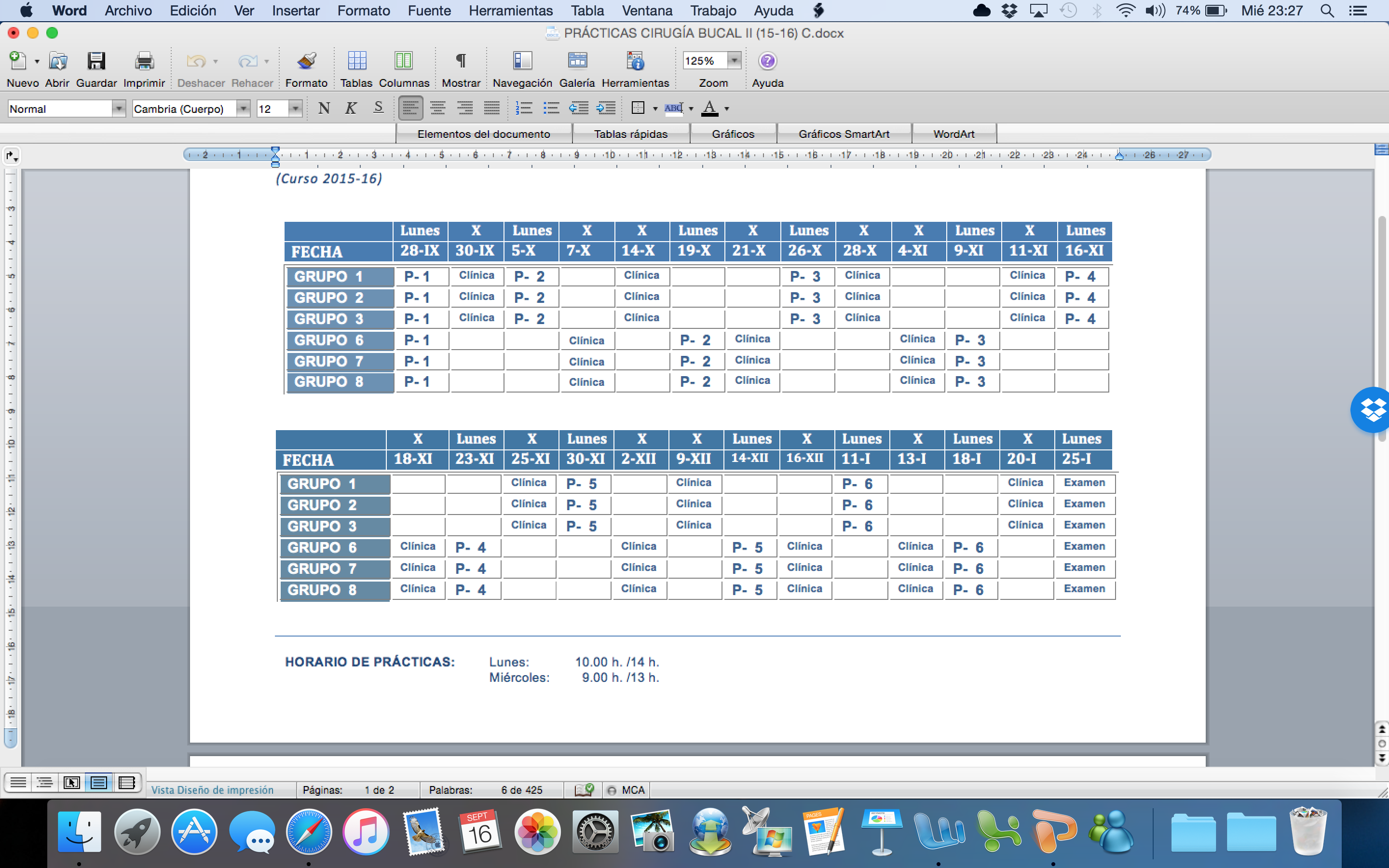 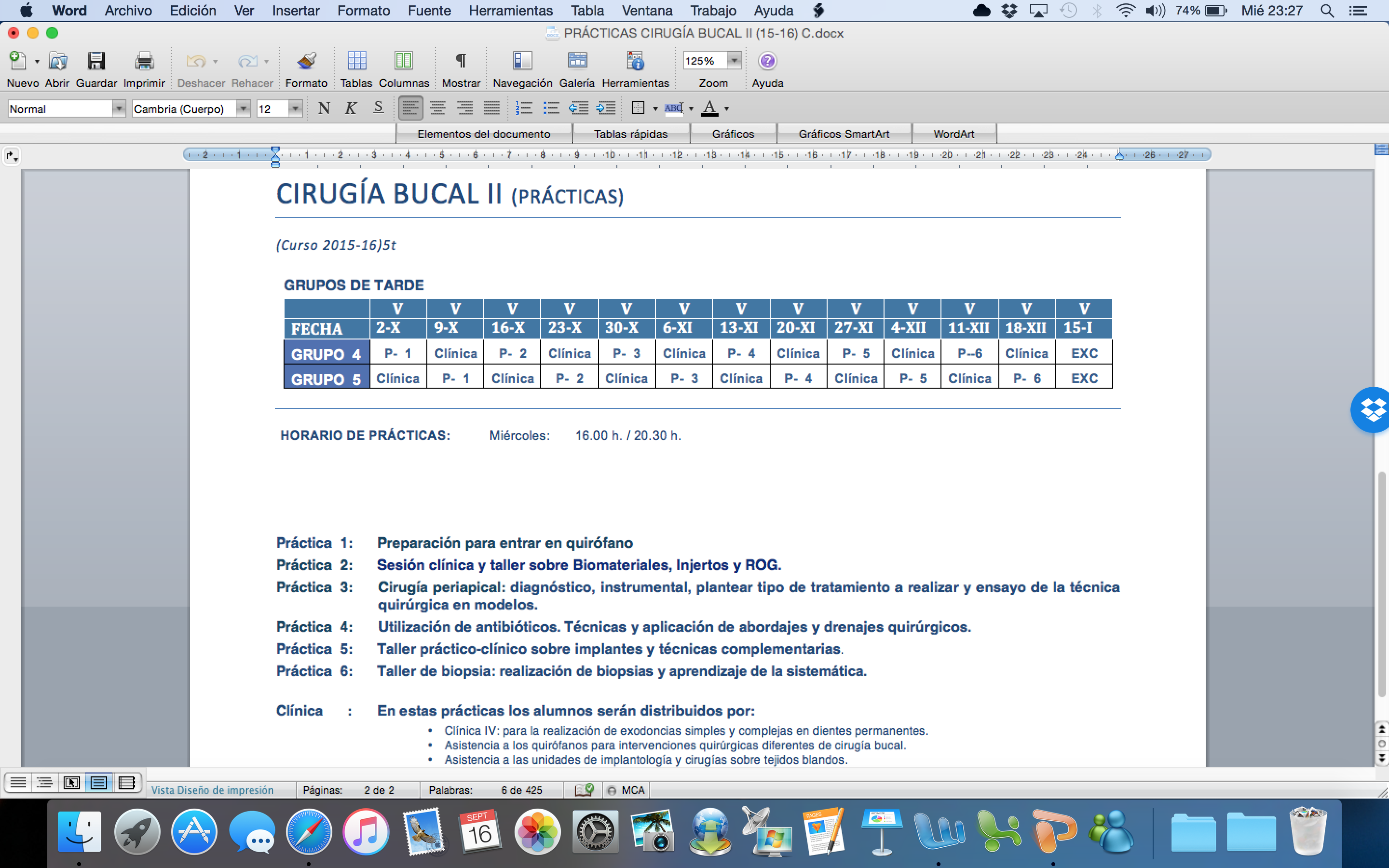 Es importante que el alumno se haya estudiado previamente a la asistencia de cada módulo práctico los contenidos que en él se van a desarrollar. El desarrollo de estos  módulos de prácticas preclínicas se estructurará de la siguiente manera:Explicación por parte del profesor de la práctica resolviendo las dudas que hayan surgido a los alumnos durante la preparación de las mismas.Demostración de la realización de la práctica por el profesor.Realización de la práctica por el alumno, bien en tipodontos o modelos preparados específicamente para tal fin o entre los propios alumnos en grupos de dos dependiendo del módulo que se esté impartiendo ese día.Dada la importancia que asignamos a la realización de estos módulos preclínicos, todos aquellos alumnos que no hayan podido realizar de manera justificada alguno de ellos, podrán recuperarla con otro grupo de prácticas. Además, al final de estos módulos el profesor de cada grupo de prácticas podrá realizar un examen para valorar si el alumno posee los conocimientos suficientes.Por último, quisiéramos remarcar que es muy beneficiosa para el alumno la asistencia al quirófano de la Facultad, ya que somos partidarios de que la formación del alumno debe completarse, no sólo con la clínica, sino adquiriendo un hábito quirúrgico con asistencia al quirófano.El desarrollo de la programación se realiza mediante un conjunto de métodos o técnicas que constituyen el sistema docente y, gracias a los cuales, el profesor transmite y consigue hacer adquirir los conocimientos al alumno.         En nuestra materia, la Cirugía Bucal II, hemos de diferenciar dos aspectos de la docencia: la adquisición de conocimientos teóricos y el desarrollo de una formación clínica, eminentemente práctica. En consecuencia, la metodología docente para nuestra disciplina la encuadraremos dentro de dos grandes apartados: enseñanzas teóricas y enseñanzas prácticas.Desde siempre, las enseñanzas teóricas, se han venido incluyendo dentro de los métodos magistrales o de los métodos participativos. En los primeros, el profesor procede a la exposición oral del tema, ayudado por los medios auxiliares a su alcance. En los segundos, los alumnos toman una parte activa en su desarrollo. Enseñanzas teóricasa) Métodos magistralesLección Magistral: podríamos definirla como la "conferencia o comunicación oral, llevada a cabo por el profesor ante una audiencia numerosa, de la materia asignada por el programa para una clase".Nosotros seguiremos una serie de requisitos a la hora de exponer la Lección Magistral:Cada lección magistral tendrá una duración de 45-60 minutos.Al inicio exponemos los objetivos y contenidos de cada tema. El profesor da una visión general incidiendo en aquellos contenidos que pueden plantear mayor dificultad. Los alumnos podrán preguntar en cualquier momento las dudas que tengan sobre la materia.Al final de la lección aconsejamos al alumno la lectura de la bibliografía recomendada.En algunos temas más complejos, hacemos resúmenes como apoyo para concretar las ideas  que  queremos capten los alumnos y para comprobar si lo están comprendiendo.Siempre  que  sea  posible, la  exposición de la lección irá completada con casos clínicos. Mostraremos una amplia iconografía que permita al alumno una mejor comprensión de la materia.Los recursos didácticos utilizados son la pizarra clásica y el cañón de proyección multimedia.Consideramos muy importante la asistencia a las clases teóricas para el aprendizaje del alumno. La discusión abierta facilita la comunicación profesor/alumno, así como el aprendizaje individual, al poder  exponer cada uno sus dudas y opiniones. Es por ello, por lo que se suele controlar la asistencia de los alumnos varias veces durante el curso, anotándolo en su ficha para reconocer el nivel de participación en la docencia teórica y así su nivel comprensión de lo explicado en clase.Para este curso 2015-16, las clases teóricas se impartirán en el aula nº 5, durante el primer semestre, los miércoles y jueves de 8,00-9,00 h. El cronograma que tenemos establecido para el desarrollo de la docencia teórica, es el que se detalla a continuación:Tema  0:	        CONCEPTO DE CIRUGÍA BUCAL II. (Prof. M. Vallecillo)Tema   1:		INFECCIONES ODONTÓGENAS (Prof. M. Vallecillo)Tema   2:	PROCESOS INFECCIOSOS ESPECÍFICOS (Profa. María de Nuria Romero Olid)Tema   3:	CELULITIS AGUDAS (Prof. M. Vallecillo)Tema   4:	CELULITIS CRÓNICAS (Profa. María de Nuria Romero Olid)Tema   5:		TRATAMIENTO DE LAS INFECCIONES ODONTÓGENAS (Profa. Candela Reyes)Tema   6:		INFECCIONES ÓSEAS CIRCUNSCRITAS (Profa. Mª Victoria Olmedo)Tema   7:	INFECCIONES ÓSEAS DIFUSAS (Profa. Mª Victoria Olmedo)Tema   8:	SINUSITIS ODONTÓGENAS (Prof. M. Vallecillo)Tema   9:	COMUNICACIONES BUCO-SINUSALES (Prof. M. Vallecillo)Tema  10:	CIRUGÍA PERIAPICAL (Profa. Mª Victoria Olmedo)Tema  11:	TÉCNICAS QUIRÚRGICAS EN CIRUGÍA PERIAPICAL (Profa. Mª Victoria Olmedo)Tema  12:	TÉCNICAS QUIRÚRGICAS SOBRE TEJIDOS BLANDOS (Prof. M. Vallecillo)Tema  13:	TÉCNICAS QUIRÚRGICAS SOBRE TEJIDOS DUROS (Prof. M. Vallecillo)	Tema  14:	IMPLANTES DENTARIOS (Profa. Candela Reyes)Tema  15:	TÉCNICA QUIRÚRGICA EN IMPLANTOLOGÍA (Prof. M. Vallecillo)Tema  16:	COMPLICACIONES Y FRACASOS EN IMPLANTOLOGÍA (Profa. María de Nuria Romero Olid)Tema  17:	MANEJO DE LOS TEJIDOS BLANDOS EN IMPLANTOLOGÍA (Prof. Fco Javier Manzano Moreno)Tema  18:	BIOMATERIALES Y TIPOS DE INJERTOS (Prof. M. Vallecillo)Tema  19:	REGENERACIÓN ÓSEA GUIADA Y PRGF (Profa. Candela Reyes)Tema  20:	CIRUGÍA GUIADA Y MÍNIMAMENTE INVASIVA (Profa. Candela Reyes)Tema  21:	QUISTES ODONTOGÉNICOS (Prof. M. Vallecillo)Tema  22:	QUISTES NO ODONTOGÉNICOS (Profa. Mª Victoria Olmedo)Tema  23:	QUISTES: DIAGNÓSTICO Y TRATAMIENTO (Prof. M. Vallecillo)Tema  24:	HIPERPLASIAS Y TUMORES BENIGNOS DE LOS TEJIDOS BLANDOS (Profa. Candela Reyes)Tema  25:	TUMORES ODONTOGÉNICOS (Profa. Candela Reyes)Tema  26:	TUMORES NO ODONTOGÉNICOS (Prof. Fco Javier Manzano Moreno)Tema  27: 	LESIONES CANCERIZABLES (Profa. María de Nuria Romero Olid)	Tema  28:	PATOLOGÍA GANGLIONAR (Profa. María de Nuria Romero Olid)		 Tema  29:	CÁNCER BUCAL (Prof. M. Vallecillo)Tema  30:	FRACTURAS MANDIBULARES (Prof. M. Vallecillo)Tema  31:	TRATAMIENTO  DE URGENCIA DEL TRAUMATIZADO MAXILOFACIAL (Prof. M. Vallecillo)Tema  32:	TRAUMATISMOS Y FRACTURAS MAXILOFACIALES (Prof. M. Vallecillo)Tema  33:	FRACTURAS DEL TERCIO MEDIO FACIAL (Prof. M. Vallecillo)Tema  34:	ARTICULACIÓN TEMPOROMANDIBULAR (Prof. B. García Medina)Tema  35:	RIGIDECES ARTICULARES Y PERIARTICULARES (Prof. B. García Medina)Tema  36:	PATOLOGÍA GLANDULAR (Profa. Mª Victoria Olmedo)Tema  37:	LITIASIS SALIVAR (Profa. Mª Victoria Olmedo)Tema  38:	MALFORMACIONES CRANEOFACIALES (Prof. Blas García Medina)Tema  39:	ASPECTOS QUIRÚRGICOS DE LAS MALOCLUSIONES (Prof. Blas García Medina)Tema  40:	LABIO LEPORINO Y FISURA PALATINA (Prof. Fco Javier Manzano Moreno)	b) Métodos participativosConceptualmente, al conjunto de todas estas técnicas participativas, se les puede definir como "el método que permite el intercambio de ideas, analizando y contrastando los distintos pareceres y, sobre todo, la participación activa del alumno, hecho que refuerza la motivación y el interés".Seminario: el exigente rigor científico y de dedicación que supone esta técnica, hace que, entre los diversos métodos participativos, sea uno de los más utilizados actualmente. Esta técnica permite la profundización en temas específicos y la solución de problemas planteados en la práctica. Destacamos entre sus ventajas la de permitir el diálogo profesor-alumno, estimulando al alumno y aumentando su rendimiento. Para la enseñanza de la Cirugía Bucal II, nosotros lo hemos elegido, entre los diversos métodos participativos, como complemento de la lección magistral y de las actividades clínicas. Lo aplicamos sobre temas del programa ya expuestos, para aclarar conceptos y profundizar sobre ellos, y también, junto con otras disciplinas, sobre temas comunes y para contrastar diferentes puntos de vista. El fin principal es establecer conclusiones significativas en los aspectos etiológico, diagnóstico y tratamiento.Los venimos realizando, ya sean impartidos por el profesor o preparados por los mismos alumnos, es una sesión de trabajo en torno a un tema monográfico en el que el esfuerzo de su preparación recae esencialmente en aquel o aquellos que se comprometen a prepararlo. En él se puede someter a discusión detallada cualquier cuestión que surja a lo largo de la sesión. El proceso que seguimos en la aplicación de esta técnica es:Se asigna a cada alumno un aspecto del tema que se desea investigar.Cada alumno investiga personalmente.Se discute, entre todos los componentes del seminario, las aportaciones individuales.Se obtienen conclusiones sobre el tema o sobre el problema planteado. Se impartirán seminarios de aquellos temas que presenten una mayor dificultad para el alumno.Tutorías: para llevarlas a cabo con eficacia, nosotros hemos elegido como tutor a cada uno de los profesores de la asignatura, que están encargados de un grupo de prácticas, y que, por tanto, están más en contacto con los alumnos de ese grupo.Sesiones clínicas: son formas de enseñanza clásicas muy generalizadas y de gran utilidad siempre que tengamos unas historias clínicas representativas, claras y completas.Es un método de gran importancia, en el que los estudiantes participan activamente en la discusión. La actitud del profesor durante ésta es fundamental, pues ha de saber promover el interés y la curiosidad de los alumnos.Tienen una serie de ventajas, ya que colocan al estudiante en situación activa, desarrollan su capacidad de observación y toma de decisiones, aseguran un estrecho contacto con la realidad profesional y permiten comparar teoría y práctica.Vídeo y DVD: entre sus ventajas podríamos señalar la posibilidad de ampliar imágenes o de reproducirlas a la velocidad requerida para estimular la participación y atención, la facilidad para filmar, para archivar el material, así como la posibilidad de "montaje" de acuerdo al estilo personal o a la finalidad docente.    Este método lo utilizamos en algunos temas del programa que consideramos requieren un aprendizaje más meticuloso y demostrativo. Consideramos, que si a las ventajas anteriores añadimos que la proyección tenga una duración relativamente corta (10 a 15 minutos), incluso menos, para que cause impresión y pueda ser recordada, y que vaya precedida por una introducción del profesor y por una discusión al final, haremos de ella una fuente insustituible de aprendizaje, que hará sea la que más apoyo nos pueda dar, para mostrar técnicas manuales o clínicas, dentro de los diferentes medios audiovisuales.Actualmente incluimos en este apartado la proyección de un DVD de un proyecto de innovación docente que hemos realizado en esta asignatura: “Diagnóstico y tratamiento de la patología quística y tumoral de los maxilares”.Enseñanzas prácticasNuestra disciplina, la Cirugía Bucal II, es eminentemente práctica y aunque la práctica preclínica ocupa un lugar importante, consideramos que la práctica clínica sigue siendo mayoritaria; por ello consideramos que, además de la teoría, tanto las prácticas preclínicas como las clínicas constituyen un aspecto muy importante e inseparable, ya que complementará y reforzará los conocimientos teóricos adquiridos.En estas clases, la programación es competencia de cada profesor, quién ha de estructurar el plan a seguir y distribuir a los alumnos en grupos reducidos, de ocho a diez aproximadamente, que son supervisados por él, para obtener así el máximo de rendimiento y alcanzar plenamente su valor pedagógico.Muy importante es la relación y el desarrollo secuencial de las clases prácticas, por lo que siempre tratamos de impartirlas paralelas a la teoría y, al programarlas, tenemos en cuenta el número previsto para todo el curso, para que todos los alumnos roten las mismas veces y además puedan cumplir completamente dicha programación práctica.     Durante este curso 2015-16, las prácticas se realizarán en la clínica nº 4, quirófano, clínica de implantes y clínica de tejidos blandos, durante el primer semestre, los miércoles de 9,00 a 13,00 horas y los lunes de 10,00 a 14,00 en los laboratorios.  El cronograma que tenemos establecido para el desarrollo de la docencia práctica es el que se detalla a continuación:Práctica  1:	Preparación para entrar en quirófanoPráctica  2:	Sesión clínica y taller sobre Biomateriales, Injertos y ROG.Práctica  3:	Cirugía periapical: diagnóstico, instrumental, plantear tipo de tratamiento a realizar y ensayo de la técnica quirúrgica en modelos.Práctica  4:	Utilización de antibióticos. Técnicas y aplicación de abordajes y drenajes.Práctica  5:	Taller práctico-clínico sobre implantes y técnicas complementarias.Práctica  6:   	Taller de biopsia: realización de biopsias y aprendizaje de la sistemática.Es importante que el alumno se haya estudiado previamente a la asistencia de cada módulo práctico los contenidos que en él se van a desarrollar. El desarrollo de estos  módulos de prácticas preclínicas se estructurará de la siguiente manera:Explicación por parte del profesor de la práctica resolviendo las dudas que hayan surgido a los alumnos durante la preparación de las mismas.Demostración de la realización de la práctica por el profesor.Realización de la práctica por el alumno, bien en tipodontos o modelos preparados específicamente para tal fin o entre los propios alumnos en grupos de dos dependiendo del módulo que se esté impartiendo ese día.Dada la importancia que asignamos a la realización de estos módulos preclínicos, todos aquellos alumnos que no hayan podido realizar de manera justificada alguno de ellos, podrán recuperarla con otro grupo de prácticas. Además, al final de estos módulos el profesor de cada grupo de prácticas podrá realizar un examen para valorar si el alumno posee los conocimientos suficientes.Por último, quisiéramos remarcar que es muy beneficiosa para el alumno la asistencia al quirófano de la Facultad, ya que somos partidarios de que la formación del alumno debe completarse, no sólo con la clínica, sino adquiriendo un hábito quirúrgico con asistencia al quirófano.El desarrollo de la programación se realiza mediante un conjunto de métodos o técnicas que constituyen el sistema docente y, gracias a los cuales, el profesor transmite y consigue hacer adquirir los conocimientos al alumno.         En nuestra materia, la Cirugía Bucal II, hemos de diferenciar dos aspectos de la docencia: la adquisición de conocimientos teóricos y el desarrollo de una formación clínica, eminentemente práctica. En consecuencia, la metodología docente para nuestra disciplina la encuadraremos dentro de dos grandes apartados: enseñanzas teóricas y enseñanzas prácticas.Desde siempre, las enseñanzas teóricas, se han venido incluyendo dentro de los métodos magistrales o de los métodos participativos. En los primeros, el profesor procede a la exposición oral del tema, ayudado por los medios auxiliares a su alcance. En los segundos, los alumnos toman una parte activa en su desarrollo. Enseñanzas teóricasa) Métodos magistralesLección Magistral: podríamos definirla como la "conferencia o comunicación oral, llevada a cabo por el profesor ante una audiencia numerosa, de la materia asignada por el programa para una clase".Nosotros seguiremos una serie de requisitos a la hora de exponer la Lección Magistral:Cada lección magistral tendrá una duración de 45-60 minutos.Al inicio exponemos los objetivos y contenidos de cada tema. El profesor da una visión general incidiendo en aquellos contenidos que pueden plantear mayor dificultad. Los alumnos podrán preguntar en cualquier momento las dudas que tengan sobre la materia.Al final de la lección aconsejamos al alumno la lectura de la bibliografía recomendada.En algunos temas más complejos, hacemos resúmenes como apoyo para concretar las ideas  que  queremos capten los alumnos y para comprobar si lo están comprendiendo.Siempre  que  sea  posible, la  exposición de la lección irá completada con casos clínicos. Mostraremos una amplia iconografía que permita al alumno una mejor comprensión de la materia.Los recursos didácticos utilizados son la pizarra clásica y el cañón de proyección multimedia.Consideramos muy importante la asistencia a las clases teóricas para el aprendizaje del alumno. La discusión abierta facilita la comunicación profesor/alumno, así como el aprendizaje individual, al poder  exponer cada uno sus dudas y opiniones. Es por ello, por lo que se suele controlar la asistencia de los alumnos varias veces durante el curso, anotándolo en su ficha para reconocer el nivel de participación en la docencia teórica y así su nivel comprensión de lo explicado en clase.Para este curso 2015-16, las clases teóricas se impartirán en el aula nº 5, durante el primer semestre, los miércoles y jueves de 8,00-9,00 h. El cronograma que tenemos establecido para el desarrollo de la docencia teórica, es el que se detalla a continuación:Tema  0:	        CONCEPTO DE CIRUGÍA BUCAL II. (Prof. M. Vallecillo)Tema   1:		INFECCIONES ODONTÓGENAS (Prof. M. Vallecillo)Tema   2:	PROCESOS INFECCIOSOS ESPECÍFICOS (Profa. María de Nuria Romero Olid)Tema   3:	CELULITIS AGUDAS (Prof. M. Vallecillo)Tema   4:	CELULITIS CRÓNICAS (Profa. María de Nuria Romero Olid)Tema   5:		TRATAMIENTO DE LAS INFECCIONES ODONTÓGENAS (Profa. Candela Reyes)Tema   6:		INFECCIONES ÓSEAS CIRCUNSCRITAS (Profa. Mª Victoria Olmedo)Tema   7:	INFECCIONES ÓSEAS DIFUSAS (Profa. Mª Victoria Olmedo)Tema   8:	SINUSITIS ODONTÓGENAS (Prof. M. Vallecillo)Tema   9:	COMUNICACIONES BUCO-SINUSALES (Prof. M. Vallecillo)Tema  10:	CIRUGÍA PERIAPICAL (Profa. Mª Victoria Olmedo)Tema  11:	TÉCNICAS QUIRÚRGICAS EN CIRUGÍA PERIAPICAL (Profa. Mª Victoria Olmedo)Tema  12:	TÉCNICAS QUIRÚRGICAS SOBRE TEJIDOS BLANDOS (Prof. M. Vallecillo)Tema  13:	TÉCNICAS QUIRÚRGICAS SOBRE TEJIDOS DUROS (Prof. M. Vallecillo)	Tema  14:	IMPLANTES DENTARIOS (Profa. Candela Reyes)Tema  15:	TÉCNICA QUIRÚRGICA EN IMPLANTOLOGÍA (Prof. M. Vallecillo)Tema  16:	COMPLICACIONES Y FRACASOS EN IMPLANTOLOGÍA (Profa. María de Nuria Romero Olid)Tema  17:	MANEJO DE LOS TEJIDOS BLANDOS EN IMPLANTOLOGÍA (Prof. Fco Javier Manzano Moreno)Tema  18:	BIOMATERIALES Y TIPOS DE INJERTOS (Prof. M. Vallecillo)Tema  19:	REGENERACIÓN ÓSEA GUIADA Y PRGF (Profa. Candela Reyes)Tema  20:	CIRUGÍA GUIADA Y MÍNIMAMENTE INVASIVA (Profa. Candela Reyes)Tema  21:	QUISTES ODONTOGÉNICOS (Prof. M. Vallecillo)Tema  22:	QUISTES NO ODONTOGÉNICOS (Profa. Mª Victoria Olmedo)Tema  23:	QUISTES: DIAGNÓSTICO Y TRATAMIENTO (Prof. M. Vallecillo)Tema  24:	HIPERPLASIAS Y TUMORES BENIGNOS DE LOS TEJIDOS BLANDOS (Profa. Candela Reyes)Tema  25:	TUMORES ODONTOGÉNICOS (Profa. Candela Reyes)Tema  26:	TUMORES NO ODONTOGÉNICOS (Prof. Fco Javier Manzano Moreno)Tema  27: 	LESIONES CANCERIZABLES (Profa. María de Nuria Romero Olid)	Tema  28:	PATOLOGÍA GANGLIONAR (Profa. María de Nuria Romero Olid)		 Tema  29:	CÁNCER BUCAL (Prof. M. Vallecillo)Tema  30:	FRACTURAS MANDIBULARES (Prof. M. Vallecillo)Tema  31:	TRATAMIENTO  DE URGENCIA DEL TRAUMATIZADO MAXILOFACIAL (Prof. M. Vallecillo)Tema  32:	TRAUMATISMOS Y FRACTURAS MAXILOFACIALES (Prof. M. Vallecillo)Tema  33:	FRACTURAS DEL TERCIO MEDIO FACIAL (Prof. M. Vallecillo)Tema  34:	ARTICULACIÓN TEMPOROMANDIBULAR (Prof. B. García Medina)Tema  35:	RIGIDECES ARTICULARES Y PERIARTICULARES (Prof. B. García Medina)Tema  36:	PATOLOGÍA GLANDULAR (Profa. Mª Victoria Olmedo)Tema  37:	LITIASIS SALIVAR (Profa. Mª Victoria Olmedo)Tema  38:	MALFORMACIONES CRANEOFACIALES (Prof. Blas García Medina)Tema  39:	ASPECTOS QUIRÚRGICOS DE LAS MALOCLUSIONES (Prof. Blas García Medina)Tema  40:	LABIO LEPORINO Y FISURA PALATINA (Prof. Fco Javier Manzano Moreno)	b) Métodos participativosConceptualmente, al conjunto de todas estas técnicas participativas, se les puede definir como "el método que permite el intercambio de ideas, analizando y contrastando los distintos pareceres y, sobre todo, la participación activa del alumno, hecho que refuerza la motivación y el interés".Seminario: el exigente rigor científico y de dedicación que supone esta técnica, hace que, entre los diversos métodos participativos, sea uno de los más utilizados actualmente. Esta técnica permite la profundización en temas específicos y la solución de problemas planteados en la práctica. Destacamos entre sus ventajas la de permitir el diálogo profesor-alumno, estimulando al alumno y aumentando su rendimiento. Para la enseñanza de la Cirugía Bucal II, nosotros lo hemos elegido, entre los diversos métodos participativos, como complemento de la lección magistral y de las actividades clínicas. Lo aplicamos sobre temas del programa ya expuestos, para aclarar conceptos y profundizar sobre ellos, y también, junto con otras disciplinas, sobre temas comunes y para contrastar diferentes puntos de vista. El fin principal es establecer conclusiones significativas en los aspectos etiológico, diagnóstico y tratamiento.Los venimos realizando, ya sean impartidos por el profesor o preparados por los mismos alumnos, es una sesión de trabajo en torno a un tema monográfico en el que el esfuerzo de su preparación recae esencialmente en aquel o aquellos que se comprometen a prepararlo. En él se puede someter a discusión detallada cualquier cuestión que surja a lo largo de la sesión. El proceso que seguimos en la aplicación de esta técnica es:Se asigna a cada alumno un aspecto del tema que se desea investigar.Cada alumno investiga personalmente.Se discute, entre todos los componentes del seminario, las aportaciones individuales.Se obtienen conclusiones sobre el tema o sobre el problema planteado. Se impartirán seminarios de aquellos temas que presenten una mayor dificultad para el alumno.Tutorías: para llevarlas a cabo con eficacia, nosotros hemos elegido como tutor a cada uno de los profesores de la asignatura, que están encargados de un grupo de prácticas, y que, por tanto, están más en contacto con los alumnos de ese grupo.Sesiones clínicas: son formas de enseñanza clásicas muy generalizadas y de gran utilidad siempre que tengamos unas historias clínicas representativas, claras y completas.Es un método de gran importancia, en el que los estudiantes participan activamente en la discusión. La actitud del profesor durante ésta es fundamental, pues ha de saber promover el interés y la curiosidad de los alumnos.Tienen una serie de ventajas, ya que colocan al estudiante en situación activa, desarrollan su capacidad de observación y toma de decisiones, aseguran un estrecho contacto con la realidad profesional y permiten comparar teoría y práctica.Vídeo y DVD: entre sus ventajas podríamos señalar la posibilidad de ampliar imágenes o de reproducirlas a la velocidad requerida para estimular la participación y atención, la facilidad para filmar, para archivar el material, así como la posibilidad de "montaje" de acuerdo al estilo personal o a la finalidad docente.    Este método lo utilizamos en algunos temas del programa que consideramos requieren un aprendizaje más meticuloso y demostrativo. Consideramos, que si a las ventajas anteriores añadimos que la proyección tenga una duración relativamente corta (10 a 15 minutos), incluso menos, para que cause impresión y pueda ser recordada, y que vaya precedida por una introducción del profesor y por una discusión al final, haremos de ella una fuente insustituible de aprendizaje, que hará sea la que más apoyo nos pueda dar, para mostrar técnicas manuales o clínicas, dentro de los diferentes medios audiovisuales.Actualmente incluimos en este apartado la proyección de un DVD de un proyecto de innovación docente que hemos realizado en esta asignatura: “Diagnóstico y tratamiento de la patología quística y tumoral de los maxilares”.Enseñanzas prácticasNuestra disciplina, la Cirugía Bucal II, es eminentemente práctica y aunque la práctica preclínica ocupa un lugar importante, consideramos que la práctica clínica sigue siendo mayoritaria; por ello consideramos que, además de la teoría, tanto las prácticas preclínicas como las clínicas constituyen un aspecto muy importante e inseparable, ya que complementará y reforzará los conocimientos teóricos adquiridos.En estas clases, la programación es competencia de cada profesor, quién ha de estructurar el plan a seguir y distribuir a los alumnos en grupos reducidos, de ocho a diez aproximadamente, que son supervisados por él, para obtener así el máximo de rendimiento y alcanzar plenamente su valor pedagógico.Muy importante es la relación y el desarrollo secuencial de las clases prácticas, por lo que siempre tratamos de impartirlas paralelas a la teoría y, al programarlas, tenemos en cuenta el número previsto para todo el curso, para que todos los alumnos roten las mismas veces y además puedan cumplir completamente dicha programación práctica.     Durante este curso 2015-16, las prácticas se realizarán en la clínica nº 4, quirófano, clínica de implantes y clínica de tejidos blandos, durante el primer semestre, los miércoles de 9,00 a 13,00 horas y los lunes de 10,00 a 14,00 en los laboratorios.  El cronograma que tenemos establecido para el desarrollo de la docencia práctica es el que se detalla a continuación:Práctica  1:	Preparación para entrar en quirófanoPráctica  2:	Sesión clínica y taller sobre Biomateriales, Injertos y ROG.Práctica  3:	Cirugía periapical: diagnóstico, instrumental, plantear tipo de tratamiento a realizar y ensayo de la técnica quirúrgica en modelos.Práctica  4:	Utilización de antibióticos. Técnicas y aplicación de abordajes y drenajes.Práctica  5:	Taller práctico-clínico sobre implantes y técnicas complementarias.Práctica  6:   	Taller de biopsia: realización de biopsias y aprendizaje de la sistemática.Es importante que el alumno se haya estudiado previamente a la asistencia de cada módulo práctico los contenidos que en él se van a desarrollar. El desarrollo de estos  módulos de prácticas preclínicas se estructurará de la siguiente manera:Explicación por parte del profesor de la práctica resolviendo las dudas que hayan surgido a los alumnos durante la preparación de las mismas.Demostración de la realización de la práctica por el profesor.Realización de la práctica por el alumno, bien en tipodontos o modelos preparados específicamente para tal fin o entre los propios alumnos en grupos de dos dependiendo del módulo que se esté impartiendo ese día.Dada la importancia que asignamos a la realización de estos módulos preclínicos, todos aquellos alumnos que no hayan podido realizar de manera justificada alguno de ellos, podrán recuperarla con otro grupo de prácticas. Además, al final de estos módulos el profesor de cada grupo de prácticas podrá realizar un examen para valorar si el alumno posee los conocimientos suficientes.Por último, quisiéramos remarcar que es muy beneficiosa para el alumno la asistencia al quirófano de la Facultad, ya que somos partidarios de que la formación del alumno debe completarse, no sólo con la clínica, sino adquiriendo un hábito quirúrgico con asistencia al quirófano.El desarrollo de la programación se realiza mediante un conjunto de métodos o técnicas que constituyen el sistema docente y, gracias a los cuales, el profesor transmite y consigue hacer adquirir los conocimientos al alumno.         En nuestra materia, la Cirugía Bucal II, hemos de diferenciar dos aspectos de la docencia: la adquisición de conocimientos teóricos y el desarrollo de una formación clínica, eminentemente práctica. En consecuencia, la metodología docente para nuestra disciplina la encuadraremos dentro de dos grandes apartados: enseñanzas teóricas y enseñanzas prácticas.Desde siempre, las enseñanzas teóricas, se han venido incluyendo dentro de los métodos magistrales o de los métodos participativos. En los primeros, el profesor procede a la exposición oral del tema, ayudado por los medios auxiliares a su alcance. En los segundos, los alumnos toman una parte activa en su desarrollo. Enseñanzas teóricasa) Métodos magistralesLección Magistral: podríamos definirla como la "conferencia o comunicación oral, llevada a cabo por el profesor ante una audiencia numerosa, de la materia asignada por el programa para una clase".Nosotros seguiremos una serie de requisitos a la hora de exponer la Lección Magistral:Cada lección magistral tendrá una duración de 45-60 minutos.Al inicio exponemos los objetivos y contenidos de cada tema. El profesor da una visión general incidiendo en aquellos contenidos que pueden plantear mayor dificultad. Los alumnos podrán preguntar en cualquier momento las dudas que tengan sobre la materia.Al final de la lección aconsejamos al alumno la lectura de la bibliografía recomendada.En algunos temas más complejos, hacemos resúmenes como apoyo para concretar las ideas  que  queremos capten los alumnos y para comprobar si lo están comprendiendo.Siempre  que  sea  posible, la  exposición de la lección irá completada con casos clínicos. Mostraremos una amplia iconografía que permita al alumno una mejor comprensión de la materia.Los recursos didácticos utilizados son la pizarra clásica y el cañón de proyección multimedia.Consideramos muy importante la asistencia a las clases teóricas para el aprendizaje del alumno. La discusión abierta facilita la comunicación profesor/alumno, así como el aprendizaje individual, al poder  exponer cada uno sus dudas y opiniones. Es por ello, por lo que se suele controlar la asistencia de los alumnos varias veces durante el curso, anotándolo en su ficha para reconocer el nivel de participación en la docencia teórica y así su nivel comprensión de lo explicado en clase.Para este curso 2015-16, las clases teóricas se impartirán en el aula nº 5, durante el primer semestre, los miércoles y jueves de 8,00-9,00 h. El cronograma que tenemos establecido para el desarrollo de la docencia teórica, es el que se detalla a continuación:Tema  0:	        CONCEPTO DE CIRUGÍA BUCAL II. (Prof. M. Vallecillo)Tema   1:		INFECCIONES ODONTÓGENAS (Prof. M. Vallecillo)Tema   2:	PROCESOS INFECCIOSOS ESPECÍFICOS (Profa. María de Nuria Romero Olid)Tema   3:	CELULITIS AGUDAS (Prof. M. Vallecillo)Tema   4:	CELULITIS CRÓNICAS (Profa. María de Nuria Romero Olid)Tema   5:		TRATAMIENTO DE LAS INFECCIONES ODONTÓGENAS (Profa. Candela Reyes)Tema   6:		INFECCIONES ÓSEAS CIRCUNSCRITAS (Profa. Mª Victoria Olmedo)Tema   7:	INFECCIONES ÓSEAS DIFUSAS (Profa. Mª Victoria Olmedo)Tema   8:	SINUSITIS ODONTÓGENAS (Prof. M. Vallecillo)Tema   9:	COMUNICACIONES BUCO-SINUSALES (Prof. M. Vallecillo)Tema  10:	CIRUGÍA PERIAPICAL (Profa. Mª Victoria Olmedo)Tema  11:	TÉCNICAS QUIRÚRGICAS EN CIRUGÍA PERIAPICAL (Profa. Mª Victoria Olmedo)Tema  12:	TÉCNICAS QUIRÚRGICAS SOBRE TEJIDOS BLANDOS (Prof. M. Vallecillo)Tema  13:	TÉCNICAS QUIRÚRGICAS SOBRE TEJIDOS DUROS (Prof. M. Vallecillo)	Tema  14:	IMPLANTES DENTARIOS (Profa. Candela Reyes)Tema  15:	TÉCNICA QUIRÚRGICA EN IMPLANTOLOGÍA (Prof. M. Vallecillo)Tema  16:	COMPLICACIONES Y FRACASOS EN IMPLANTOLOGÍA (Profa. María de Nuria Romero Olid)Tema  17:	MANEJO DE LOS TEJIDOS BLANDOS EN IMPLANTOLOGÍA (Prof. Fco Javier Manzano Moreno)Tema  18:	BIOMATERIALES Y TIPOS DE INJERTOS (Prof. M. Vallecillo)Tema  19:	REGENERACIÓN ÓSEA GUIADA Y PRGF (Profa. Candela Reyes)Tema  20:	CIRUGÍA GUIADA Y MÍNIMAMENTE INVASIVA (Profa. Candela Reyes)Tema  21:	QUISTES ODONTOGÉNICOS (Prof. M. Vallecillo)Tema  22:	QUISTES NO ODONTOGÉNICOS (Profa. Mª Victoria Olmedo)Tema  23:	QUISTES: DIAGNÓSTICO Y TRATAMIENTO (Prof. M. Vallecillo)Tema  24:	HIPERPLASIAS Y TUMORES BENIGNOS DE LOS TEJIDOS BLANDOS (Profa. Candela Reyes)Tema  25:	TUMORES ODONTOGÉNICOS (Profa. Candela Reyes)Tema  26:	TUMORES NO ODONTOGÉNICOS (Prof. Fco Javier Manzano Moreno)Tema  27: 	LESIONES CANCERIZABLES (Profa. María de Nuria Romero Olid)	Tema  28:	PATOLOGÍA GANGLIONAR (Profa. María de Nuria Romero Olid)		 Tema  29:	CÁNCER BUCAL (Prof. M. Vallecillo)Tema  30:	FRACTURAS MANDIBULARES (Prof. M. Vallecillo)Tema  31:	TRATAMIENTO  DE URGENCIA DEL TRAUMATIZADO MAXILOFACIAL (Prof. M. Vallecillo)Tema  32:	TRAUMATISMOS Y FRACTURAS MAXILOFACIALES (Prof. M. Vallecillo)Tema  33:	FRACTURAS DEL TERCIO MEDIO FACIAL (Prof. M. Vallecillo)Tema  34:	ARTICULACIÓN TEMPOROMANDIBULAR (Prof. B. García Medina)Tema  35:	RIGIDECES ARTICULARES Y PERIARTICULARES (Prof. B. García Medina)Tema  36:	PATOLOGÍA GLANDULAR (Profa. Mª Victoria Olmedo)Tema  37:	LITIASIS SALIVAR (Profa. Mª Victoria Olmedo)Tema  38:	MALFORMACIONES CRANEOFACIALES (Prof. Blas García Medina)Tema  39:	ASPECTOS QUIRÚRGICOS DE LAS MALOCLUSIONES (Prof. Blas García Medina)Tema  40:	LABIO LEPORINO Y FISURA PALATINA (Prof. Fco Javier Manzano Moreno)	b) Métodos participativosConceptualmente, al conjunto de todas estas técnicas participativas, se les puede definir como "el método que permite el intercambio de ideas, analizando y contrastando los distintos pareceres y, sobre todo, la participación activa del alumno, hecho que refuerza la motivación y el interés".Seminario: el exigente rigor científico y de dedicación que supone esta técnica, hace que, entre los diversos métodos participativos, sea uno de los más utilizados actualmente. Esta técnica permite la profundización en temas específicos y la solución de problemas planteados en la práctica. Destacamos entre sus ventajas la de permitir el diálogo profesor-alumno, estimulando al alumno y aumentando su rendimiento. Para la enseñanza de la Cirugía Bucal II, nosotros lo hemos elegido, entre los diversos métodos participativos, como complemento de la lección magistral y de las actividades clínicas. Lo aplicamos sobre temas del programa ya expuestos, para aclarar conceptos y profundizar sobre ellos, y también, junto con otras disciplinas, sobre temas comunes y para contrastar diferentes puntos de vista. El fin principal es establecer conclusiones significativas en los aspectos etiológico, diagnóstico y tratamiento.Los venimos realizando, ya sean impartidos por el profesor o preparados por los mismos alumnos, es una sesión de trabajo en torno a un tema monográfico en el que el esfuerzo de su preparación recae esencialmente en aquel o aquellos que se comprometen a prepararlo. En él se puede someter a discusión detallada cualquier cuestión que surja a lo largo de la sesión. El proceso que seguimos en la aplicación de esta técnica es:Se asigna a cada alumno un aspecto del tema que se desea investigar.Cada alumno investiga personalmente.Se discute, entre todos los componentes del seminario, las aportaciones individuales.Se obtienen conclusiones sobre el tema o sobre el problema planteado. Se impartirán seminarios de aquellos temas que presenten una mayor dificultad para el alumno.Tutorías: para llevarlas a cabo con eficacia, nosotros hemos elegido como tutor a cada uno de los profesores de la asignatura, que están encargados de un grupo de prácticas, y que, por tanto, están más en contacto con los alumnos de ese grupo.Sesiones clínicas: son formas de enseñanza clásicas muy generalizadas y de gran utilidad siempre que tengamos unas historias clínicas representativas, claras y completas.Es un método de gran importancia, en el que los estudiantes participan activamente en la discusión. La actitud del profesor durante ésta es fundamental, pues ha de saber promover el interés y la curiosidad de los alumnos.Tienen una serie de ventajas, ya que colocan al estudiante en situación activa, desarrollan su capacidad de observación y toma de decisiones, aseguran un estrecho contacto con la realidad profesional y permiten comparar teoría y práctica.Vídeo y DVD: entre sus ventajas podríamos señalar la posibilidad de ampliar imágenes o de reproducirlas a la velocidad requerida para estimular la participación y atención, la facilidad para filmar, para archivar el material, así como la posibilidad de "montaje" de acuerdo al estilo personal o a la finalidad docente.    Este método lo utilizamos en algunos temas del programa que consideramos requieren un aprendizaje más meticuloso y demostrativo. Consideramos, que si a las ventajas anteriores añadimos que la proyección tenga una duración relativamente corta (10 a 15 minutos), incluso menos, para que cause impresión y pueda ser recordada, y que vaya precedida por una introducción del profesor y por una discusión al final, haremos de ella una fuente insustituible de aprendizaje, que hará sea la que más apoyo nos pueda dar, para mostrar técnicas manuales o clínicas, dentro de los diferentes medios audiovisuales.Actualmente incluimos en este apartado la proyección de un DVD de un proyecto de innovación docente que hemos realizado en esta asignatura: “Diagnóstico y tratamiento de la patología quística y tumoral de los maxilares”.Enseñanzas prácticasNuestra disciplina, la Cirugía Bucal II, es eminentemente práctica y aunque la práctica preclínica ocupa un lugar importante, consideramos que la práctica clínica sigue siendo mayoritaria; por ello consideramos que, además de la teoría, tanto las prácticas preclínicas como las clínicas constituyen un aspecto muy importante e inseparable, ya que complementará y reforzará los conocimientos teóricos adquiridos.En estas clases, la programación es competencia de cada profesor, quién ha de estructurar el plan a seguir y distribuir a los alumnos en grupos reducidos, de ocho a diez aproximadamente, que son supervisados por él, para obtener así el máximo de rendimiento y alcanzar plenamente su valor pedagógico.Muy importante es la relación y el desarrollo secuencial de las clases prácticas, por lo que siempre tratamos de impartirlas paralelas a la teoría y, al programarlas, tenemos en cuenta el número previsto para todo el curso, para que todos los alumnos roten las mismas veces y además puedan cumplir completamente dicha programación práctica.     Durante este curso 2015-16, las prácticas se realizarán en la clínica nº 4, quirófano, clínica de implantes y clínica de tejidos blandos, durante el primer semestre, los miércoles de 9,00 a 13,00 horas y los lunes de 10,00 a 14,00 en los laboratorios.  El cronograma que tenemos establecido para el desarrollo de la docencia práctica es el que se detalla a continuación:Práctica  1:	Preparación para entrar en quirófanoPráctica  2:	Sesión clínica y taller sobre Biomateriales, Injertos y ROG.Práctica  3:	Cirugía periapical: diagnóstico, instrumental, plantear tipo de tratamiento a realizar y ensayo de la técnica quirúrgica en modelos.Práctica  4:	Utilización de antibióticos. Técnicas y aplicación de abordajes y drenajes.Práctica  5:	Taller práctico-clínico sobre implantes y técnicas complementarias.Práctica  6:   	Taller de biopsia: realización de biopsias y aprendizaje de la sistemática.Es importante que el alumno se haya estudiado previamente a la asistencia de cada módulo práctico los contenidos que en él se van a desarrollar. El desarrollo de estos  módulos de prácticas preclínicas se estructurará de la siguiente manera:Explicación por parte del profesor de la práctica resolviendo las dudas que hayan surgido a los alumnos durante la preparación de las mismas.Demostración de la realización de la práctica por el profesor.Realización de la práctica por el alumno, bien en tipodontos o modelos preparados específicamente para tal fin o entre los propios alumnos en grupos de dos dependiendo del módulo que se esté impartiendo ese día.Dada la importancia que asignamos a la realización de estos módulos preclínicos, todos aquellos alumnos que no hayan podido realizar de manera justificada alguno de ellos, podrán recuperarla con otro grupo de prácticas. Además, al final de estos módulos el profesor de cada grupo de prácticas podrá realizar un examen para valorar si el alumno posee los conocimientos suficientes.Por último, quisiéramos remarcar que es muy beneficiosa para el alumno la asistencia al quirófano de la Facultad, ya que somos partidarios de que la formación del alumno debe completarse, no sólo con la clínica, sino adquiriendo un hábito quirúrgico con asistencia al quirófano.El desarrollo de la programación se realiza mediante un conjunto de métodos o técnicas que constituyen el sistema docente y, gracias a los cuales, el profesor transmite y consigue hacer adquirir los conocimientos al alumno.         En nuestra materia, la Cirugía Bucal II, hemos de diferenciar dos aspectos de la docencia: la adquisición de conocimientos teóricos y el desarrollo de una formación clínica, eminentemente práctica. En consecuencia, la metodología docente para nuestra disciplina la encuadraremos dentro de dos grandes apartados: enseñanzas teóricas y enseñanzas prácticas.Desde siempre, las enseñanzas teóricas, se han venido incluyendo dentro de los métodos magistrales o de los métodos participativos. En los primeros, el profesor procede a la exposición oral del tema, ayudado por los medios auxiliares a su alcance. En los segundos, los alumnos toman una parte activa en su desarrollo. Enseñanzas teóricasa) Métodos magistralesLección Magistral: podríamos definirla como la "conferencia o comunicación oral, llevada a cabo por el profesor ante una audiencia numerosa, de la materia asignada por el programa para una clase".Nosotros seguiremos una serie de requisitos a la hora de exponer la Lección Magistral:Cada lección magistral tendrá una duración de 45-60 minutos.Al inicio exponemos los objetivos y contenidos de cada tema. El profesor da una visión general incidiendo en aquellos contenidos que pueden plantear mayor dificultad. Los alumnos podrán preguntar en cualquier momento las dudas que tengan sobre la materia.Al final de la lección aconsejamos al alumno la lectura de la bibliografía recomendada.En algunos temas más complejos, hacemos resúmenes como apoyo para concretar las ideas  que  queremos capten los alumnos y para comprobar si lo están comprendiendo.Siempre  que  sea  posible, la  exposición de la lección irá completada con casos clínicos. Mostraremos una amplia iconografía que permita al alumno una mejor comprensión de la materia.Los recursos didácticos utilizados son la pizarra clásica y el cañón de proyección multimedia.Consideramos muy importante la asistencia a las clases teóricas para el aprendizaje del alumno. La discusión abierta facilita la comunicación profesor/alumno, así como el aprendizaje individual, al poder  exponer cada uno sus dudas y opiniones. Es por ello, por lo que se suele controlar la asistencia de los alumnos varias veces durante el curso, anotándolo en su ficha para reconocer el nivel de participación en la docencia teórica y así su nivel comprensión de lo explicado en clase.Para este curso 2015-16, las clases teóricas se impartirán en el aula nº 5, durante el primer semestre, los miércoles y jueves de 8,00-9,00 h. El cronograma que tenemos establecido para el desarrollo de la docencia teórica, es el que se detalla a continuación:Tema  0:	        CONCEPTO DE CIRUGÍA BUCAL II. (Prof. M. Vallecillo)Tema   1:		INFECCIONES ODONTÓGENAS (Prof. M. Vallecillo)Tema   2:	PROCESOS INFECCIOSOS ESPECÍFICOS (Profa. María de Nuria Romero Olid)Tema   3:	CELULITIS AGUDAS (Prof. M. Vallecillo)Tema   4:	CELULITIS CRÓNICAS (Profa. María de Nuria Romero Olid)Tema   5:		TRATAMIENTO DE LAS INFECCIONES ODONTÓGENAS (Profa. Candela Reyes)Tema   6:		INFECCIONES ÓSEAS CIRCUNSCRITAS (Profa. Mª Victoria Olmedo)Tema   7:	INFECCIONES ÓSEAS DIFUSAS (Profa. Mª Victoria Olmedo)Tema   8:	SINUSITIS ODONTÓGENAS (Prof. M. Vallecillo)Tema   9:	COMUNICACIONES BUCO-SINUSALES (Prof. M. Vallecillo)Tema  10:	CIRUGÍA PERIAPICAL (Profa. Mª Victoria Olmedo)Tema  11:	TÉCNICAS QUIRÚRGICAS EN CIRUGÍA PERIAPICAL (Profa. Mª Victoria Olmedo)Tema  12:	TÉCNICAS QUIRÚRGICAS SOBRE TEJIDOS BLANDOS (Prof. M. Vallecillo)Tema  13:	TÉCNICAS QUIRÚRGICAS SOBRE TEJIDOS DUROS (Prof. M. Vallecillo)	Tema  14:	IMPLANTES DENTARIOS (Profa. Candela Reyes)Tema  15:	TÉCNICA QUIRÚRGICA EN IMPLANTOLOGÍA (Prof. M. Vallecillo)Tema  16:	COMPLICACIONES Y FRACASOS EN IMPLANTOLOGÍA (Profa. María de Nuria Romero Olid)Tema  17:	MANEJO DE LOS TEJIDOS BLANDOS EN IMPLANTOLOGÍA (Prof. Fco Javier Manzano Moreno)Tema  18:	BIOMATERIALES Y TIPOS DE INJERTOS (Prof. M. Vallecillo)Tema  19:	REGENERACIÓN ÓSEA GUIADA Y PRGF (Profa. Candela Reyes)Tema  20:	CIRUGÍA GUIADA Y MÍNIMAMENTE INVASIVA (Profa. Candela Reyes)Tema  21:	QUISTES ODONTOGÉNICOS (Prof. M. Vallecillo)Tema  22:	QUISTES NO ODONTOGÉNICOS (Profa. Mª Victoria Olmedo)Tema  23:	QUISTES: DIAGNÓSTICO Y TRATAMIENTO (Prof. M. Vallecillo)Tema  24:	HIPERPLASIAS Y TUMORES BENIGNOS DE LOS TEJIDOS BLANDOS (Profa. Candela Reyes)Tema  25:	TUMORES ODONTOGÉNICOS (Profa. Candela Reyes)Tema  26:	TUMORES NO ODONTOGÉNICOS (Prof. Fco Javier Manzano Moreno)Tema  27: 	LESIONES CANCERIZABLES (Profa. María de Nuria Romero Olid)	Tema  28:	PATOLOGÍA GANGLIONAR (Profa. María de Nuria Romero Olid)		 Tema  29:	CÁNCER BUCAL (Prof. M. Vallecillo)Tema  30:	FRACTURAS MANDIBULARES (Prof. M. Vallecillo)Tema  31:	TRATAMIENTO  DE URGENCIA DEL TRAUMATIZADO MAXILOFACIAL (Prof. M. Vallecillo)Tema  32:	TRAUMATISMOS Y FRACTURAS MAXILOFACIALES (Prof. M. Vallecillo)Tema  33:	FRACTURAS DEL TERCIO MEDIO FACIAL (Prof. M. Vallecillo)Tema  34:	ARTICULACIÓN TEMPOROMANDIBULAR (Prof. B. García Medina)Tema  35:	RIGIDECES ARTICULARES Y PERIARTICULARES (Prof. B. García Medina)Tema  36:	PATOLOGÍA GLANDULAR (Profa. Mª Victoria Olmedo)Tema  37:	LITIASIS SALIVAR (Profa. Mª Victoria Olmedo)Tema  38:	MALFORMACIONES CRANEOFACIALES (Prof. Blas García Medina)Tema  39:	ASPECTOS QUIRÚRGICOS DE LAS MALOCLUSIONES (Prof. Blas García Medina)Tema  40:	LABIO LEPORINO Y FISURA PALATINA (Prof. Fco Javier Manzano Moreno)	b) Métodos participativosConceptualmente, al conjunto de todas estas técnicas participativas, se les puede definir como "el método que permite el intercambio de ideas, analizando y contrastando los distintos pareceres y, sobre todo, la participación activa del alumno, hecho que refuerza la motivación y el interés".Seminario: el exigente rigor científico y de dedicación que supone esta técnica, hace que, entre los diversos métodos participativos, sea uno de los más utilizados actualmente. Esta técnica permite la profundización en temas específicos y la solución de problemas planteados en la práctica. Destacamos entre sus ventajas la de permitir el diálogo profesor-alumno, estimulando al alumno y aumentando su rendimiento. Para la enseñanza de la Cirugía Bucal II, nosotros lo hemos elegido, entre los diversos métodos participativos, como complemento de la lección magistral y de las actividades clínicas. Lo aplicamos sobre temas del programa ya expuestos, para aclarar conceptos y profundizar sobre ellos, y también, junto con otras disciplinas, sobre temas comunes y para contrastar diferentes puntos de vista. El fin principal es establecer conclusiones significativas en los aspectos etiológico, diagnóstico y tratamiento.Los venimos realizando, ya sean impartidos por el profesor o preparados por los mismos alumnos, es una sesión de trabajo en torno a un tema monográfico en el que el esfuerzo de su preparación recae esencialmente en aquel o aquellos que se comprometen a prepararlo. En él se puede someter a discusión detallada cualquier cuestión que surja a lo largo de la sesión. El proceso que seguimos en la aplicación de esta técnica es:Se asigna a cada alumno un aspecto del tema que se desea investigar.Cada alumno investiga personalmente.Se discute, entre todos los componentes del seminario, las aportaciones individuales.Se obtienen conclusiones sobre el tema o sobre el problema planteado. Se impartirán seminarios de aquellos temas que presenten una mayor dificultad para el alumno.Tutorías: para llevarlas a cabo con eficacia, nosotros hemos elegido como tutor a cada uno de los profesores de la asignatura, que están encargados de un grupo de prácticas, y que, por tanto, están más en contacto con los alumnos de ese grupo.Sesiones clínicas: son formas de enseñanza clásicas muy generalizadas y de gran utilidad siempre que tengamos unas historias clínicas representativas, claras y completas.Es un método de gran importancia, en el que los estudiantes participan activamente en la discusión. La actitud del profesor durante ésta es fundamental, pues ha de saber promover el interés y la curiosidad de los alumnos.Tienen una serie de ventajas, ya que colocan al estudiante en situación activa, desarrollan su capacidad de observación y toma de decisiones, aseguran un estrecho contacto con la realidad profesional y permiten comparar teoría y práctica.Vídeo y DVD: entre sus ventajas podríamos señalar la posibilidad de ampliar imágenes o de reproducirlas a la velocidad requerida para estimular la participación y atención, la facilidad para filmar, para archivar el material, así como la posibilidad de "montaje" de acuerdo al estilo personal o a la finalidad docente.    Este método lo utilizamos en algunos temas del programa que consideramos requieren un aprendizaje más meticuloso y demostrativo. Consideramos, que si a las ventajas anteriores añadimos que la proyección tenga una duración relativamente corta (10 a 15 minutos), incluso menos, para que cause impresión y pueda ser recordada, y que vaya precedida por una introducción del profesor y por una discusión al final, haremos de ella una fuente insustituible de aprendizaje, que hará sea la que más apoyo nos pueda dar, para mostrar técnicas manuales o clínicas, dentro de los diferentes medios audiovisuales.Actualmente incluimos en este apartado la proyección de un DVD de un proyecto de innovación docente que hemos realizado en esta asignatura: “Diagnóstico y tratamiento de la patología quística y tumoral de los maxilares”.Enseñanzas prácticasNuestra disciplina, la Cirugía Bucal II, es eminentemente práctica y aunque la práctica preclínica ocupa un lugar importante, consideramos que la práctica clínica sigue siendo mayoritaria; por ello consideramos que, además de la teoría, tanto las prácticas preclínicas como las clínicas constituyen un aspecto muy importante e inseparable, ya que complementará y reforzará los conocimientos teóricos adquiridos.En estas clases, la programación es competencia de cada profesor, quién ha de estructurar el plan a seguir y distribuir a los alumnos en grupos reducidos, de ocho a diez aproximadamente, que son supervisados por él, para obtener así el máximo de rendimiento y alcanzar plenamente su valor pedagógico.Muy importante es la relación y el desarrollo secuencial de las clases prácticas, por lo que siempre tratamos de impartirlas paralelas a la teoría y, al programarlas, tenemos en cuenta el número previsto para todo el curso, para que todos los alumnos roten las mismas veces y además puedan cumplir completamente dicha programación práctica.     Durante este curso 2015-16, las prácticas se realizarán en la clínica nº 4, quirófano, clínica de implantes y clínica de tejidos blandos, durante el primer semestre, los miércoles de 9,00 a 13,00 horas y los lunes de 10,00 a 14,00 en los laboratorios.  El cronograma que tenemos establecido para el desarrollo de la docencia práctica es el que se detalla a continuación:Práctica  1:	Preparación para entrar en quirófanoPráctica  2:	Sesión clínica y taller sobre Biomateriales, Injertos y ROG.Práctica  3:	Cirugía periapical: diagnóstico, instrumental, plantear tipo de tratamiento a realizar y ensayo de la técnica quirúrgica en modelos.Práctica  4:	Utilización de antibióticos. Técnicas y aplicación de abordajes y drenajes.Práctica  5:	Taller práctico-clínico sobre implantes y técnicas complementarias.Práctica  6:   	Taller de biopsia: realización de biopsias y aprendizaje de la sistemática.Es importante que el alumno se haya estudiado previamente a la asistencia de cada módulo práctico los contenidos que en él se van a desarrollar. El desarrollo de estos  módulos de prácticas preclínicas se estructurará de la siguiente manera:Explicación por parte del profesor de la práctica resolviendo las dudas que hayan surgido a los alumnos durante la preparación de las mismas.Demostración de la realización de la práctica por el profesor.Realización de la práctica por el alumno, bien en tipodontos o modelos preparados específicamente para tal fin o entre los propios alumnos en grupos de dos dependiendo del módulo que se esté impartiendo ese día.Dada la importancia que asignamos a la realización de estos módulos preclínicos, todos aquellos alumnos que no hayan podido realizar de manera justificada alguno de ellos, podrán recuperarla con otro grupo de prácticas. Además, al final de estos módulos el profesor de cada grupo de prácticas podrá realizar un examen para valorar si el alumno posee los conocimientos suficientes.Por último, quisiéramos remarcar que es muy beneficiosa para el alumno la asistencia al quirófano de la Facultad, ya que somos partidarios de que la formación del alumno debe completarse, no sólo con la clínica, sino adquiriendo un hábito quirúrgico con asistencia al quirófano.El desarrollo de la programación se realiza mediante un conjunto de métodos o técnicas que constituyen el sistema docente y, gracias a los cuales, el profesor transmite y consigue hacer adquirir los conocimientos al alumno.         En nuestra materia, la Cirugía Bucal II, hemos de diferenciar dos aspectos de la docencia: la adquisición de conocimientos teóricos y el desarrollo de una formación clínica, eminentemente práctica. En consecuencia, la metodología docente para nuestra disciplina la encuadraremos dentro de dos grandes apartados: enseñanzas teóricas y enseñanzas prácticas.Desde siempre, las enseñanzas teóricas, se han venido incluyendo dentro de los métodos magistrales o de los métodos participativos. En los primeros, el profesor procede a la exposición oral del tema, ayudado por los medios auxiliares a su alcance. En los segundos, los alumnos toman una parte activa en su desarrollo. Enseñanzas teóricasa) Métodos magistralesLección Magistral: podríamos definirla como la "conferencia o comunicación oral, llevada a cabo por el profesor ante una audiencia numerosa, de la materia asignada por el programa para una clase".Nosotros seguiremos una serie de requisitos a la hora de exponer la Lección Magistral:Cada lección magistral tendrá una duración de 45-60 minutos.Al inicio exponemos los objetivos y contenidos de cada tema. El profesor da una visión general incidiendo en aquellos contenidos que pueden plantear mayor dificultad. Los alumnos podrán preguntar en cualquier momento las dudas que tengan sobre la materia.Al final de la lección aconsejamos al alumno la lectura de la bibliografía recomendada.En algunos temas más complejos, hacemos resúmenes como apoyo para concretar las ideas  que  queremos capten los alumnos y para comprobar si lo están comprendiendo.Siempre  que  sea  posible, la  exposición de la lección irá completada con casos clínicos. Mostraremos una amplia iconografía que permita al alumno una mejor comprensión de la materia.Los recursos didácticos utilizados son la pizarra clásica y el cañón de proyección multimedia.Consideramos muy importante la asistencia a las clases teóricas para el aprendizaje del alumno. La discusión abierta facilita la comunicación profesor/alumno, así como el aprendizaje individual, al poder  exponer cada uno sus dudas y opiniones. Es por ello, por lo que se suele controlar la asistencia de los alumnos varias veces durante el curso, anotándolo en su ficha para reconocer el nivel de participación en la docencia teórica y así su nivel comprensión de lo explicado en clase.Para este curso 2015-16, las clases teóricas se impartirán en el aula nº 5, durante el primer semestre, los miércoles y jueves de 8,00-9,00 h. El cronograma que tenemos establecido para el desarrollo de la docencia teórica, es el que se detalla a continuación:Tema  0:	        CONCEPTO DE CIRUGÍA BUCAL II. (Prof. M. Vallecillo)Tema   1:		INFECCIONES ODONTÓGENAS (Prof. M. Vallecillo)Tema   2:	PROCESOS INFECCIOSOS ESPECÍFICOS (Profa. María de Nuria Romero Olid)Tema   3:	CELULITIS AGUDAS (Prof. M. Vallecillo)Tema   4:	CELULITIS CRÓNICAS (Profa. María de Nuria Romero Olid)Tema   5:		TRATAMIENTO DE LAS INFECCIONES ODONTÓGENAS (Profa. Candela Reyes)Tema   6:		INFECCIONES ÓSEAS CIRCUNSCRITAS (Profa. Mª Victoria Olmedo)Tema   7:	INFECCIONES ÓSEAS DIFUSAS (Profa. Mª Victoria Olmedo)Tema   8:	SINUSITIS ODONTÓGENAS (Prof. M. Vallecillo)Tema   9:	COMUNICACIONES BUCO-SINUSALES (Prof. M. Vallecillo)Tema  10:	CIRUGÍA PERIAPICAL (Profa. Mª Victoria Olmedo)Tema  11:	TÉCNICAS QUIRÚRGICAS EN CIRUGÍA PERIAPICAL (Profa. Mª Victoria Olmedo)Tema  12:	TÉCNICAS QUIRÚRGICAS SOBRE TEJIDOS BLANDOS (Prof. M. Vallecillo)Tema  13:	TÉCNICAS QUIRÚRGICAS SOBRE TEJIDOS DUROS (Prof. M. Vallecillo)	Tema  14:	IMPLANTES DENTARIOS (Profa. Candela Reyes)Tema  15:	TÉCNICA QUIRÚRGICA EN IMPLANTOLOGÍA (Prof. M. Vallecillo)Tema  16:	COMPLICACIONES Y FRACASOS EN IMPLANTOLOGÍA (Profa. María de Nuria Romero Olid)Tema  17:	MANEJO DE LOS TEJIDOS BLANDOS EN IMPLANTOLOGÍA (Prof. Fco Javier Manzano Moreno)Tema  18:	BIOMATERIALES Y TIPOS DE INJERTOS (Prof. M. Vallecillo)Tema  19:	REGENERACIÓN ÓSEA GUIADA Y PRGF (Profa. Candela Reyes)Tema  20:	CIRUGÍA GUIADA Y MÍNIMAMENTE INVASIVA (Profa. Candela Reyes)Tema  21:	QUISTES ODONTOGÉNICOS (Prof. M. Vallecillo)Tema  22:	QUISTES NO ODONTOGÉNICOS (Profa. Mª Victoria Olmedo)Tema  23:	QUISTES: DIAGNÓSTICO Y TRATAMIENTO (Prof. M. Vallecillo)Tema  24:	HIPERPLASIAS Y TUMORES BENIGNOS DE LOS TEJIDOS BLANDOS (Profa. Candela Reyes)Tema  25:	TUMORES ODONTOGÉNICOS (Profa. Candela Reyes)Tema  26:	TUMORES NO ODONTOGÉNICOS (Prof. Fco Javier Manzano Moreno)Tema  27: 	LESIONES CANCERIZABLES (Profa. María de Nuria Romero Olid)	Tema  28:	PATOLOGÍA GANGLIONAR (Profa. María de Nuria Romero Olid)		 Tema  29:	CÁNCER BUCAL (Prof. M. Vallecillo)Tema  30:	FRACTURAS MANDIBULARES (Prof. M. Vallecillo)Tema  31:	TRATAMIENTO  DE URGENCIA DEL TRAUMATIZADO MAXILOFACIAL (Prof. M. Vallecillo)Tema  32:	TRAUMATISMOS Y FRACTURAS MAXILOFACIALES (Prof. M. Vallecillo)Tema  33:	FRACTURAS DEL TERCIO MEDIO FACIAL (Prof. M. Vallecillo)Tema  34:	ARTICULACIÓN TEMPOROMANDIBULAR (Prof. B. García Medina)Tema  35:	RIGIDECES ARTICULARES Y PERIARTICULARES (Prof. B. García Medina)Tema  36:	PATOLOGÍA GLANDULAR (Profa. Mª Victoria Olmedo)Tema  37:	LITIASIS SALIVAR (Profa. Mª Victoria Olmedo)Tema  38:	MALFORMACIONES CRANEOFACIALES (Prof. Blas García Medina)Tema  39:	ASPECTOS QUIRÚRGICOS DE LAS MALOCLUSIONES (Prof. Blas García Medina)Tema  40:	LABIO LEPORINO Y FISURA PALATINA (Prof. Fco Javier Manzano Moreno)	b) Métodos participativosConceptualmente, al conjunto de todas estas técnicas participativas, se les puede definir como "el método que permite el intercambio de ideas, analizando y contrastando los distintos pareceres y, sobre todo, la participación activa del alumno, hecho que refuerza la motivación y el interés".Seminario: el exigente rigor científico y de dedicación que supone esta técnica, hace que, entre los diversos métodos participativos, sea uno de los más utilizados actualmente. Esta técnica permite la profundización en temas específicos y la solución de problemas planteados en la práctica. Destacamos entre sus ventajas la de permitir el diálogo profesor-alumno, estimulando al alumno y aumentando su rendimiento. Para la enseñanza de la Cirugía Bucal II, nosotros lo hemos elegido, entre los diversos métodos participativos, como complemento de la lección magistral y de las actividades clínicas. Lo aplicamos sobre temas del programa ya expuestos, para aclarar conceptos y profundizar sobre ellos, y también, junto con otras disciplinas, sobre temas comunes y para contrastar diferentes puntos de vista. El fin principal es establecer conclusiones significativas en los aspectos etiológico, diagnóstico y tratamiento.Los venimos realizando, ya sean impartidos por el profesor o preparados por los mismos alumnos, es una sesión de trabajo en torno a un tema monográfico en el que el esfuerzo de su preparación recae esencialmente en aquel o aquellos que se comprometen a prepararlo. En él se puede someter a discusión detallada cualquier cuestión que surja a lo largo de la sesión. El proceso que seguimos en la aplicación de esta técnica es:Se asigna a cada alumno un aspecto del tema que se desea investigar.Cada alumno investiga personalmente.Se discute, entre todos los componentes del seminario, las aportaciones individuales.Se obtienen conclusiones sobre el tema o sobre el problema planteado. Se impartirán seminarios de aquellos temas que presenten una mayor dificultad para el alumno.Tutorías: para llevarlas a cabo con eficacia, nosotros hemos elegido como tutor a cada uno de los profesores de la asignatura, que están encargados de un grupo de prácticas, y que, por tanto, están más en contacto con los alumnos de ese grupo.Sesiones clínicas: son formas de enseñanza clásicas muy generalizadas y de gran utilidad siempre que tengamos unas historias clínicas representativas, claras y completas.Es un método de gran importancia, en el que los estudiantes participan activamente en la discusión. La actitud del profesor durante ésta es fundamental, pues ha de saber promover el interés y la curiosidad de los alumnos.Tienen una serie de ventajas, ya que colocan al estudiante en situación activa, desarrollan su capacidad de observación y toma de decisiones, aseguran un estrecho contacto con la realidad profesional y permiten comparar teoría y práctica.Vídeo y DVD: entre sus ventajas podríamos señalar la posibilidad de ampliar imágenes o de reproducirlas a la velocidad requerida para estimular la participación y atención, la facilidad para filmar, para archivar el material, así como la posibilidad de "montaje" de acuerdo al estilo personal o a la finalidad docente.    Este método lo utilizamos en algunos temas del programa que consideramos requieren un aprendizaje más meticuloso y demostrativo. Consideramos, que si a las ventajas anteriores añadimos que la proyección tenga una duración relativamente corta (10 a 15 minutos), incluso menos, para que cause impresión y pueda ser recordada, y que vaya precedida por una introducción del profesor y por una discusión al final, haremos de ella una fuente insustituible de aprendizaje, que hará sea la que más apoyo nos pueda dar, para mostrar técnicas manuales o clínicas, dentro de los diferentes medios audiovisuales.Actualmente incluimos en este apartado la proyección de un DVD de un proyecto de innovación docente que hemos realizado en esta asignatura: “Diagnóstico y tratamiento de la patología quística y tumoral de los maxilares”.Enseñanzas prácticasNuestra disciplina, la Cirugía Bucal II, es eminentemente práctica y aunque la práctica preclínica ocupa un lugar importante, consideramos que la práctica clínica sigue siendo mayoritaria; por ello consideramos que, además de la teoría, tanto las prácticas preclínicas como las clínicas constituyen un aspecto muy importante e inseparable, ya que complementará y reforzará los conocimientos teóricos adquiridos.En estas clases, la programación es competencia de cada profesor, quién ha de estructurar el plan a seguir y distribuir a los alumnos en grupos reducidos, de ocho a diez aproximadamente, que son supervisados por él, para obtener así el máximo de rendimiento y alcanzar plenamente su valor pedagógico.Muy importante es la relación y el desarrollo secuencial de las clases prácticas, por lo que siempre tratamos de impartirlas paralelas a la teoría y, al programarlas, tenemos en cuenta el número previsto para todo el curso, para que todos los alumnos roten las mismas veces y además puedan cumplir completamente dicha programación práctica.     Durante este curso 2015-16, las prácticas se realizarán en la clínica nº 4, quirófano, clínica de implantes y clínica de tejidos blandos, durante el primer semestre, los miércoles de 9,00 a 13,00 horas y los lunes de 10,00 a 14,00 en los laboratorios.  El cronograma que tenemos establecido para el desarrollo de la docencia práctica es el que se detalla a continuación:Práctica  1:	Preparación para entrar en quirófanoPráctica  2:	Sesión clínica y taller sobre Biomateriales, Injertos y ROG.Práctica  3:	Cirugía periapical: diagnóstico, instrumental, plantear tipo de tratamiento a realizar y ensayo de la técnica quirúrgica en modelos.Práctica  4:	Utilización de antibióticos. Técnicas y aplicación de abordajes y drenajes.Práctica  5:	Taller práctico-clínico sobre implantes y técnicas complementarias.Práctica  6:   	Taller de biopsia: realización de biopsias y aprendizaje de la sistemática.Es importante que el alumno se haya estudiado previamente a la asistencia de cada módulo práctico los contenidos que en él se van a desarrollar. El desarrollo de estos  módulos de prácticas preclínicas se estructurará de la siguiente manera:Explicación por parte del profesor de la práctica resolviendo las dudas que hayan surgido a los alumnos durante la preparación de las mismas.Demostración de la realización de la práctica por el profesor.Realización de la práctica por el alumno, bien en tipodontos o modelos preparados específicamente para tal fin o entre los propios alumnos en grupos de dos dependiendo del módulo que se esté impartiendo ese día.Dada la importancia que asignamos a la realización de estos módulos preclínicos, todos aquellos alumnos que no hayan podido realizar de manera justificada alguno de ellos, podrán recuperarla con otro grupo de prácticas. Además, al final de estos módulos el profesor de cada grupo de prácticas podrá realizar un examen para valorar si el alumno posee los conocimientos suficientes.Por último, quisiéramos remarcar que es muy beneficiosa para el alumno la asistencia al quirófano de la Facultad, ya que somos partidarios de que la formación del alumno debe completarse, no sólo con la clínica, sino adquiriendo un hábito quirúrgico con asistencia al quirófano.EVALUACIÓN (INSTRUMENTOS DE EVALUACIÓN, CRITERIOS DE EVALUACIÓN Y PORCENTAJE SOBRE LA CALIFICACIÓN FINAL, ETC…)EVALUACIÓN (INSTRUMENTOS DE EVALUACIÓN, CRITERIOS DE EVALUACIÓN Y PORCENTAJE SOBRE LA CALIFICACIÓN FINAL, ETC…)EVALUACIÓN (INSTRUMENTOS DE EVALUACIÓN, CRITERIOS DE EVALUACIÓN Y PORCENTAJE SOBRE LA CALIFICACIÓN FINAL, ETC…)EVALUACIÓN (INSTRUMENTOS DE EVALUACIÓN, CRITERIOS DE EVALUACIÓN Y PORCENTAJE SOBRE LA CALIFICACIÓN FINAL, ETC…)EVALUACIÓN (INSTRUMENTOS DE EVALUACIÓN, CRITERIOS DE EVALUACIÓN Y PORCENTAJE SOBRE LA CALIFICACIÓN FINAL, ETC…)EVALUACIÓN (INSTRUMENTOS DE EVALUACIÓN, CRITERIOS DE EVALUACIÓN Y PORCENTAJE SOBRE LA CALIFICACIÓN FINAL, ETC…)La labor del Profesor Universitario implica también la necesidad de evaluar a sus alumnos. La evaluación debe entenderse esencialmente, como el proceso para determinar en qué medida los objetivos de la asignatura son conseguidos por los alumnos, cuál ha sido la efectividad de los profesores y qué nivel de calidad han tenido los programas.En nuestra disciplina, la Cirugía Bucal II, tanto los conocimientos teóricos, como los aspectos prácticos, preclínicos y clínicos, tienen una gran importancia. Esto hace que utilicemos varias de las alternativas presentadas para la evaluación de nuestros alumnos. Para realizar esta evaluación, de la forma más correcta, la planteamos como un proceso de valoración ininterrumpida durante todo el periodo de aprendizaje, en el que se tiene en cuenta los diversos aspectos de la labor del estudiante durante su estancia con nosotros: asistencia a clases teóricas, tutorías, intervenciones en seminarios, prácticas, trabajos, disertaciones, actitud del alumno a lo largo del curso, etc…, así como examen, obteniendo por tanto una visión amplia y profunda que nos permite emitir una calificación muy objetiva del alumno, no sólo por el resultado de una prueba, sino por la evaluación a lo largo de todo un curso. El control de asistencia a clases teóricas, se hará pasando lista de forma “aleatoria” a lo largo del curso.A fin de recoger día a día toda esta información, tenemos una ficha de cada alumno, donde anotamos una serie de datos: notas del examen, resultado de las tutorías, calificación del trabajo monográfico, asistencia y realización de las actividades prácticas, etc. Evaluación teórica Se realizará una prueba de evaluación final para valorar los conocimientos teóricos del alumno en Cirugía Bucal II. Para el examen, preparamos 10 preguntas cortas teóricas y de casos clínicos, proporcionando al alumno 90 minutos para desarrollarlas. La calificación se establecerá de acuerdo con el "examen perfecto", que hemos realizado y del que cada profesor tiene una copia, puntuando un máximo de 1 punto por pregunta.- De 5 a 6,9 puntos  .............................  Aprobado- De 7 a 8,5 puntos .............................	Notable- Con más de 8,5 puntos .....................	SobresalienteTenemos programado el examen final de febrero para el día ¿ de Julio de 2014, de 9.00-11,00 horas en el aula nº 5. El examen de recuperación de Septiembre está programado para el día ¿ de Septiembre de 2016 de 12,30-14,30 en el aula nº 5.  Evaluación PrácticaLas prácticas se evaluarán de manera continuada a lo largo de todo el semestre. Por “evaluación continuada”, se entiende aquel proceso que es efectuado día a día por el profesor junto a su alumno, observando cómo se comporta en sus prácticas, qué errores o fallos tiene, y cómo le puede ayudar a adquirir o mejorar sus habilidades de: imitación, control o automatismo.      Esta evaluación continuada da al alumno la oportunidad de intervenir directamente en la corrección de su aprendizaje, lo que actuará como motivación y refuerzo del mismo. De la misma manera que para la evaluación de los otros ámbitos, en la ficha del alumno, tenemos un apartado para la evaluación continuada de las actividades prácticas.Ningún alumno podrá dejar de realizar ninguna de las prácticas; la falta de asistencia o la calificación insuficiente, tendrán necesariamente que ser recuperadas, dentro del tiempo dedicado a tal fin.La calificación se efectuará de 1 a 3 en caso de haber superado el nivel mínimo aceptable (1 aprobado, 2 notable, 3 sobresaliente).Los alumnos que no hayan superado la evaluación continuada, podrán optar a una prueba final práctica, en las convocatorias de Junio-Julio o Septiembre, a pesar de la escasa credibilidad que nos merece una única prueba final para este ámbito. Los alumnos que tengan las prácticas suspensas no podrán aprobar la asignatura. Nota finalPara aprobar la asignatura se requiere que el alumno haya superado tanto la prueba teórica  final como la evaluación continuada de las prácticas. En la nota final la teoría representa el 70% y las prácticas tienen un valor del 30% .Revisión de exámenesTodos los alumnos que lo deseen podrán revisar sus exámenes y la nota final obtenida. Para ello se fijarán unos días y horarios con suficiente antelación. El profesor estará a disposición del alumno durante este proceso, pero debe quedar claro que la revisión de exámenes no es el momento de plantear dudas sobre contenidos del temario, ni para resolver cuestiones que el alumno puede verificar por sí mismo en el material de la asignatura, para ello están  disponibles los seminarios y las tutorías. La labor del Profesor Universitario implica también la necesidad de evaluar a sus alumnos. La evaluación debe entenderse esencialmente, como el proceso para determinar en qué medida los objetivos de la asignatura son conseguidos por los alumnos, cuál ha sido la efectividad de los profesores y qué nivel de calidad han tenido los programas.En nuestra disciplina, la Cirugía Bucal II, tanto los conocimientos teóricos, como los aspectos prácticos, preclínicos y clínicos, tienen una gran importancia. Esto hace que utilicemos varias de las alternativas presentadas para la evaluación de nuestros alumnos. Para realizar esta evaluación, de la forma más correcta, la planteamos como un proceso de valoración ininterrumpida durante todo el periodo de aprendizaje, en el que se tiene en cuenta los diversos aspectos de la labor del estudiante durante su estancia con nosotros: asistencia a clases teóricas, tutorías, intervenciones en seminarios, prácticas, trabajos, disertaciones, actitud del alumno a lo largo del curso, etc…, así como examen, obteniendo por tanto una visión amplia y profunda que nos permite emitir una calificación muy objetiva del alumno, no sólo por el resultado de una prueba, sino por la evaluación a lo largo de todo un curso. El control de asistencia a clases teóricas, se hará pasando lista de forma “aleatoria” a lo largo del curso.A fin de recoger día a día toda esta información, tenemos una ficha de cada alumno, donde anotamos una serie de datos: notas del examen, resultado de las tutorías, calificación del trabajo monográfico, asistencia y realización de las actividades prácticas, etc. Evaluación teórica Se realizará una prueba de evaluación final para valorar los conocimientos teóricos del alumno en Cirugía Bucal II. Para el examen, preparamos 10 preguntas cortas teóricas y de casos clínicos, proporcionando al alumno 90 minutos para desarrollarlas. La calificación se establecerá de acuerdo con el "examen perfecto", que hemos realizado y del que cada profesor tiene una copia, puntuando un máximo de 1 punto por pregunta.- De 5 a 6,9 puntos  .............................  Aprobado- De 7 a 8,5 puntos .............................	Notable- Con más de 8,5 puntos .....................	SobresalienteTenemos programado el examen final de febrero para el día ¿ de Julio de 2014, de 9.00-11,00 horas en el aula nº 5. El examen de recuperación de Septiembre está programado para el día ¿ de Septiembre de 2016 de 12,30-14,30 en el aula nº 5.  Evaluación PrácticaLas prácticas se evaluarán de manera continuada a lo largo de todo el semestre. Por “evaluación continuada”, se entiende aquel proceso que es efectuado día a día por el profesor junto a su alumno, observando cómo se comporta en sus prácticas, qué errores o fallos tiene, y cómo le puede ayudar a adquirir o mejorar sus habilidades de: imitación, control o automatismo.      Esta evaluación continuada da al alumno la oportunidad de intervenir directamente en la corrección de su aprendizaje, lo que actuará como motivación y refuerzo del mismo. De la misma manera que para la evaluación de los otros ámbitos, en la ficha del alumno, tenemos un apartado para la evaluación continuada de las actividades prácticas.Ningún alumno podrá dejar de realizar ninguna de las prácticas; la falta de asistencia o la calificación insuficiente, tendrán necesariamente que ser recuperadas, dentro del tiempo dedicado a tal fin.La calificación se efectuará de 1 a 3 en caso de haber superado el nivel mínimo aceptable (1 aprobado, 2 notable, 3 sobresaliente).Los alumnos que no hayan superado la evaluación continuada, podrán optar a una prueba final práctica, en las convocatorias de Junio-Julio o Septiembre, a pesar de la escasa credibilidad que nos merece una única prueba final para este ámbito. Los alumnos que tengan las prácticas suspensas no podrán aprobar la asignatura. Nota finalPara aprobar la asignatura se requiere que el alumno haya superado tanto la prueba teórica  final como la evaluación continuada de las prácticas. En la nota final la teoría representa el 70% y las prácticas tienen un valor del 30% .Revisión de exámenesTodos los alumnos que lo deseen podrán revisar sus exámenes y la nota final obtenida. Para ello se fijarán unos días y horarios con suficiente antelación. El profesor estará a disposición del alumno durante este proceso, pero debe quedar claro que la revisión de exámenes no es el momento de plantear dudas sobre contenidos del temario, ni para resolver cuestiones que el alumno puede verificar por sí mismo en el material de la asignatura, para ello están  disponibles los seminarios y las tutorías. La labor del Profesor Universitario implica también la necesidad de evaluar a sus alumnos. La evaluación debe entenderse esencialmente, como el proceso para determinar en qué medida los objetivos de la asignatura son conseguidos por los alumnos, cuál ha sido la efectividad de los profesores y qué nivel de calidad han tenido los programas.En nuestra disciplina, la Cirugía Bucal II, tanto los conocimientos teóricos, como los aspectos prácticos, preclínicos y clínicos, tienen una gran importancia. Esto hace que utilicemos varias de las alternativas presentadas para la evaluación de nuestros alumnos. Para realizar esta evaluación, de la forma más correcta, la planteamos como un proceso de valoración ininterrumpida durante todo el periodo de aprendizaje, en el que se tiene en cuenta los diversos aspectos de la labor del estudiante durante su estancia con nosotros: asistencia a clases teóricas, tutorías, intervenciones en seminarios, prácticas, trabajos, disertaciones, actitud del alumno a lo largo del curso, etc…, así como examen, obteniendo por tanto una visión amplia y profunda que nos permite emitir una calificación muy objetiva del alumno, no sólo por el resultado de una prueba, sino por la evaluación a lo largo de todo un curso. El control de asistencia a clases teóricas, se hará pasando lista de forma “aleatoria” a lo largo del curso.A fin de recoger día a día toda esta información, tenemos una ficha de cada alumno, donde anotamos una serie de datos: notas del examen, resultado de las tutorías, calificación del trabajo monográfico, asistencia y realización de las actividades prácticas, etc. Evaluación teórica Se realizará una prueba de evaluación final para valorar los conocimientos teóricos del alumno en Cirugía Bucal II. Para el examen, preparamos 10 preguntas cortas teóricas y de casos clínicos, proporcionando al alumno 90 minutos para desarrollarlas. La calificación se establecerá de acuerdo con el "examen perfecto", que hemos realizado y del que cada profesor tiene una copia, puntuando un máximo de 1 punto por pregunta.- De 5 a 6,9 puntos  .............................  Aprobado- De 7 a 8,5 puntos .............................	Notable- Con más de 8,5 puntos .....................	SobresalienteTenemos programado el examen final de febrero para el día ¿ de Julio de 2014, de 9.00-11,00 horas en el aula nº 5. El examen de recuperación de Septiembre está programado para el día ¿ de Septiembre de 2016 de 12,30-14,30 en el aula nº 5.  Evaluación PrácticaLas prácticas se evaluarán de manera continuada a lo largo de todo el semestre. Por “evaluación continuada”, se entiende aquel proceso que es efectuado día a día por el profesor junto a su alumno, observando cómo se comporta en sus prácticas, qué errores o fallos tiene, y cómo le puede ayudar a adquirir o mejorar sus habilidades de: imitación, control o automatismo.      Esta evaluación continuada da al alumno la oportunidad de intervenir directamente en la corrección de su aprendizaje, lo que actuará como motivación y refuerzo del mismo. De la misma manera que para la evaluación de los otros ámbitos, en la ficha del alumno, tenemos un apartado para la evaluación continuada de las actividades prácticas.Ningún alumno podrá dejar de realizar ninguna de las prácticas; la falta de asistencia o la calificación insuficiente, tendrán necesariamente que ser recuperadas, dentro del tiempo dedicado a tal fin.La calificación se efectuará de 1 a 3 en caso de haber superado el nivel mínimo aceptable (1 aprobado, 2 notable, 3 sobresaliente).Los alumnos que no hayan superado la evaluación continuada, podrán optar a una prueba final práctica, en las convocatorias de Junio-Julio o Septiembre, a pesar de la escasa credibilidad que nos merece una única prueba final para este ámbito. Los alumnos que tengan las prácticas suspensas no podrán aprobar la asignatura. Nota finalPara aprobar la asignatura se requiere que el alumno haya superado tanto la prueba teórica  final como la evaluación continuada de las prácticas. En la nota final la teoría representa el 70% y las prácticas tienen un valor del 30% .Revisión de exámenesTodos los alumnos que lo deseen podrán revisar sus exámenes y la nota final obtenida. Para ello se fijarán unos días y horarios con suficiente antelación. El profesor estará a disposición del alumno durante este proceso, pero debe quedar claro que la revisión de exámenes no es el momento de plantear dudas sobre contenidos del temario, ni para resolver cuestiones que el alumno puede verificar por sí mismo en el material de la asignatura, para ello están  disponibles los seminarios y las tutorías. La labor del Profesor Universitario implica también la necesidad de evaluar a sus alumnos. La evaluación debe entenderse esencialmente, como el proceso para determinar en qué medida los objetivos de la asignatura son conseguidos por los alumnos, cuál ha sido la efectividad de los profesores y qué nivel de calidad han tenido los programas.En nuestra disciplina, la Cirugía Bucal II, tanto los conocimientos teóricos, como los aspectos prácticos, preclínicos y clínicos, tienen una gran importancia. Esto hace que utilicemos varias de las alternativas presentadas para la evaluación de nuestros alumnos. Para realizar esta evaluación, de la forma más correcta, la planteamos como un proceso de valoración ininterrumpida durante todo el periodo de aprendizaje, en el que se tiene en cuenta los diversos aspectos de la labor del estudiante durante su estancia con nosotros: asistencia a clases teóricas, tutorías, intervenciones en seminarios, prácticas, trabajos, disertaciones, actitud del alumno a lo largo del curso, etc…, así como examen, obteniendo por tanto una visión amplia y profunda que nos permite emitir una calificación muy objetiva del alumno, no sólo por el resultado de una prueba, sino por la evaluación a lo largo de todo un curso. El control de asistencia a clases teóricas, se hará pasando lista de forma “aleatoria” a lo largo del curso.A fin de recoger día a día toda esta información, tenemos una ficha de cada alumno, donde anotamos una serie de datos: notas del examen, resultado de las tutorías, calificación del trabajo monográfico, asistencia y realización de las actividades prácticas, etc. Evaluación teórica Se realizará una prueba de evaluación final para valorar los conocimientos teóricos del alumno en Cirugía Bucal II. Para el examen, preparamos 10 preguntas cortas teóricas y de casos clínicos, proporcionando al alumno 90 minutos para desarrollarlas. La calificación se establecerá de acuerdo con el "examen perfecto", que hemos realizado y del que cada profesor tiene una copia, puntuando un máximo de 1 punto por pregunta.- De 5 a 6,9 puntos  .............................  Aprobado- De 7 a 8,5 puntos .............................	Notable- Con más de 8,5 puntos .....................	SobresalienteTenemos programado el examen final de febrero para el día ¿ de Julio de 2014, de 9.00-11,00 horas en el aula nº 5. El examen de recuperación de Septiembre está programado para el día ¿ de Septiembre de 2016 de 12,30-14,30 en el aula nº 5.  Evaluación PrácticaLas prácticas se evaluarán de manera continuada a lo largo de todo el semestre. Por “evaluación continuada”, se entiende aquel proceso que es efectuado día a día por el profesor junto a su alumno, observando cómo se comporta en sus prácticas, qué errores o fallos tiene, y cómo le puede ayudar a adquirir o mejorar sus habilidades de: imitación, control o automatismo.      Esta evaluación continuada da al alumno la oportunidad de intervenir directamente en la corrección de su aprendizaje, lo que actuará como motivación y refuerzo del mismo. De la misma manera que para la evaluación de los otros ámbitos, en la ficha del alumno, tenemos un apartado para la evaluación continuada de las actividades prácticas.Ningún alumno podrá dejar de realizar ninguna de las prácticas; la falta de asistencia o la calificación insuficiente, tendrán necesariamente que ser recuperadas, dentro del tiempo dedicado a tal fin.La calificación se efectuará de 1 a 3 en caso de haber superado el nivel mínimo aceptable (1 aprobado, 2 notable, 3 sobresaliente).Los alumnos que no hayan superado la evaluación continuada, podrán optar a una prueba final práctica, en las convocatorias de Junio-Julio o Septiembre, a pesar de la escasa credibilidad que nos merece una única prueba final para este ámbito. Los alumnos que tengan las prácticas suspensas no podrán aprobar la asignatura. Nota finalPara aprobar la asignatura se requiere que el alumno haya superado tanto la prueba teórica  final como la evaluación continuada de las prácticas. En la nota final la teoría representa el 70% y las prácticas tienen un valor del 30% .Revisión de exámenesTodos los alumnos que lo deseen podrán revisar sus exámenes y la nota final obtenida. Para ello se fijarán unos días y horarios con suficiente antelación. El profesor estará a disposición del alumno durante este proceso, pero debe quedar claro que la revisión de exámenes no es el momento de plantear dudas sobre contenidos del temario, ni para resolver cuestiones que el alumno puede verificar por sí mismo en el material de la asignatura, para ello están  disponibles los seminarios y las tutorías. La labor del Profesor Universitario implica también la necesidad de evaluar a sus alumnos. La evaluación debe entenderse esencialmente, como el proceso para determinar en qué medida los objetivos de la asignatura son conseguidos por los alumnos, cuál ha sido la efectividad de los profesores y qué nivel de calidad han tenido los programas.En nuestra disciplina, la Cirugía Bucal II, tanto los conocimientos teóricos, como los aspectos prácticos, preclínicos y clínicos, tienen una gran importancia. Esto hace que utilicemos varias de las alternativas presentadas para la evaluación de nuestros alumnos. Para realizar esta evaluación, de la forma más correcta, la planteamos como un proceso de valoración ininterrumpida durante todo el periodo de aprendizaje, en el que se tiene en cuenta los diversos aspectos de la labor del estudiante durante su estancia con nosotros: asistencia a clases teóricas, tutorías, intervenciones en seminarios, prácticas, trabajos, disertaciones, actitud del alumno a lo largo del curso, etc…, así como examen, obteniendo por tanto una visión amplia y profunda que nos permite emitir una calificación muy objetiva del alumno, no sólo por el resultado de una prueba, sino por la evaluación a lo largo de todo un curso. El control de asistencia a clases teóricas, se hará pasando lista de forma “aleatoria” a lo largo del curso.A fin de recoger día a día toda esta información, tenemos una ficha de cada alumno, donde anotamos una serie de datos: notas del examen, resultado de las tutorías, calificación del trabajo monográfico, asistencia y realización de las actividades prácticas, etc. Evaluación teórica Se realizará una prueba de evaluación final para valorar los conocimientos teóricos del alumno en Cirugía Bucal II. Para el examen, preparamos 10 preguntas cortas teóricas y de casos clínicos, proporcionando al alumno 90 minutos para desarrollarlas. La calificación se establecerá de acuerdo con el "examen perfecto", que hemos realizado y del que cada profesor tiene una copia, puntuando un máximo de 1 punto por pregunta.- De 5 a 6,9 puntos  .............................  Aprobado- De 7 a 8,5 puntos .............................	Notable- Con más de 8,5 puntos .....................	SobresalienteTenemos programado el examen final de febrero para el día ¿ de Julio de 2014, de 9.00-11,00 horas en el aula nº 5. El examen de recuperación de Septiembre está programado para el día ¿ de Septiembre de 2016 de 12,30-14,30 en el aula nº 5.  Evaluación PrácticaLas prácticas se evaluarán de manera continuada a lo largo de todo el semestre. Por “evaluación continuada”, se entiende aquel proceso que es efectuado día a día por el profesor junto a su alumno, observando cómo se comporta en sus prácticas, qué errores o fallos tiene, y cómo le puede ayudar a adquirir o mejorar sus habilidades de: imitación, control o automatismo.      Esta evaluación continuada da al alumno la oportunidad de intervenir directamente en la corrección de su aprendizaje, lo que actuará como motivación y refuerzo del mismo. De la misma manera que para la evaluación de los otros ámbitos, en la ficha del alumno, tenemos un apartado para la evaluación continuada de las actividades prácticas.Ningún alumno podrá dejar de realizar ninguna de las prácticas; la falta de asistencia o la calificación insuficiente, tendrán necesariamente que ser recuperadas, dentro del tiempo dedicado a tal fin.La calificación se efectuará de 1 a 3 en caso de haber superado el nivel mínimo aceptable (1 aprobado, 2 notable, 3 sobresaliente).Los alumnos que no hayan superado la evaluación continuada, podrán optar a una prueba final práctica, en las convocatorias de Junio-Julio o Septiembre, a pesar de la escasa credibilidad que nos merece una única prueba final para este ámbito. Los alumnos que tengan las prácticas suspensas no podrán aprobar la asignatura. Nota finalPara aprobar la asignatura se requiere que el alumno haya superado tanto la prueba teórica  final como la evaluación continuada de las prácticas. En la nota final la teoría representa el 70% y las prácticas tienen un valor del 30% .Revisión de exámenesTodos los alumnos que lo deseen podrán revisar sus exámenes y la nota final obtenida. Para ello se fijarán unos días y horarios con suficiente antelación. El profesor estará a disposición del alumno durante este proceso, pero debe quedar claro que la revisión de exámenes no es el momento de plantear dudas sobre contenidos del temario, ni para resolver cuestiones que el alumno puede verificar por sí mismo en el material de la asignatura, para ello están  disponibles los seminarios y las tutorías. La labor del Profesor Universitario implica también la necesidad de evaluar a sus alumnos. La evaluación debe entenderse esencialmente, como el proceso para determinar en qué medida los objetivos de la asignatura son conseguidos por los alumnos, cuál ha sido la efectividad de los profesores y qué nivel de calidad han tenido los programas.En nuestra disciplina, la Cirugía Bucal II, tanto los conocimientos teóricos, como los aspectos prácticos, preclínicos y clínicos, tienen una gran importancia. Esto hace que utilicemos varias de las alternativas presentadas para la evaluación de nuestros alumnos. Para realizar esta evaluación, de la forma más correcta, la planteamos como un proceso de valoración ininterrumpida durante todo el periodo de aprendizaje, en el que se tiene en cuenta los diversos aspectos de la labor del estudiante durante su estancia con nosotros: asistencia a clases teóricas, tutorías, intervenciones en seminarios, prácticas, trabajos, disertaciones, actitud del alumno a lo largo del curso, etc…, así como examen, obteniendo por tanto una visión amplia y profunda que nos permite emitir una calificación muy objetiva del alumno, no sólo por el resultado de una prueba, sino por la evaluación a lo largo de todo un curso. El control de asistencia a clases teóricas, se hará pasando lista de forma “aleatoria” a lo largo del curso.A fin de recoger día a día toda esta información, tenemos una ficha de cada alumno, donde anotamos una serie de datos: notas del examen, resultado de las tutorías, calificación del trabajo monográfico, asistencia y realización de las actividades prácticas, etc. Evaluación teórica Se realizará una prueba de evaluación final para valorar los conocimientos teóricos del alumno en Cirugía Bucal II. Para el examen, preparamos 10 preguntas cortas teóricas y de casos clínicos, proporcionando al alumno 90 minutos para desarrollarlas. La calificación se establecerá de acuerdo con el "examen perfecto", que hemos realizado y del que cada profesor tiene una copia, puntuando un máximo de 1 punto por pregunta.- De 5 a 6,9 puntos  .............................  Aprobado- De 7 a 8,5 puntos .............................	Notable- Con más de 8,5 puntos .....................	SobresalienteTenemos programado el examen final de febrero para el día ¿ de Julio de 2014, de 9.00-11,00 horas en el aula nº 5. El examen de recuperación de Septiembre está programado para el día ¿ de Septiembre de 2016 de 12,30-14,30 en el aula nº 5.  Evaluación PrácticaLas prácticas se evaluarán de manera continuada a lo largo de todo el semestre. Por “evaluación continuada”, se entiende aquel proceso que es efectuado día a día por el profesor junto a su alumno, observando cómo se comporta en sus prácticas, qué errores o fallos tiene, y cómo le puede ayudar a adquirir o mejorar sus habilidades de: imitación, control o automatismo.      Esta evaluación continuada da al alumno la oportunidad de intervenir directamente en la corrección de su aprendizaje, lo que actuará como motivación y refuerzo del mismo. De la misma manera que para la evaluación de los otros ámbitos, en la ficha del alumno, tenemos un apartado para la evaluación continuada de las actividades prácticas.Ningún alumno podrá dejar de realizar ninguna de las prácticas; la falta de asistencia o la calificación insuficiente, tendrán necesariamente que ser recuperadas, dentro del tiempo dedicado a tal fin.La calificación se efectuará de 1 a 3 en caso de haber superado el nivel mínimo aceptable (1 aprobado, 2 notable, 3 sobresaliente).Los alumnos que no hayan superado la evaluación continuada, podrán optar a una prueba final práctica, en las convocatorias de Junio-Julio o Septiembre, a pesar de la escasa credibilidad que nos merece una única prueba final para este ámbito. Los alumnos que tengan las prácticas suspensas no podrán aprobar la asignatura. Nota finalPara aprobar la asignatura se requiere que el alumno haya superado tanto la prueba teórica  final como la evaluación continuada de las prácticas. En la nota final la teoría representa el 70% y las prácticas tienen un valor del 30% .Revisión de exámenesTodos los alumnos que lo deseen podrán revisar sus exámenes y la nota final obtenida. Para ello se fijarán unos días y horarios con suficiente antelación. El profesor estará a disposición del alumno durante este proceso, pero debe quedar claro que la revisión de exámenes no es el momento de plantear dudas sobre contenidos del temario, ni para resolver cuestiones que el alumno puede verificar por sí mismo en el material de la asignatura, para ello están  disponibles los seminarios y las tutorías. INFORMACIÓN ADICIONAL	Horarios (1º cuatrimestre) :	          Clases teóricas: Lunes de 9 a 10 h, Miércoles de 13 a 14 h y Jueves de  8 a 9 h, en el aula nº 5. 	Prácticas: Lunes de 10.00 a 14,00 h y Miércoles de 9 a 13 h.           Fechas de exámenes:  Falta información de la FacultadINFORMACIÓN ADICIONAL	Horarios (1º cuatrimestre) :	          Clases teóricas: Lunes de 9 a 10 h, Miércoles de 13 a 14 h y Jueves de  8 a 9 h, en el aula nº 5. 	Prácticas: Lunes de 10.00 a 14,00 h y Miércoles de 9 a 13 h.           Fechas de exámenes:  Falta información de la FacultadINFORMACIÓN ADICIONAL	Horarios (1º cuatrimestre) :	          Clases teóricas: Lunes de 9 a 10 h, Miércoles de 13 a 14 h y Jueves de  8 a 9 h, en el aula nº 5. 	Prácticas: Lunes de 10.00 a 14,00 h y Miércoles de 9 a 13 h.           Fechas de exámenes:  Falta información de la FacultadINFORMACIÓN ADICIONAL	Horarios (1º cuatrimestre) :	          Clases teóricas: Lunes de 9 a 10 h, Miércoles de 13 a 14 h y Jueves de  8 a 9 h, en el aula nº 5. 	Prácticas: Lunes de 10.00 a 14,00 h y Miércoles de 9 a 13 h.           Fechas de exámenes:  Falta información de la FacultadINFORMACIÓN ADICIONAL	Horarios (1º cuatrimestre) :	          Clases teóricas: Lunes de 9 a 10 h, Miércoles de 13 a 14 h y Jueves de  8 a 9 h, en el aula nº 5. 	Prácticas: Lunes de 10.00 a 14,00 h y Miércoles de 9 a 13 h.           Fechas de exámenes:  Falta información de la FacultadINFORMACIÓN ADICIONAL	Horarios (1º cuatrimestre) :	          Clases teóricas: Lunes de 9 a 10 h, Miércoles de 13 a 14 h y Jueves de  8 a 9 h, en el aula nº 5. 	Prácticas: Lunes de 10.00 a 14,00 h y Miércoles de 9 a 13 h.           Fechas de exámenes:  Falta información de la FacultadCumplimentar con el texto correspondiente en cada caso.Cumplimentar con el texto correspondiente en cada caso.Cumplimentar con el texto correspondiente en cada caso.Cumplimentar con el texto correspondiente en cada caso.Cumplimentar con el texto correspondiente en cada caso.Cumplimentar con el texto correspondiente en cada caso.